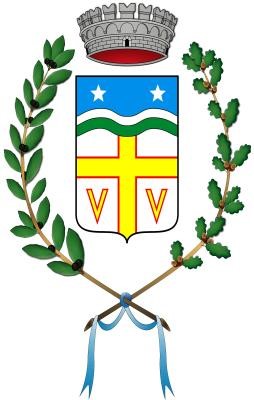 Comune di Valvasone Arzene (PN)PIANO DELLA PERFORMANCE ANNO 2017-2019Approvato con deliberazione del Giunta Comunale nr. 94 del 02 agosto 2017 – Allegato “A”PREMESSALe amministrazioni pubbliche devono adottare, in base a quanto previsto dall’articolo 3 del Decreto Legislativo 27 ottobre 2009 n. 150, metodi e strumenti idonei a misurare, valutare e premiare la performance individuale ed organizzativa, secondo criteri strettamente connessi al soddisfacimento dell’interesse del destinatario dei servizi e degli interventi. Tali disposizioni sono state recepite dalla Regione F.v.g. con Legge Regionale n. 16/2010 e da ultimo con Legge Regionale nr. 18/2016, secondo le quali il Comune è tenuto ad adottare con le modalità stabilite dal proprio ordinamento un documento programmatico o piano delle prestazioni, costantemente aggiornato, che definisce con riferimento agli obiettivi individuali ed alle risorse disponibili, gli indicatori per la misurazione e la valutazione delle prestazioni dell’ente, nonché gli obiettivi individuali assegnati ai titolari di funzioni dirigenziali e relativi indicatori. Il legislatore statale e regionale definiscono quindi il ciclo della performance o prestazione, attribuendone un ruolo centrale, come quel processo che collega la pianificazione strategica alla valutazione della prestazione, riferita sia all’ambito organizzativo che a quello individuale, passando dalla programmazione operativa, dalla definizione degli obiettivi e degli indicatori fino alla misurazione dei risultati ottenuti.A tal fine la Giunta adotta in data odierna, il Piano della Performance.Con deliberazione della giunta n. 91 del 29.12.2015, è stato individuato l’organismo indipendente di valutazione (OIV) per lo svolgimento dei compiti previsti dell’art. 6, comma 6, della L.R. 16/2010. Il presente piano della performance sarà pubblicato sul sito istituzionale dell’ente nella sezione dedicata all’amministrazione trasparente.FASI PROCEDURALI DOCUMENTII vari passaggi per l’adozione dei nuovi sistemi di misurazione e valutazione possono essere così riassunti:Definizione degli obiettivi strategici e loro programmazione;Monitoraggio;Valutazione e rendicontazioneGli obiettivi strategici e operativi devono essere definiti in relazione ai bisogni della collettività, alle priorità politiche e alle strategie dell'Amministrazione e dell'Ente, e devono essere riferiti a un arco temporale determinato, definiti in modo specifico e misurabili in termini oggettivi e chiari, tenuto conto della qualità e quantità delle risorse finanziarie, strumentali e umane disponibili.Analizzando le fasi del ciclo delle prestazioni, così come indicate dall’art. 4 del D. Lgs. 27 ottobre 2009 n. 150, emerge che gli strumenti attualmente in uso agli enti locali rispondono formalmente a molte delle richieste della riforma.In particolare i documenti di programmazione e pianificazione richiamati dal Titolo II del D. Lgs 18 agosto 2000 n. 267 cd T.U.E.L. formalmente assolvono la funzione indicata dal D. Lgs. 27 ottobre 2009 n. 150, relativa alla definizione e all’assegnazione degli obiettivi di gestione e al collegamento tra questi ultimi e le risorse.L’armonizzazione contabile e i nuovi strumenti di programmazione finanziaria hanno consentito al Comune di Valvasone Arzene di adottare, a partire dal 2016, un nuovo modello di Piano della Performance, strettamente integrato, attraverso il Documento Unico di Programmazione, alle linee strategiche di mandato.PIANO DELLA PRESTAZIONE (PERFORMANCE)In particolare, il piano della prestazione è un documento programmatico che definisce, “con riferimento agli obiettivi individuati e alle risorse disponibili, gli indicatori per la misurazione e la valutazione della prestazione dell'ente nonché gli obiettivi individuali assegnati ai dirigenti e i relativi indicatori”. Sia il ciclo della perfomance che il piano della performance richiamano strumenti di programmazione e valutazione già in uso presso gli enti locali: dalle linee programmatiche di governo e dal piano generale di sviluppo discendono le priorità strategiche dell’amministrazione comunale, il Documento Unico di Programmazione le traduce in azione, su un arco temporale triennale, mentre il piano esecutivo di gestione assegna le risorse ai responsabili dei servizi e individua gli obiettivi operativi su base annua e gli indicatori per misurarne il raggiungimento attraverso il sistema permanente di valutazione dei dipendenti e dei responsabili di area. Non caso il T.U.E.L dispone che il piano della performance costituisca parte integrante del PEG.Il documento viene predisposto annualmente avendo come riferimento temporale un triennio; al fine di poter leggere in modo integrato gli obiettivi dell’amministrazione comunale e, attraverso la Relazione sulla performance, conoscere i risultati ottenuti in occasione delle fasi di rendicontazione dell’ente, monitorare lo stato di avanzamento dei programmi, confrontarsi con le criticità ed i vincoli esterni, individuare strategie per migliorare la qualità delle prestazioni. Il Piano della performance pertanto consente una lettura semplificata e trasparente dei principali documenti di programmazione, individua le aree di funzionamento dell’ente ed è la base per misurare e valutare la performance organizzativa. Attraverso questo documento il cittadino è reso partecipe degli obiettivi che l’Ente si è dato. Al Piano viene data ampia diffusione in modo da garantire trasparenza e consentire di valutare e verificare la coerenza dell’azione amministrativa con gli obiettivi iniziali e l’efficacia delle scelte operate ed il monitoraggio dell’operato dei dipendenti. Il Piano, infatti, costituisce lo strumento sulla cui base verranno erogati gli incentivi economici. Partendo dalla struttura del DUP, che a sua volta ricodifica ed espone su base triennale le linee programmatiche di mandato, il nuovo Piano della Performance – Piano delle Risorse e degli Obiettivi 2017-2019, appare come un’ulteriore sezione della parte operativa del citato DUP. Una sezione che contiene, all’interno degli ambiti operativi già individuato dal documento di programmazione, l’esplicitazione di quali di essi assurga a obiettivo specifico per l’anno in corso, e, dove sia rilevante e utile, anche per il biennio successivo. Ciò premesso, ogni obiettivo contiene, a sua volta:Il responsabile del suo raggiungimento al quale sono state assegnate le risorse connesse;L’esplicitazione delle risorse (a livello di missione e programma)Cronoprogramma di massima e indicatori connessi all’obiettivo;Personale del servizio coinvolto;Peso dell’obiettivo nell’anno di riferimento e, se del caso, nell’anno/biennio seguente;A livello di rappresentazione grafica, l’obiettivo è contenuto con le specifiche sopra indicate sia in una tavola sinottica complessiva, che consente di apprezzare tutto il Piano e la visione d’insieme che genera, sia in singole schede che consentono di raffinare ulteriormente l’analisi e che possono essere utilizzate sia per il monitoraggio in itinere che in sede di consuntivo finale della performance espressa nell’anno di riferimento.RELAZIONE SULLA PRESTAZIONE (PERFORMANCE)La Relazione sulla performance costituisce lo strumento mediante il quale l’amministrazione illustra ai cittadini e a tutti gli altri stakeholder, interni ed esterni, i risultati ottenuti nel corso dell’anno precedente, concludendo in tal modo il ciclo di gestione della performance. Più in dettaglio, la Relazione dovrà evidenziare a consuntivo i risultati organizzativi e individuali raggiunti rispetto ai singoli obiettivi programmati e alle risorse assegnate, con rilevazione degli eventuali scostamenti registrati nel corso dell’anno, indicandone le cause e le misure correttive da adottare. Per quanto riguarda esclusivamente principi e modalità di redazione, la Relazione dovrà prendere spunto, per quanto possibile, dalle indicazioni espresse dalla CIVIT con la delibera n. 5 del 07/03/2012 “Linee guida ai sensi dell’art. 13, comma 6, lettera b), del D. Lgs. n. 150/2009, relative alla struttura e alla modalità di redazione della Relazione sulla performance di cui all’art. 10, comma 1, lettera b), dello stesso decreto”, che pur non trovando applicazione immediata per gli enti locali, costituiscono principi generali.La Relazione pertanto è strettamente connessa alla fase di valutazione. Come si può facilmente constatare, la valutazione rappresenta una fase essenziale del processo, e la realizzazione di un sistema di valutazione della gestione delle risorse umane riveste una importanza strategica nel Comune di Valvasone Arzene.Il suo scopo è di creare le condizioni per incrementare l’efficienza, l’efficacia e la produttività dei servizi, al fine di fornire prestazioni di qualità ai cittadini – utenti.Una volta definiti gli obiettivi, si passa alla valutazione della performance. Essa è intesa come il contributo (risultato e modalità di raggiungimento del risultato) che un soggetto (organizzazione, unità organizzativa, gruppo di individui, individui) apporta attraverso la propria azione al raggiungimento delle finalità e degli obiettivi e, in ultima istanza, alla soddisfazione dei bisogni per i quali l’organizzazione è stata costituita.Tale attività si colloca nel più ampio ambito del ciclo di gestione delle performance dopo la fase della pianificazione degli obiettivi e del monitoraggio e prima della rendicontazione agli organi di indirizzo e della comunicazione pubblica.I metodi e i sistemi adottati e le misurazioni sono quanto mai necessari per il miglioramento dei servizi e, se appropriatamente sviluppati e implementati, possono svolgere un ruolo fondamentale nella definizione e nel raggiungimento degli obiettivi strategici.Si ricorda che l’Organismo Indipendente di valutazione garantisce la correttezza dei processi di misurazione e valutazione, nonché dell'utilizzo dei premi incentivanti, nel rispetto del principio di valorizzazione del merito e della professionalità. E’ inoltre responsabile della corretta applicazione del sistema di valutazione e promuove e attesta l'assolvimento degli obblighi relativi alla trasparenza e all'integrità di cui alle vigenti disposizioni. Si ricorda infine che la validazione positiva delle attività dell'amministrazione o dell'ente è condizione inderogabile per l'accesso agli strumenti incentivanti.Ai sensi dell’art. 14 comma 5 del D. Lgs 150/2009 è inoltre onere dell’Organismo Indipendente di Valutazione curare annualmente la realizzazione di indagini sul personale dipendente volte a rilevare il livello di benessere organizzativo e il grado di condivisione del sistema di valutazione nonché la rilevazione della valutazione del proprio superiore gerarchico da parte del personale.RELAZIONE SULLA PRESTAZIONE (PERFORMANCE)La valutazione è l’ultima attività su cui si basa il ciclo della performance e consiste nella rendicontazione dei risultati raggiunti, agli organi di indirizzo politico-amministrativo, ai vertici delle amministrazioni nonché ai competenti organi esterni, ai cittadini, ai soggetti interessati, agli utenti e ai destinatari dei servizi, e agli stakeholders in generale.La rendicontazione si deve ispirare al principio di trasparenza da intendersi come accessibilità totale delle informazioni concernenti ogni aspetto dell'organizzazione e degli indicatori relativi agli andamenti gestionali nonché all'utilizzo delle risorse per il perseguimento delle funzioni istituzionali, dei risultati dell'attività di misurazione e valutazione svolta dagli organi competenti, allo scopo di favorire forme diffuse di controllo del rispetto dei principi di buon andamento e imparzialità.E’ in quest’ottica che unitamente ad altri documenti che devono essere pubblicati sul sito internet del Comune, come ad esempio: Bilancio di previsione, Rendiconto della gestione, curricula del Segretario e Responsabili di Posizione Organizzativa, retribuzione del Segretario, pagamenti oltre i 1.000 €, ecc.., è necessario che vengano pubblicate sulla pagina web dell’Ente - sezione "Amministrazione Trasparente", il piano delle Performance e la Relazione sulla Prestazione, al fine di darne la più ampia visibilità.IL COMUNEIl Comune di Valvasone Arzene è un ente territoriale che rappresenta la propria comunità, ne cura gli interessi e ne promuove lo sviluppo. Il Comune deriva le proprie funzioni direttamente dall’art. 117 della Costituzione. Ha autonomia statutaria, normativa, organizzativa e finanziaria nell’ambito del proprio statuto, dei regolamenti e delle leggi di coordinamento della finanza pubblica. Il Comune è titolare di funzioni proprie e di quelle conferite da leggi dello Stato e della Regione secondo il principio di sussidiarietà. Il Comune svolge le sue funzioni anche attraverso le attività che possono essere adeguatamente esercitate dalle autonome iniziative dei cittadini e delle loro formazioni sociali. Il Comune ha approvato lo statuto dell’U.T.I. “Tagliamento” e pertanto eserciterà, come previsto dalla Legislazione Regionale, alcune delle proprie funzioni attraverso la stessa. Il Consiglio Comunale nella seduta del 31 luglio 2017 ha espresso il parere circa il Documento di adozione del Piano dell’UTI, sul D.U.P. 2017-2019 nonché sul relativo bilancio di Previsione 2017-2019. Si precisa che ai sensi degli art. 26 e 27 della vigente Legge Regionale nr. 26-2014 le funzioni esercitate dall’UTI saranno le seguenti:Art. 26 (Funzioni comunali esercitate dall'Unione) 1. A decorrere dall'1 luglio 2016 i Comuni esercitano in forma associata, tramite l'Unione cui aderiscono, la funzione di cui alla lettera l) e almeno ulteriori due funzioni comunali nelle materie di seguito elencate:  gestione del personale e coordinamento dell'organizzazione generale dell'amministrazione e dell'attività di controllo; sistema locale dei servizi sociali di cui all' articolo 10 della legge regionale 31 marzo 2006, n. 6 (Sistema integrato di interventi e servizi per la promozione e la tutela dei diritti di cittadinanza sociale), ferma restando la disciplina della forma associata del Servizio sociale dei Comuni di cui agli articoli da 17 a 21 della legge regionale 6/2006 ;  polizia locale e polizia amministrativa locale; attività produttive, ivi compreso lo Sportello unico; ( ABROGATA ); catasto, a eccezione delle funzioni mantenute in capo allo Stato dalla normativa vigente; programmazione e pianificazione territoriale di livello sovracomunale; pianificazione di protezione civile; statistica; I) elaborazione e presentazione di progetti a finanziamento europeo; m) gestione dei servizi tributari. A decorrere dall'1 gennaio 2017 i Comuni esercitano in forma associata, tramite l'Unione cui aderiscono, la funzione di cui alla lettera b) e almeno altre due delle funzioni comunali nelle materie di cui al comma 1. Le restanti funzioni di cui al comma 1 sono esercitate dai Comuni in forma associata tramite l'Unione a decorrere dall'1 gennaio 2018. Agli organi dell'Unione competono le decisioni riguardanti le funzioni di cui al presente articolo con le modalità e nei termini previsti dallo statuto .  Il contenuto degli atti in materia di programmazione e di pianificazione territoriale di livello sovracomunale è determinato dalla normativa regionale di settore. Art. 27  (Ulteriori funzioni comunali esercitate in forma associata) 1. Nell'ambito di ciascuna Unione, i Comuni esercitano in forma associata le funzioni comunali nelle materie e attività e con le decorrenze di seguito indicate: a decorrere dall'1 luglio 2016, la programmazione e gestione dei fabbisogni di beni e servizi in relazione all'attività della Centrale unica di committenza regionale; a decorrere dall'1 gennaio 2017, i servizi finanziari e contabili e il controllo di gestione, nonché almeno due tra le seguenti:  opere pubbliche e procedure espropriative; pianificazione territoriale comunale ed edilizia privata; procedure autorizzatorie in materia di energia; organizzazione dei servizi pubblici di interesse economico generale, ferme restando le discipline di settore, ivi comprese quelle relative al servizio idrico integrato e al servizio di gestione integrata dei rifiuti urbani; 5) edilizia scolastica e servizi scolastici; c) a decorrere dall'1 gennaio 2018, le restanti materie e attività di cui alla lettera b). Gli organi dei Comuni conservano la competenza ad assumere le decisioni riguardanti le funzioni di cui al presente articolo. Nell'ambito di ciascuna Unione le funzioni di cui al comma 1, lettera a), sono esercitate dai Comuni avvalendosi degli uffici dell'Unione; le funzioni nelle materie di cui al comma 1, lettera b), possono essere esercitate in forma singola dai Comuni turistici di cui all'articolo 13, comma 3, e dai Comuni con popolazione superiore a 10.000 abitanti ridotti a 5.000 se appartenuti a Comunità montane. I restanti Comuni esercitano le funzioni di cui al comma 1, lettera b), avvalendosi degli uffici dell'Unione oppure mediante convenzione in modo da raggiungere la medesima soglia demografica richiesta per l'esercizio delle funzioni in forma singola. 4. Le soglie demografiche indicate al comma 3 possono essere derogate e ridotte rispettivamente fino a 7.500 e 3.000 abitanti nei casi di particolare adeguatezza organizzativa previsti con deliberazione della Giunta regionale, d'intesa con il Consiglio delle autonomie locali; l'Osservatorio per la riforma di cui all'articolo 59 fornisce i criteri idonei a determinare i presupposti di adeguatezza organizzativa. 4 bis. Qualora uno solo dei Comuni partecipanti a un'Unione non raggiunga le soglie demografiche di cui ai commi 3 e 4, l'obbligo di esercizio in forma associata delle funzioni di cui al comma 1, lettera b), non sussiste per tale Comune a condizione che rientri nei casi di particolare adeguatezza organizzativa previsti con la deliberazione della Giunta regionale di cui al comma 4. 5. Le soglie demografiche indicate ai commi 3 e 4 possono essere ridotte di un ulteriore 30 per cento per i Comuni di cui all' articolo 4 della legge 38/2001. Il presente piano della performance 2017-2019 pertanto si limita alla definizione di soli obiettivi annuali per i servizi di: pianificazione e programmazione, polizia locale, personale, tributi, attività produttive e commercio, servizio sociale, in quanto dal 2018 gli stessi saranno programmati dall’Uti Tagliamento.Tutte le informazioni sui servizi e sulle attività sono disponibili sul sito istituzionale www.comune.valvasonearzene.it. Il Comune, nell’ambito delle norme, dello Statuto e dei regolamenti, ispira il proprio operato al principio di separazione dei poteri in base al quale agli organi di governo (Consiglio comunale e Giunta comunale) è attribuita la funzione politica di indirizzo e di controllo, intesa come potestà di stabilire in piena autonomia obiettivi e finalità dell’azione amministrativa in ciascun settore e di verificarne il conseguimento. Alla struttura amministrativa (segretario comunale, funzionari responsabili, personale dipendente) spetta invece, ai fini del perseguimento degli obiettivi assegnati, la gestione amministrativa, tecnica e contabile secondo principi di professionalità e responsabilità. Gli uffici comunali operano sulla base dell’individuazione delle esigenze dei cittadini, adeguando costantemente la propria azione amministrativa e i servizi offerti, verificandone la rispondenza ai bisogni e l’economicità.L’azione del Comune ha come fine quello di soddisfare i bisogni della comunità che rappresenta puntando al miglioramento continuo dei servizi offerti e garantendo, al contempo, l’imparzialità e il buon andamento nell’esercizio della funzione pubblica. I principi e i valori che ispirano l’azione amministrativa sono: integrità morale, trasparenza e partecipazione, orientamento all’utenza, valorizzazione delle risorse interne, orientamento ai risultati, innovazione e ottimizzazione delle risorse.L’AMMINISTRAZIONELE SCELTE ORGANIZZATIVE FONDAMENTALI – I SERVIZI Approvate con deliberazione di Giunta Comunale nr. 33 del 8 marzo 2017I RISPETTIVI RESPONSABILI DI POSIZIONE ORGANIZZATIVAIn particolare, ecco il funzionigramma del servizio affari generali.LA DOTAZIONE ORGANICA DEL PERSONALE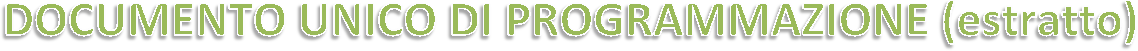 Prima di riportare la tavola sinottica di tutti gli obiettivi assegnati ai Responsabili dei Servizi, è opportuno riportare il contenuto essenziale del DUP e l’esplicitazione delle linee di mandato, articolate per ambiti strategici e operativi, per una migliore intelligenza del Piano Performance 2017-2019.Una delle caratteristiche più evidenti del nuovo principale strumento di programmazione del Comune, il Documento Unico di Programmazione, nelle previsioni del Decreto Legislativo 118/2011, è senz'altro quella di correlare in modo esplicito, organico e intelligibile le linee programmatiche di mandato dell'Amministrazione, presentate dal Sindaco al Consiglio Comunale nel corso della prima seduta successiva alle elezioni comunali, agli obiettivi e alle azioni concrete che, tempo per tempo, all'interno del bilancio di previsione e di quello pluriennale, vengono assegnati agli organi gestionali dell'ente.Dal punto di vista metodologico, giova sottolineare che non sempre le linee del programma di mandato vengono scritte derivandole pedissequamente dalla classificazione prevista dalle norme; anche per le linee programmatiche 2015-2020 del Comune di Valvasone Arzene e per la loro esposizione all'interno del presente Documento unico di Programmazione, si è proceduto ad una loro sintetica riclassificazione, che non ha naturalmente inciso sulla sostanza della strategia complessiva adottata dall'amministrazione comunale.Si ribadisce quindi piena validità alle previsioni e al contenuto della deliberazione del Consiglio Comunale n. 4 del 12.06.2015, che in questo documento trova una semplice riformulazione utile a una migliore intelligenza della strategia dell'ente e del suo rapporto con la fase operativa annuale e pluriennale. Come già evidenziato, la Sezione strategica sviluppa e concretizza le linee programmatiche di mandato disciplinate dall’art. 46 comma 3 del Tuel, nel caso di specie del Comune di Valvasone Arzene è necessario sottolineare che, il documento unico di programmazione viene a concretizzarsi al termine del mandato amministrativo di questa amministrazione. Nella sezione strategica dunque, viene riportato il dettaglio dei programmi, ripartiti per missioni, che nel corso dell’anno 2020, ultimo anno amministrativo, dovrebbero trovare completa attuazione.Linea Programmatica: Linea Programmatica: Linea Programmatica:  Linea Programmatica: Linea Programmatica: DEFINIZIONE OBIETTIVI 2017-2019OBIETTIVI SERVIZI ALLA POPOLAZIONEOBIETTIVI SERVIZIO ORGANIZZAZIONE, CONTROLLO E ATTIVITA’ PRODUTTIVEOBIETTIVI SERVIZIO AFFARI GENERALI, TRIBUTI E PERSONALEOBIETTIVI SERVIZIO POLIZIA LOCALEOBIETTIVI SERVIZIO TECNICO-MANUTENTIVOOBIETTIVI SERVIZIO ECONOMIA, FIANZA E CULTURAValvasone Arzene, il 02 agosto 2017	Il Segretario Comunale	(Dott.ssa Milan Elisabetta)SINDACODott. Maurmair MarkusGIUNTA 7 assessoriCONSIGLIERI DELEGATI3 consiglieri delegatiCONSIGLIO17 compreso sindaco ed assessoriRESPONSABILI DI SERVIZIO5DIPENDENTI22 tempo indeterminato + 1 unità a tempo determinatoAreaServizi / UfficiNote1 ORGANIZZAZIONE, CONTROLLO E ATTIVITA’ PRODUTTIVEPartecipazione sedute organi dell’ente ed espressione pareri di competenza sulle proposte di atti deliberativi1 ORGANIZZAZIONE, CONTROLLO E ATTIVITA’ PRODUTTIVEPresidenza della delegazione trattante di parte pubblica1 ORGANIZZAZIONE, CONTROLLO E ATTIVITA’ PRODUTTIVEPresidenza della Commissione disciplinare 1 ORGANIZZAZIONE, CONTROLLO E ATTIVITA’ PRODUTTIVERogito contratti 1 ORGANIZZAZIONE, CONTROLLO E ATTIVITA’ PRODUTTIVEPrevenzione della corruzione e trasparenza1 ORGANIZZAZIONE, CONTROLLO E ATTIVITA’ PRODUTTIVEGestione commercio fisso e su aree pubblicheIn collaborazione con Servizio Polizia Locale1 ORGANIZZAZIONE, CONTROLLO E ATTIVITA’ PRODUTTIVECoordinamento dell’associazione intercomunale e rapporti con UTI del TagliamentoE’ istituita una specifica posizione organizzativa di staff 2      SERVIZI ALLA POPOLAZIONEProtocollo2      SERVIZI ALLA POPOLAZIONEServizi demografici, (anagrafe, stato civile, leva, elettorale, statistica)2      SERVIZI ALLA POPOLAZIONEToponomastica2      SERVIZI ALLA POPOLAZIONEMarketing territoriale e gestione rapporti con le associazioni comunali2      SERVIZI ALLA POPOLAZIONEServizi alla persona2      SERVIZI ALLA POPOLAZIONEServizi alla persona erogati in forma associata con altri enti [oppure anche in Associazione intercomunale con il Comune di San Martino al Tagliamento o in forma associata con altri enti]3ECONOMIA, FINANZA E CULTURAEconomico finanziario3ECONOMIA, FINANZA E CULTURAEconomato3ECONOMIA, FINANZA E CULTURAPartecipate dell’Ente3ECONOMIA, FINANZA E CULTURACultura, sport e biblioteca4AFFARI GENERALI, TRIBUTI E PERSONALESegreteria generale4AFFARI GENERALI, TRIBUTI E PERSONALETributi comunali4AFFARI GENERALI, TRIBUTI E PERSONALERiscossione coattiva entrate patrimoniali e tributarie4AFFARI GENERALI, TRIBUTI E PERSONALERilevazione presenze e gestione economica del personale4AFFARI GENERALI, TRIBUTI E PERSONALEReclutamento del personale5POLIZIA LOCALEPolizia Stradale5POLIZIA LOCALEPolizia Giudiziaria5POLIZIA LOCALEPolizia Amministrativa e Ausiliaria di sicurezza5POLIZIA LOCALEPolizia Edilizia5POLIZIA LOCALEPolizia Ambientale5POLIZIA LOCALEPolizia Urbana e rurale5POLIZIA LOCALEPolizia Sanitaria e Veterinaria5POLIZIA LOCALEServizi d’ordine, di rappresentanza, di scortaCollaborazione con area “Organizzazione, controllo e attività produttive” per gestione commercio fisso e su aree pubbliche6TECNICO MANUTENTIVAEdilizia privata e urbanistica6TECNICO MANUTENTIVALavori pubblici6TECNICO MANUTENTIVAGestione e manutenzione patrimonio, compreso inventario (in collaborazione con il Servizio Economico Finanziario)6TECNICO MANUTENTIVAGestione e coordinamento Protezione Civile6TECNICO MANUTENTIVAGestione dell’ambiente6TECNICO MANUTENTIVAGestione dei servizi associati relativi alle scuole e agli impianti sportiviAREASERVIZIOFIGURE PROFESSIONALITEMPO PIENO / TEMPO PARZIALECAT.PERSONALE ASSEGNATONOTEORGANIZZAZIONE, CONTROLLO E ATTIVITA’ PRODUTTIVEORGANIZZAZIONEE CONTROLLOSegretario ComunaleTempo pieno(in convenzione al 50% con altro ente)DIRElisabetta MILANVice Segretario ComunaleTempo Pieno(convenzione ex art. 7 CCRL 26.11.2004 con altro ente per n. 4 ore settimanali)DPADOVAN StefanoIstruttore direttivoT. PienoDADERENTI TizianaAssegnazione al 10%ATTIVITA’PRODUTTIVEIspettore P.L.T. PienoPLACOLUSSI Alessia AnnaAssegnazione al 20%In considerazione della natura direttiva e trasversale della funzione, il Segretario Comunale mantiene il coordinamento del personale, potendo esigere da ciascun dipendente gli adempimenti necessari e strumentali all’esercizio delle attività proprie dell’area Organizzazione e Controllo con una percentuale almeno pari al 10% dell’orario di lavoro di ogni dipendente.In considerazione della natura direttiva e trasversale della funzione, il Segretario Comunale mantiene il coordinamento del personale, potendo esigere da ciascun dipendente gli adempimenti necessari e strumentali all’esercizio delle attività proprie dell’area Organizzazione e Controllo con una percentuale almeno pari al 10% dell’orario di lavoro di ogni dipendente.In considerazione della natura direttiva e trasversale della funzione, il Segretario Comunale mantiene il coordinamento del personale, potendo esigere da ciascun dipendente gli adempimenti necessari e strumentali all’esercizio delle attività proprie dell’area Organizzazione e Controllo con una percentuale almeno pari al 10% dell’orario di lavoro di ogni dipendente.In considerazione della natura direttiva e trasversale della funzione, il Segretario Comunale mantiene il coordinamento del personale, potendo esigere da ciascun dipendente gli adempimenti necessari e strumentali all’esercizio delle attività proprie dell’area Organizzazione e Controllo con una percentuale almeno pari al 10% dell’orario di lavoro di ogni dipendente.In considerazione della natura direttiva e trasversale della funzione, il Segretario Comunale mantiene il coordinamento del personale, potendo esigere da ciascun dipendente gli adempimenti necessari e strumentali all’esercizio delle attività proprie dell’area Organizzazione e Controllo con una percentuale almeno pari al 10% dell’orario di lavoro di ogni dipendente.In considerazione della natura direttiva e trasversale della funzione, il Segretario Comunale mantiene il coordinamento del personale, potendo esigere da ciascun dipendente gli adempimenti necessari e strumentali all’esercizio delle attività proprie dell’area Organizzazione e Controllo con una percentuale almeno pari al 10% dell’orario di lavoro di ogni dipendente.AREASERVIZIOFIGURE PROFESSIONALITEMPO PIENO / TEMPO PARZIALECAT.PERSONALE ASSEGNATONOTESERVIZI ALLA POPOLAZIONETUTTI I SERVIZIVice Segretario ComunaleTempo Pieno(convenzione ex art. 7 CCRL 26.11.2004 con altro ente per n. 4 ore settimanali)DPADOVAN StefanoSERVIZI DEMOGRAFICIIstruttore amministrativoT. pienoCBattain RaffaellaAssegnazione al 75%Istruttore amministrativoT pienoCBiasutti MonicaIstruttore amministrativoT PienoCOrnella FlaviaAssegnazione sulla funzione al 20% (Attualmente PT a 33,5 ore settimanali)Istruttore amministrativoT PienoCMara CastellarinAssegnazione al 40%(Attualmente PT a 24 ore settimanali)SERVIZI ALLA PERSONAIstruttore amministrativoT ParzialeCOrnella FlaviaAssegnazione sulla funzione all’80%Istruttore amministrativoT pienoCBattain RaffaellaAssegnazione al 25%SERVIZI AL TERRITORIO E ALLE ASSOCIAZIONIEsperto attività culturaliT. Parz. 32 ore/sett.CGIORGIUTTI ChiaraAssegnazione al 30% sulla funzione per attività di marketing territoriale e gestione rapporti con le associazioni comunaliCollaboratore amministrativoT. parz BLAZZER LauraPer n. 21 ore/sett.AREASERVIZIOFIGURE PROFESSIONALITEMPO PIENO / TEMPO PARZIALECAT.PERSONALE ASSEGNATONOTEECONOMIA, FINANZA,CULTURATUTTI I SERVIZIIstruttore direttivoT. PienoDLESCHIUTTA Paola(DI CUI 80% SERVIZIO ECONOMICO FINANZIARIO E 20% CULTURA E BIBLIOTECA)PROGRAMMAZIONE, BILANCI, RAGIONERIAIstruttore amministrativo-contabileT. PienoCSCAINI ManuelaCULTURA E BIBLIOTECAEsperto in attività culturaliT. Parz. 32 ore/sett.CGIORGIUTTI ChiaraAssegnazione al 70%AREASERVIZIOFIGURE PROFESSIONALITEMPO PIENO / TEMPO PARZIALECAT.PERSONALE ASSEGNATONOTEAFFARI GENERALI - TRIBUTI - PERSONALETUTTI I SERVIZIIstruttore direttivoT. PienoDFRANCESCUT Daniela(DI CUI 40% TRIBUTI, 30% PERSONALE E 30% SEGRETERIA) TRIBUTIIstruttore contabileT. PienoCCASTELLARIN MaraAssegnazione al 50% (Attualmente PT a 24 ore settimanali)Istruttore contabileT. PienoCGAIOTTO KatiaAssegnazione al 50%SERVIZIO SEGRETERIA – PERSONALEIstruttore DirettivoT. PienoDADERENTI TizianaAssegnazione50% segreteria40% personaleIstruttore contabileT. PienoCCASTELLARIN MaraAssegnazione al 10% (Attualmente PT a 24 ore settimanali)Istruttore contabileT. PienoCGAIOTTO KatiaAssegnazione al 50%AREASERVIZIOFIGURE PROFESSIONALITEMPO PIENO / TEMPO PARZIALECAT.PERSONALE ASSEGNATONOTEPOLIZIA LOCALESERVIZI DI POLIZIATenente P.L.T. PienoPLBMARCON RinoIspettore P.L.T. PienoPLACOLUSSI Alessia AnnaAssegnazione all’80%Ispettore P.L.T. PienoPLATOFFOLO WalterAREASERVIZIOFIGURE PROFESSIONALITEMPO PIENO / TEMPO PARZIALECAT.PERSONALE ASSEGNATONOTETECNICO MANUTENTIVATUTTI I SERVIZIIstruttore tecnico direttivoT. PienoDBIASUTTI MassimoURBANISTICA – EDILIZIA PRIVATAIstruttore tecnico direttivoT. pieno DDE ROSA PaoloIstruttore tecnico – disegnatore CADT. PienoCFRUCELLA Alessandra(Attualmente PT a 25 ore settimanali)LAVORI PUBBLICI E MANUTENZIONIIstruttore tecnicoT. PienoCCORDA LIVIOIstruttore tecnicoT. PienoCTRUANT ClaudioOperaio SpecializzatoT. PienoBCULOS GiulioOperaio specializzatoT. PienoBBIASUTTI MassimoOperatoreT. PienoATEDESCO RossanaCodice  Descrizione       1  Valvasone Arzene, un comune da abitare e da vivere       2  Valvasone Arzene, un comune in cui investire       3  Valvasone Arzene, un comune per tutti, accogliente e inclusivo       4  Valvasone Arzene, un comune sicuro e attento all'ambiente       5  Valvasone Arzene, un comune innovativo, trasparente ed efficiente       1 Valvasone Arzene, un comune da abitare e da vivere La prima linea programmatica di mandato riunisce tutti gli ambiti strategici che hanno come finalità ultima quella di rendere Valvasone Arzene un comune dove è bello, conveniente e funzionale abitare, mettendo a frutto e valorizzando i vantaggi derivanti dalla scelta approvata, in modo plebiscitario, da parte dei cittadini in occasione dello storico referendum consultivo sulla fusione del 28 settembre 2014.  La coesione sociale, con la nascita di un effettivo senso di appartenenza a una comunità che si è allargata, sarà perseguita con azioni che coinvolgeranno le associazioni locali e tutta la popolazione, in ogni parte del territorio del nuovo comune.  La missione strategica dal punto di vista organizzativo e del sistema dei servizi verte sulla nascita di un polo amministrativo unico a Valvasone e di un polo sociale ad Arzene, utilizzando le due sedi municipali che diventeranno il cuore pulsante della nuova amministrazione, mantenendo anche l'impegno di dare due luoghi di incontro ad amministratori e comunità.  In questo modo si intende dare sostanza e contenuto all'impegno di valorizzare i fondi assegnati per la fusione e ai risparmi che da essa si intende conseguire e di estendere a tutti i cittadini i migliori servizi praticati in precedenza, rispettivamente dalle amministrazioni di Arzene e Valvasone.  Va in ogni caso tenuta in considerazione la continua modifica del quadro normativo relativo ai vincoli di finanza pubblica ai quali sono soggetti i comuni italiani e del Friuli Venezia Giulia, ivi compresi quelli nati da fusione. Il cambiamento del quadro normativo ha una profonda influenza sulla possibilità stessa di utilizzare le risorse per gli investimenti a favore della comunità civica. In sintesi: Maggiore economicità della gestione, intesa come capacità mantenuta nel lungo periodo di soddisfare i bisogni considerati di pubblico interesse dalla comunità di Valvasone Arzene;  accresciuta efficacia dell'azione, intera come capacità dei servizi di soddisfare i bisogni;  - aumentata efficienza, intesa come rapporto tra risorse impiegate e prodotti e servizi; sono obiettivi che si considerano raggiungibili proprio grazie alla intervenuta fusione.  Tutto ciò costituisce fin da subito un ampliamento delle opportunità a favore dei cittadini del nuovo ente e la chiave di volta per lo sviluppo di Valvasone Arzene.  La prima linea programmatica di mandato riunisce tutti gli ambiti strategici che hanno come finalità ultima quella di rendere Valvasone Arzene un comune dove è bello, conveniente e funzionale abitare, mettendo a frutto e valorizzando i vantaggi derivanti dalla scelta approvata, in modo plebiscitario, da parte dei cittadini in occasione dello storico referendum consultivo sulla fusione del 28 settembre 2014.  La coesione sociale, con la nascita di un effettivo senso di appartenenza a una comunità che si è allargata, sarà perseguita con azioni che coinvolgeranno le associazioni locali e tutta la popolazione, in ogni parte del territorio del nuovo comune.  La missione strategica dal punto di vista organizzativo e del sistema dei servizi verte sulla nascita di un polo amministrativo unico a Valvasone e di un polo sociale ad Arzene, utilizzando le due sedi municipali che diventeranno il cuore pulsante della nuova amministrazione, mantenendo anche l'impegno di dare due luoghi di incontro ad amministratori e comunità.  In questo modo si intende dare sostanza e contenuto all'impegno di valorizzare i fondi assegnati per la fusione e ai risparmi che da essa si intende conseguire e di estendere a tutti i cittadini i migliori servizi praticati in precedenza, rispettivamente dalle amministrazioni di Arzene e Valvasone.  Va in ogni caso tenuta in considerazione la continua modifica del quadro normativo relativo ai vincoli di finanza pubblica ai quali sono soggetti i comuni italiani e del Friuli Venezia Giulia, ivi compresi quelli nati da fusione. Il cambiamento del quadro normativo ha una profonda influenza sulla possibilità stessa di utilizzare le risorse per gli investimenti a favore della comunità civica. In sintesi: Maggiore economicità della gestione, intesa come capacità mantenuta nel lungo periodo di soddisfare i bisogni considerati di pubblico interesse dalla comunità di Valvasone Arzene;  accresciuta efficacia dell'azione, intera come capacità dei servizi di soddisfare i bisogni;  - aumentata efficienza, intesa come rapporto tra risorse impiegate e prodotti e servizi; sono obiettivi che si considerano raggiungibili proprio grazie alla intervenuta fusione.  Tutto ciò costituisce fin da subito un ampliamento delle opportunità a favore dei cittadini del nuovo ente e la chiave di volta per lo sviluppo di Valvasone Arzene.       2 Valvasone Arzene, un comune in cui investire La salvaguardia delle attività esistenti e il sostegno alle nuove idee d'impresa è tra i principali obiettivi dell'Amministrazione comunale, che intende perseguire tale fine valorizzando le potenzialità artigianali, commerciali e produttive presenti nel territorio, partendo dal presupposto di una matrice rurale di origine, imprescindibile per la natura stessa di Valvasone Arzene.  La salvaguardia delle attività esistenti e il sostegno alle nuove idee d'impresa è tra i principali obiettivi dell'Amministrazione comunale, che intende perseguire tale fine valorizzando le potenzialità artigianali, commerciali e produttive presenti nel territorio, partendo dal presupposto di una matrice rurale di origine, imprescindibile per la natura stessa di Valvasone Arzene.       3 Valvasone Arzene, un comune per tutti, accogliente e inclusivo Questa linea programmatica, strettamente interconnessa con la linea 1 "Valvasone, un comune da abitare e da vivere", comprende tutti gli ambiti strategici che qualificano e sostanziano le politiche sociali dell'amministrazione comunale, intese in senso ampio e inclusivo. Per l'amministrazione comunale si tratta di una linea programmatica che afferisce quindi: all'area dei servizi all'infanzia; alla complessiva area della scuola e dei giovani; all'area della famiglia e dell'inclusione sociale; all'area della disabilità; all'area degli anziani; all'area della governance complessiva dei servizi alla persona; - alla sussidiarietà orizzontale e ai rapporti con le associazioni; all'area del sostegno alle aziende in crisi e ai lavoratori inoccupati. Va infine sottolineato che le politiche sociali sono uno degli ambiti che, in prospettiva, può maggiormente giovarsi dall'intervenuta fusione: sia dal punto di vista organizzativo, in quanto viene loro riservato personale dedicato, e, in quanto tale, maggiormente specializzato e competente;  sia sul piano delle risorse, in quanto nel nuovo comune si sta attuando l'estensione a tutti gli aventi diritto dei migliori servizi nel campo del sociale, precedentemente previsti in modo differente nei comuni separati, attuando un vero e proprio innalzamento dei livelli essenziali di assistenza e una concezione più ampia, inclusiva e sostanziale di solidarietà sociale. Questa linea programmatica, strettamente interconnessa con la linea 1 "Valvasone, un comune da abitare e da vivere", comprende tutti gli ambiti strategici che qualificano e sostanziano le politiche sociali dell'amministrazione comunale, intese in senso ampio e inclusivo. Per l'amministrazione comunale si tratta di una linea programmatica che afferisce quindi: all'area dei servizi all'infanzia; alla complessiva area della scuola e dei giovani; all'area della famiglia e dell'inclusione sociale; all'area della disabilità; all'area degli anziani; all'area della governance complessiva dei servizi alla persona; - alla sussidiarietà orizzontale e ai rapporti con le associazioni; all'area del sostegno alle aziende in crisi e ai lavoratori inoccupati. Va infine sottolineato che le politiche sociali sono uno degli ambiti che, in prospettiva, può maggiormente giovarsi dall'intervenuta fusione: sia dal punto di vista organizzativo, in quanto viene loro riservato personale dedicato, e, in quanto tale, maggiormente specializzato e competente;  sia sul piano delle risorse, in quanto nel nuovo comune si sta attuando l'estensione a tutti gli aventi diritto dei migliori servizi nel campo del sociale, precedentemente previsti in modo differente nei comuni separati, attuando un vero e proprio innalzamento dei livelli essenziali di assistenza e una concezione più ampia, inclusiva e sostanziale di solidarietà sociale.      4 Valvasone Arzene, un comune sicuro e attento all'ambiente La sicurezza è un diritto di ogni cittadino: vivere in un ambiente sicuro e poter uscire di casa senza la paura che possa accadere qualcosa a se stessi o alla propria famiglia è un diritto che il Comune deve contribuire a tutelare e garantire e che costituisce il punto di riferimento programmatico di questa linea del mandato 2015-2020. Tutti gli ambiti strategici nei quali si articola questa linea programmatica hanno un comune denominatore: aumentare non solo la percezione ma anche la sostanza della sicurezza che viene assicurata alle persone e alle risorse di Valvasone Arzene, secondo un concetto ampio e inclusivo della stessa sicurezza. Secondo una prima accezione, che ha a che fare con le politiche di rassicurazione civica e con l'ordine pubblico, si prevede un ambito strategico che raccoglie le azioni volte a garantire una maggiore presenza delle forze dell'ordine sul territorio sia per quanto attiene alla circolazione stradale che in ordine alle azioni di contrasto all'illegalità. Le direttrici lungo le quali si muove questo obiettivo strategico vanno dall'ampliamento della convenzione di polizia locale ad altri comuni ad un maggiore coordinamento con la Stazione dei Carabinieri di Casarsa della Delizia, all'implementazione e messa a regime del sistema di videosorveglianza, che va unificato ed efficientato alla luce della fusione.  In base ad un concetto di sicurezza più ampio, che è entrato nel comune sentire del cittadino, un secondo ambito strategico nel quale si intende estendere il sistema dei controlli della sicurezza e del rispetto dell'ambiente è quello relativo alle aree di territorio decentrate, poste in ambito rurale o, come accade a Valvasone Arzene, in area golenale, lungo il fiume Tagliamento.  Ma la sicurezza, in un senso ancora più ampio, è un concetto che si sostanzia anche nel vivere all'interno di un territorio nel quale il rischio idrogeologico e di calamità naturali sono ridotti al minimo grazie a investimenti e organizzazioni all'altezza. Ecco allora che nel terzo ambito strategico di questa linea vengono programmate e realizzate le azioni di riorganizzazione della protezione civile (ora "soccorso civile", secondo la denominazione in vigore), sia da un punto di vista logistico che su quello dei volontari.  La sicurezza è un diritto di ogni cittadino: vivere in un ambiente sicuro e poter uscire di casa senza la paura che possa accadere qualcosa a se stessi o alla propria famiglia è un diritto che il Comune deve contribuire a tutelare e garantire e che costituisce il punto di riferimento programmatico di questa linea del mandato 2015-2020. Tutti gli ambiti strategici nei quali si articola questa linea programmatica hanno un comune denominatore: aumentare non solo la percezione ma anche la sostanza della sicurezza che viene assicurata alle persone e alle risorse di Valvasone Arzene, secondo un concetto ampio e inclusivo della stessa sicurezza. Secondo una prima accezione, che ha a che fare con le politiche di rassicurazione civica e con l'ordine pubblico, si prevede un ambito strategico che raccoglie le azioni volte a garantire una maggiore presenza delle forze dell'ordine sul territorio sia per quanto attiene alla circolazione stradale che in ordine alle azioni di contrasto all'illegalità. Le direttrici lungo le quali si muove questo obiettivo strategico vanno dall'ampliamento della convenzione di polizia locale ad altri comuni ad un maggiore coordinamento con la Stazione dei Carabinieri di Casarsa della Delizia, all'implementazione e messa a regime del sistema di videosorveglianza, che va unificato ed efficientato alla luce della fusione.  In base ad un concetto di sicurezza più ampio, che è entrato nel comune sentire del cittadino, un secondo ambito strategico nel quale si intende estendere il sistema dei controlli della sicurezza e del rispetto dell'ambiente è quello relativo alle aree di territorio decentrate, poste in ambito rurale o, come accade a Valvasone Arzene, in area golenale, lungo il fiume Tagliamento.  Ma la sicurezza, in un senso ancora più ampio, è un concetto che si sostanzia anche nel vivere all'interno di un territorio nel quale il rischio idrogeologico e di calamità naturali sono ridotti al minimo grazie a investimenti e organizzazioni all'altezza. Ecco allora che nel terzo ambito strategico di questa linea vengono programmate e realizzate le azioni di riorganizzazione della protezione civile (ora "soccorso civile", secondo la denominazione in vigore), sia da un punto di vista logistico che su quello dei volontari.       5 Valvasone Arzene, un comune innovativo, trasparente ed efficiente Uno degli obiettivi strategici della fusione è fare del nuovo comune un ente aperto all'innovazione, e, grazie a questo atteggiamento generale, un ente più attento alle risorse, più efficiente, maggiormente in grado di realizzare beni e servizi per il cittadino e di rendicontarli in modo trasparente.  A tal fine assume particolare rilievo e importanza la metodologia con la quale si misura la performance dell'organizzazione e dei dipendenti, e, più in generale, il sistema degli indicatori che consentono di controllare e valutare le politiche dell'ente nei vari settori di intervento. Nel corso del mandato, inoltre, verranno attuate le scelte del legislatore regionale in applicazione di quanto previsto dalla legge 26/2014, che ha istituito le Unioni Territoriali Intercomunali: l'adesione di Valvasone Arzene all'Unione del Tagliamento comporterà una serie di ricadute sul sistema dei servizi che sono oggetto di alcune azioni strategiche e operative ricomprese in questa linea programmatica. Uno degli obiettivi strategici della fusione è fare del nuovo comune un ente aperto all'innovazione, e, grazie a questo atteggiamento generale, un ente più attento alle risorse, più efficiente, maggiormente in grado di realizzare beni e servizi per il cittadino e di rendicontarli in modo trasparente.  A tal fine assume particolare rilievo e importanza la metodologia con la quale si misura la performance dell'organizzazione e dei dipendenti, e, più in generale, il sistema degli indicatori che consentono di controllare e valutare le politiche dell'ente nei vari settori di intervento. Nel corso del mandato, inoltre, verranno attuate le scelte del legislatore regionale in applicazione di quanto previsto dalla legge 26/2014, che ha istituito le Unioni Territoriali Intercomunali: l'adesione di Valvasone Arzene all'Unione del Tagliamento comporterà una serie di ricadute sul sistema dei servizi che sono oggetto di alcune azioni strategiche e operative ricomprese in questa linea programmatica. COMUNE DI VALVASONE ARZENE - PIANO DELLE PERFORMANCE 2017-2019  Ambito strategico Assessore competenteAmbito operativoObiettivo di PRO 2017Denominazione e descrizione sintetica obiettivoResponsabilePersonale del servizio coinvoltoPESO 2017Completamento esercizio/i successivi?1.1Maurmair - Biasutto1.1.11.1.1.11.1.1.1 - Lavori di ristrutturazione e adeguamento della sede municipale Massimo BiasuttiTruant - Camilli - Corda101.2Fulvio Avoledo1.2.11.2.1.11.2.1.1 – Completamento iter attività di accertamento 2016 mediante riscossione coattivaDaniela FrancescutGaiotto - Castellarin10Fulvio Avoledo1.2.21.2.2.11.2.2.1 – Attività di accertamento IMU relativa agli esercizi 2013 e 2014. Controllo omessi versamenti 2016 e invio questionario ai contribuenti.Daniela FrancescutGaiotto - Castellarin30Fulvio Avoledo1.2.31.2.3.11.2.3.1 – Implementazione della collaborazione a partire da nota di convocazione incontro per programmazione condivisa delle attività e dei tempi – Monitoraggio in itinere dell’attività svoltaDaniela FrancescutGaiotto - Castellarin51.3Bortolussi - Bellone1.3.11.3.1.11.3.1.1 – Atti prodromici alla stesura del Piano Regolatore – Manifestazione interesse – Attivazione procedura per individuazione professionista – stipula disciplinare incaricoMassimo BiasuttiDe Rosa - Frucella101.4Maurmair1.4.11.4.1.11.4.1.1. Realizzazione rassegna di eventi estivi denominata Estate sotto le stelle Valvasone Arzene San LorenzoStefano PadovanGiorgiutti15Maurmair1.4.31.4.3.11.4.3.1 - - Gestione azioni di promozione dei Borghi più belli d'Italia in Friuli Venezia Giulia - Realizzazione progetti 2017Stefano Padovancollaboratore esterno30Biasutto1.4.4.1.4.4.11.4.4.1 - Completamento dei piani del Castello e restauro della cappella votivaMassimo BiasuttiTruant - Camilli - Corda15Sì1.5Biasutto1.5.11.5.1.11.5.1.1. - Realizzazione della pavimentazione di Piazza Libertà: secondo lotto Massimo BiasuttiTruant - Camilli - Corda15 Sì2.1Maurmair - Menini2.1.42.1.4.12.1.4.1 – Attuazione direttiva comunitaria Bolkenstein per assegnazione posteggi su aree pubblicheElisabetta MilanMarcon - Colussi - Truant -Aderenti30  Sì3.1Biasutto3.1.23.1.2.13.1.2.1 – Sostituzione parquet palestra scuola secondaria di I° grado “Erasmo da Valvason”Massimo BiasuttiTruant - Camilli - Corda103.4Raffin - Bono3.4.23.4.2.13.4.2.1 – Diritto alla mobilità e all'accesso ai servizi sociali e sanitari fuori dal territorio di Valvasone Arzene - Monitoraggio attuazione nuova convenzioneElisabetta MilanBattain253.5Biasutto  - Fabris3.5.23.5.2.13.5.2.1 – Costruzione campo polivalente – IV lottoMassimo BiasuttiTruant - Camilli - Corda5  SìRaffin3.7.13.7.1.13.7.1.1 - Supporto al subentro dell’UTI del Tagliamento al Comune di San Vito al Tagliamento nella funzione servizi sociali ex art. 26 della legge regionale n. 26/2014 per salvaguardia livello e qualità dei servizi a favore della popolazione di Valvasone ArzeneStefano PadovanOrnella454.1Maurmair - Bellone4.1.14.1.1.14.1.1.1 – Presidio di sicurezza del territorio (Prevenzione del fenomeno dell’incidentalità)Rino MarconColussi - Toffolo25Maurmair - Bellone4.1.14.1.1.24.1.1.2 - Presidio di sicurezza del territorio (tutela utenti deboli)Rino MarconColussi - Toffolo15Maurmair - Bellone4.1.14.1.1.34.1.1.3 - Presidio di sicurezza del territorio (collaborazione con la protezione civile)Rino MarconColussi - Toffolo25Maurmair - Bellone4.1.14.1.1.44.1.1.4 - Presidio di sicurezza del territorio (censimento della segnaletica verticale)Rino MarconColussi - Toffolo25Maurmair - Bellone4.1.24.1.2.14.1.2.1 – Consulenze tecniche volte alla valutazione sicurezza strutturale degli edifici Ex Poliambulatorio, Ex Scuola San Lorenzo e scuola secondaria di I° grado “Erasmo da Valvason”Massimo BiasuttiTruant - Camilli - Corda54.3Bortolussi  4.3.14.3.1.14.3.1.1 – Attività di bonifica amianto dalla autorimessa della scuola primaria “S. Pellico”Massimo BiasuttiTruant - Camilli - Corda5Bortolussi 4.3.14.3.1.24.3.1.2 – Opere di sistemazione idraulicaMassimo BiasuttiTruant - Camilli - Corda15Maurmair5.2.15.2.1.25.2.1.2  - Stesura della bozza di nuovo regolamento di contabilità alla luce dei nuovi strumenti di programmazione e dell’armonizzazione contabilePaola LeschiuttaScaini30Maurmair5.2.15.2.1.35.2.1.3 – Predisposizione completa del bilancio  2018>2020 Paola LeschiuttaScaini60Maurmair5.2.15.2.1.55.2.1.5 –Attivazione del portale del dipendente Daniela FrancescutAderenti10Maurmair5.2.15.2.1.65.2.1.6 –Garantire una corretta politica retributiva  Elisabetta Milan -Daniela FrancescutAderenti355.3Maurmair5.3.15.3.1.15.3.1.1 - Coordinamento attività prodromiche e primi adempimenti legati all’avvenuta attivazione dell’UTI del Tagliamento; coordinamento con le funzioni residue in capo all’Associazione intercomunale tra Valvasone Arzene e San Martino al TagliamentoElisabetta MilanTutte le P.O.10Maurmair5.3.15.3.1.15.3.1.1 - Coordinamento attività prodromiche e primi adempimenti legati all’avvenuta attivazione dell’UTI del Tagliamento; coordinamento con le funzioni residue in capo all’Associazione intercomunale tra Valvasone Arzene e San Martino al TagliamentoPaola Leschiuttatutto il personale10Maurmair5.3.15.3.1.15.3.1.1 - Coordinamento attività prodromiche e primi adempimenti legati all’avvenuta attivazione dell’UTI del Tagliamento; coordinamento con le funzioni residue in capo all’Associazione intercomunale tra Valvasone Arzene e San Martino al TagliamentoDaniela Francescuttutto il personale10Maurmair5.3.15.3.1.15.3.1.1 - Coordinamento attività prodromiche e primi adempimenti legati all’avvenuta attivazione dell’UTI del Tagliamento; coordinamento con le funzioni residue in capo all’Associazione intercomunale tra Valvasone Arzene e San Martino al TagliamentoMassimo Biasuttitutto il personale10Maurmair5.3.15.3.1.15.3.1.1 - Coordinamento attività prodromiche e primi adempimenti legati all’avvenuta attivazione dell’UTI del Tagliamento; coordinamento con le funzioni residue in capo all’Associazione intercomunale tra Valvasone Arzene e San Martino al TagliamentoRino Marcontutto il personale10Maurmair5.3.15.3.1.15.3.1.1 - Coordinamento attività prodromiche e primi adempimenti legati all’avvenuta attivazione dell’UTI del Tagliamento; coordinamento con le funzioni residue in capo all’Associazione intercomunale tra Valvasone Arzene e San Martino al TagliamentoStefano Padovantutto il personale10Linea Programmatica 1. Valvasone Arzene, un comune da abitare e da vivere Linea Programmatica 1. Valvasone Arzene, un comune da abitare e da vivere Linea Programmatica 1. Valvasone Arzene, un comune da abitare e da vivere Linea Programmatica 1. Valvasone Arzene, un comune da abitare e da vivere Linea Programmatica 1. Valvasone Arzene, un comune da abitare e da vivere Linea Programmatica 1. Valvasone Arzene, un comune da abitare e da vivere Linea Programmatica 1. Valvasone Arzene, un comune da abitare e da vivere Linea Programmatica 1. Valvasone Arzene, un comune da abitare e da vivere Linea Programmatica 1. Valvasone Arzene, un comune da abitare e da vivere Linea Programmatica 1. Valvasone Arzene, un comune da abitare e da vivere Linea Programmatica 1. Valvasone Arzene, un comune da abitare e da vivere Linea Programmatica 1. Valvasone Arzene, un comune da abitare e da vivere Linea Programmatica 1. Valvasone Arzene, un comune da abitare e da vivere Linea Programmatica 1. Valvasone Arzene, un comune da abitare e da vivere Ambito strategico 1.4 - Cultura e turismo come fattore di crescita del territorioAmbito strategico 1.4 - Cultura e turismo come fattore di crescita del territorioAmbito strategico 1.4 - Cultura e turismo come fattore di crescita del territorioAmbito strategico 1.4 - Cultura e turismo come fattore di crescita del territorioAmbito strategico 1.4 - Cultura e turismo come fattore di crescita del territorioAmbito strategico 1.4 - Cultura e turismo come fattore di crescita del territorioAmbito strategico 1.4 - Cultura e turismo come fattore di crescita del territorioAmbito strategico 1.4 - Cultura e turismo come fattore di crescita del territorioAmbito strategico 1.4 - Cultura e turismo come fattore di crescita del territorioAmbito strategico 1.4 - Cultura e turismo come fattore di crescita del territorioAmbito strategico 1.4 - Cultura e turismo come fattore di crescita del territorioAmbito strategico 1.4 - Cultura e turismo come fattore di crescita del territorioAmbito strategico 1.4 - Cultura e turismo come fattore di crescita del territorioAmbito strategico 1.4 - Cultura e turismo come fattore di crescita del territorioAmbito Operativo: 1.4.1 - Gestione eventi culturali e di promozione del territorioAmbito Operativo: 1.4.1 - Gestione eventi culturali e di promozione del territorioAmbito Operativo: 1.4.1 - Gestione eventi culturali e di promozione del territorioAmbito Operativo: 1.4.1 - Gestione eventi culturali e di promozione del territorioAmbito Operativo: 1.4.1 - Gestione eventi culturali e di promozione del territorioAmbito Operativo: 1.4.1 - Gestione eventi culturali e di promozione del territorioAmbito Operativo: 1.4.1 - Gestione eventi culturali e di promozione del territorioAmbito Operativo: 1.4.1 - Gestione eventi culturali e di promozione del territorioAmbito Operativo: 1.4.1 - Gestione eventi culturali e di promozione del territorioAmbito Operativo: 1.4.1 - Gestione eventi culturali e di promozione del territorioAmbito Operativo: 1.4.1 - Gestione eventi culturali e di promozione del territorioAmbito Operativo: 1.4.1 - Gestione eventi culturali e di promozione del territorioAmbito Operativo: 1.4.1 - Gestione eventi culturali e di promozione del territorioAmbito Operativo: 1.4.1 - Gestione eventi culturali e di promozione del territorioCodice Progetto: 1.4.1.1Codice Progetto: 1.4.1.1Codice Progetto: 1.4.1.1Codice Progetto: 1.4.1.1Codice Progetto: 1.4.1.1Codice Progetto: 1.4.1.1Codice Progetto: 1.4.1.1Codice Progetto: 1.4.1.1Codice Progetto: 1.4.1.1Codice Progetto: 1.4.1.1Codice Progetto: 1.4.1.1Codice Progetto: 1.4.1.1Codice Progetto: 1.4.1.1Codice Progetto: 1.4.1.1Titolo progetto: Realizzazione rassegna di eventi estivi denominata Estate sotto le stelle Valvasone Arzene San LorenzoTitolo progetto: Realizzazione rassegna di eventi estivi denominata Estate sotto le stelle Valvasone Arzene San LorenzoTitolo progetto: Realizzazione rassegna di eventi estivi denominata Estate sotto le stelle Valvasone Arzene San LorenzoTitolo progetto: Realizzazione rassegna di eventi estivi denominata Estate sotto le stelle Valvasone Arzene San LorenzoTitolo progetto: Realizzazione rassegna di eventi estivi denominata Estate sotto le stelle Valvasone Arzene San LorenzoTitolo progetto: Realizzazione rassegna di eventi estivi denominata Estate sotto le stelle Valvasone Arzene San LorenzoTitolo progetto: Realizzazione rassegna di eventi estivi denominata Estate sotto le stelle Valvasone Arzene San LorenzoTitolo progetto: Realizzazione rassegna di eventi estivi denominata Estate sotto le stelle Valvasone Arzene San LorenzoTitolo progetto: Realizzazione rassegna di eventi estivi denominata Estate sotto le stelle Valvasone Arzene San LorenzoTitolo progetto: Realizzazione rassegna di eventi estivi denominata Estate sotto le stelle Valvasone Arzene San LorenzoTitolo progetto: Realizzazione rassegna di eventi estivi denominata Estate sotto le stelle Valvasone Arzene San LorenzoTitolo progetto: Realizzazione rassegna di eventi estivi denominata Estate sotto le stelle Valvasone Arzene San LorenzoTitolo progetto: Realizzazione rassegna di eventi estivi denominata Estate sotto le stelle Valvasone Arzene San LorenzoTitolo progetto: Realizzazione rassegna di eventi estivi denominata Estate sotto le stelle Valvasone Arzene San LorenzoResponsabile del progettoStefano PadovanStefano PadovanStefano PadovanStefano PadovanStefano PadovanStefano PadovanStefano PadovanStefano PadovanStefano PadovanStefano PadovanStefano PadovanStefano PadovanStefano PadovanPersonale assegnato:Chiara GiorgiuttiChiara GiorgiuttiChiara GiorgiuttiChiara GiorgiuttiChiara GiorgiuttiChiara GiorgiuttiChiara GiorgiuttiChiara GiorgiuttiChiara GiorgiuttiChiara GiorgiuttiChiara GiorgiuttiChiara GiorgiuttiChiara GiorgiuttiPeso 201710101010101010101010101010fasi e tempigennaiogennaiofebbraiomarzoaprilemaggiogiugnoluglioagostosettembreottobrenovembredicembreProgettazione operativaXAttuazione azioniXXXXRendicontazioneXXXindicatoriindicatoriindicatoriindicatoriindicatoriindicatoriindicatoriindicatoriindicatoriindicatoriindicatoriindicatoriindicatoriindicatoriattività portata a termine? SI/NOattività portata a termine? SI/NON. eventi organizzatiDi cui da parte dell’amministrazione Di cui da parte delle associazioni localiN. spettatori N. eventi organizzatiDi cui da parte dell’amministrazione Di cui da parte delle associazioni localiN. spettatori N. eventi organizzatiDi cui da parte dell’amministrazione Di cui da parte delle associazioni localiN. spettatori N. eventi organizzatiDi cui da parte dell’amministrazione Di cui da parte delle associazioni localiN. spettatori N. eventi organizzatiDi cui da parte dell’amministrazione Di cui da parte delle associazioni localiN. spettatori N. eventi organizzatiDi cui da parte dell’amministrazione Di cui da parte delle associazioni localiN. spettatori N. eventi organizzatiDi cui da parte dell’amministrazione Di cui da parte delle associazioni localiN. spettatori N. eventi organizzatiDi cui da parte dell’amministrazione Di cui da parte delle associazioni localiN. spettatori N. eventi organizzatiDi cui da parte dell’amministrazione Di cui da parte delle associazioni localiN. spettatori N. eventi organizzatiDi cui da parte dell’amministrazione Di cui da parte delle associazioni localiN. spettatori N. eventi organizzatiDi cui da parte dell’amministrazione Di cui da parte delle associazioni localiN. spettatori N. eventi organizzatiDi cui da parte dell’amministrazione Di cui da parte delle associazioni localiN. spettatori NoteNoteNoteNoteNoteNoteNoteNoteNoteNoteNoteNoteNoteNoteLinea Programmatica 1. Valvasone Arzene, un comune da abitare e da vivere Linea Programmatica 1. Valvasone Arzene, un comune da abitare e da vivere Linea Programmatica 1. Valvasone Arzene, un comune da abitare e da vivere Linea Programmatica 1. Valvasone Arzene, un comune da abitare e da vivere Linea Programmatica 1. Valvasone Arzene, un comune da abitare e da vivere Linea Programmatica 1. Valvasone Arzene, un comune da abitare e da vivere Linea Programmatica 1. Valvasone Arzene, un comune da abitare e da vivere Linea Programmatica 1. Valvasone Arzene, un comune da abitare e da vivere Linea Programmatica 1. Valvasone Arzene, un comune da abitare e da vivere Linea Programmatica 1. Valvasone Arzene, un comune da abitare e da vivere Linea Programmatica 1. Valvasone Arzene, un comune da abitare e da vivere Linea Programmatica 1. Valvasone Arzene, un comune da abitare e da vivere Linea Programmatica 1. Valvasone Arzene, un comune da abitare e da vivere Linea Programmatica 1. Valvasone Arzene, un comune da abitare e da vivere Ambito strategico 1.4 - Cultura e turismo come fattore di crescita del territorioAmbito strategico 1.4 - Cultura e turismo come fattore di crescita del territorioAmbito strategico 1.4 - Cultura e turismo come fattore di crescita del territorioAmbito strategico 1.4 - Cultura e turismo come fattore di crescita del territorioAmbito strategico 1.4 - Cultura e turismo come fattore di crescita del territorioAmbito strategico 1.4 - Cultura e turismo come fattore di crescita del territorioAmbito strategico 1.4 - Cultura e turismo come fattore di crescita del territorioAmbito strategico 1.4 - Cultura e turismo come fattore di crescita del territorioAmbito strategico 1.4 - Cultura e turismo come fattore di crescita del territorioAmbito strategico 1.4 - Cultura e turismo come fattore di crescita del territorioAmbito strategico 1.4 - Cultura e turismo come fattore di crescita del territorioAmbito strategico 1.4 - Cultura e turismo come fattore di crescita del territorioAmbito strategico 1.4 - Cultura e turismo come fattore di crescita del territorioAmbito strategico 1.4 - Cultura e turismo come fattore di crescita del territorioAmbito Operativo: 1.4.3 - Gestione azioni di promozione dei Borghi più belli d'Italia in Friuli Venezia Giulia (Valvasone Arzene ha il ruolo di capofila e coordinatore regionale)Ambito Operativo: 1.4.3 - Gestione azioni di promozione dei Borghi più belli d'Italia in Friuli Venezia Giulia (Valvasone Arzene ha il ruolo di capofila e coordinatore regionale)Ambito Operativo: 1.4.3 - Gestione azioni di promozione dei Borghi più belli d'Italia in Friuli Venezia Giulia (Valvasone Arzene ha il ruolo di capofila e coordinatore regionale)Ambito Operativo: 1.4.3 - Gestione azioni di promozione dei Borghi più belli d'Italia in Friuli Venezia Giulia (Valvasone Arzene ha il ruolo di capofila e coordinatore regionale)Ambito Operativo: 1.4.3 - Gestione azioni di promozione dei Borghi più belli d'Italia in Friuli Venezia Giulia (Valvasone Arzene ha il ruolo di capofila e coordinatore regionale)Ambito Operativo: 1.4.3 - Gestione azioni di promozione dei Borghi più belli d'Italia in Friuli Venezia Giulia (Valvasone Arzene ha il ruolo di capofila e coordinatore regionale)Ambito Operativo: 1.4.3 - Gestione azioni di promozione dei Borghi più belli d'Italia in Friuli Venezia Giulia (Valvasone Arzene ha il ruolo di capofila e coordinatore regionale)Ambito Operativo: 1.4.3 - Gestione azioni di promozione dei Borghi più belli d'Italia in Friuli Venezia Giulia (Valvasone Arzene ha il ruolo di capofila e coordinatore regionale)Ambito Operativo: 1.4.3 - Gestione azioni di promozione dei Borghi più belli d'Italia in Friuli Venezia Giulia (Valvasone Arzene ha il ruolo di capofila e coordinatore regionale)Ambito Operativo: 1.4.3 - Gestione azioni di promozione dei Borghi più belli d'Italia in Friuli Venezia Giulia (Valvasone Arzene ha il ruolo di capofila e coordinatore regionale)Ambito Operativo: 1.4.3 - Gestione azioni di promozione dei Borghi più belli d'Italia in Friuli Venezia Giulia (Valvasone Arzene ha il ruolo di capofila e coordinatore regionale)Ambito Operativo: 1.4.3 - Gestione azioni di promozione dei Borghi più belli d'Italia in Friuli Venezia Giulia (Valvasone Arzene ha il ruolo di capofila e coordinatore regionale)Ambito Operativo: 1.4.3 - Gestione azioni di promozione dei Borghi più belli d'Italia in Friuli Venezia Giulia (Valvasone Arzene ha il ruolo di capofila e coordinatore regionale)Ambito Operativo: 1.4.3 - Gestione azioni di promozione dei Borghi più belli d'Italia in Friuli Venezia Giulia (Valvasone Arzene ha il ruolo di capofila e coordinatore regionale)Codice Progetto: 1.4.3.1Codice Progetto: 1.4.3.1Codice Progetto: 1.4.3.1Codice Progetto: 1.4.3.1Codice Progetto: 1.4.3.1Codice Progetto: 1.4.3.1Codice Progetto: 1.4.3.1Codice Progetto: 1.4.3.1Codice Progetto: 1.4.3.1Codice Progetto: 1.4.3.1Codice Progetto: 1.4.3.1Codice Progetto: 1.4.3.1Codice Progetto: 1.4.3.1Codice Progetto: 1.4.3.1Titolo progetto: Realizzazione progetti 2017Titolo progetto: Realizzazione progetti 2017Titolo progetto: Realizzazione progetti 2017Titolo progetto: Realizzazione progetti 2017Titolo progetto: Realizzazione progetti 2017Titolo progetto: Realizzazione progetti 2017Titolo progetto: Realizzazione progetti 2017Titolo progetto: Realizzazione progetti 2017Titolo progetto: Realizzazione progetti 2017Titolo progetto: Realizzazione progetti 2017Titolo progetto: Realizzazione progetti 2017Titolo progetto: Realizzazione progetti 2017Titolo progetto: Realizzazione progetti 2017Titolo progetto: Realizzazione progetti 2017Responsabile del progettoStefano PadovanStefano PadovanStefano PadovanStefano PadovanStefano PadovanStefano PadovanStefano PadovanStefano PadovanStefano PadovanStefano PadovanStefano PadovanStefano PadovanStefano PadovanPersonale assegnato:Rapporto di collaborazione esternoRapporto di collaborazione esternoRapporto di collaborazione esternoRapporto di collaborazione esternoRapporto di collaborazione esternoRapporto di collaborazione esternoRapporto di collaborazione esternoRapporto di collaborazione esternoRapporto di collaborazione esternoRapporto di collaborazione esternoRapporto di collaborazione esternoRapporto di collaborazione esternoRapporto di collaborazione esternoPeso 201730303030303030303030303030fasi e tempigennaiogennaiofebbraiomarzoaprilemaggiogiugnoluglioagostosettembreottobrenovembredicembreEventi 2017 (Venzone Borgo dei Borghi – Le notti della Bellezza) progettazione operativaXAttuazione azioniXXXXXRendicontazioneXXindicatoriindicatoriindicatoriindicatoriindicatoriindicatoriindicatoriindicatoriindicatoriindicatoriindicatoriindicatoriindicatoriindicatoriattività portata a termine? SI/NOattività portata a termine? SI/NON. riunioni plenarieN. riunioni operativeN. eventi organizzatiN. spettatori N. riunioni plenarieN. riunioni operativeN. eventi organizzatiN. spettatori N. riunioni plenarieN. riunioni operativeN. eventi organizzatiN. spettatori N. riunioni plenarieN. riunioni operativeN. eventi organizzatiN. spettatori N. riunioni plenarieN. riunioni operativeN. eventi organizzatiN. spettatori N. riunioni plenarieN. riunioni operativeN. eventi organizzatiN. spettatori N. riunioni plenarieN. riunioni operativeN. eventi organizzatiN. spettatori N. riunioni plenarieN. riunioni operativeN. eventi organizzatiN. spettatori N. riunioni plenarieN. riunioni operativeN. eventi organizzatiN. spettatori N. riunioni plenarieN. riunioni operativeN. eventi organizzatiN. spettatori N. riunioni plenarieN. riunioni operativeN. eventi organizzatiN. spettatori N. riunioni plenarieN. riunioni operativeN. eventi organizzatiN. spettatori NoteNoteNoteNoteNoteNoteNoteNoteNoteNoteNoteNoteNoteNoteLinea Programmatica 3. Valvasone Arzene, un comune per tutti, accogliente e inclusivo Linea Programmatica 3. Valvasone Arzene, un comune per tutti, accogliente e inclusivo Linea Programmatica 3. Valvasone Arzene, un comune per tutti, accogliente e inclusivo Linea Programmatica 3. Valvasone Arzene, un comune per tutti, accogliente e inclusivo Linea Programmatica 3. Valvasone Arzene, un comune per tutti, accogliente e inclusivo Linea Programmatica 3. Valvasone Arzene, un comune per tutti, accogliente e inclusivo Linea Programmatica 3. Valvasone Arzene, un comune per tutti, accogliente e inclusivo Linea Programmatica 3. Valvasone Arzene, un comune per tutti, accogliente e inclusivo Linea Programmatica 3. Valvasone Arzene, un comune per tutti, accogliente e inclusivo Linea Programmatica 3. Valvasone Arzene, un comune per tutti, accogliente e inclusivo Linea Programmatica 3. Valvasone Arzene, un comune per tutti, accogliente e inclusivo Linea Programmatica 3. Valvasone Arzene, un comune per tutti, accogliente e inclusivo Linea Programmatica 3. Valvasone Arzene, un comune per tutti, accogliente e inclusivo Linea Programmatica 3. Valvasone Arzene, un comune per tutti, accogliente e inclusivo Ambito strategico 3.7 Governance dei servizi alla personaAmbito strategico 3.7 Governance dei servizi alla personaAmbito strategico 3.7 Governance dei servizi alla personaAmbito strategico 3.7 Governance dei servizi alla personaAmbito strategico 3.7 Governance dei servizi alla personaAmbito strategico 3.7 Governance dei servizi alla personaAmbito strategico 3.7 Governance dei servizi alla personaAmbito strategico 3.7 Governance dei servizi alla personaAmbito strategico 3.7 Governance dei servizi alla personaAmbito strategico 3.7 Governance dei servizi alla personaAmbito strategico 3.7 Governance dei servizi alla personaAmbito strategico 3.7 Governance dei servizi alla personaAmbito strategico 3.7 Governance dei servizi alla personaAmbito strategico 3.7 Governance dei servizi alla personaAmbito Operativo: 3.7.1 – Servizio Sociale dei ComuniAmbito Operativo: 3.7.1 – Servizio Sociale dei ComuniAmbito Operativo: 3.7.1 – Servizio Sociale dei ComuniAmbito Operativo: 3.7.1 – Servizio Sociale dei ComuniAmbito Operativo: 3.7.1 – Servizio Sociale dei ComuniAmbito Operativo: 3.7.1 – Servizio Sociale dei ComuniAmbito Operativo: 3.7.1 – Servizio Sociale dei ComuniAmbito Operativo: 3.7.1 – Servizio Sociale dei ComuniAmbito Operativo: 3.7.1 – Servizio Sociale dei ComuniAmbito Operativo: 3.7.1 – Servizio Sociale dei ComuniAmbito Operativo: 3.7.1 – Servizio Sociale dei ComuniAmbito Operativo: 3.7.1 – Servizio Sociale dei ComuniAmbito Operativo: 3.7.1 – Servizio Sociale dei ComuniAmbito Operativo: 3.7.1 – Servizio Sociale dei ComuniCodice Progetto: 3.7.1.1Codice Progetto: 3.7.1.1Codice Progetto: 3.7.1.1Codice Progetto: 3.7.1.1Codice Progetto: 3.7.1.1Codice Progetto: 3.7.1.1Codice Progetto: 3.7.1.1Codice Progetto: 3.7.1.1Codice Progetto: 3.7.1.1Codice Progetto: 3.7.1.1Codice Progetto: 3.7.1.1Codice Progetto: 3.7.1.1Codice Progetto: 3.7.1.1Codice Progetto: 3.7.1.1Titolo progetto: Supporto al subentro dell’UTI del Tagliamento al Comune di San Vito al Tagliamento nella funzione servizi sociali ex art. 26 della legge regionale n. 26/2014 per salvaguardia livello e qualità dei servizi a favore della popolazione di Valvasone ArzeneTitolo progetto: Supporto al subentro dell’UTI del Tagliamento al Comune di San Vito al Tagliamento nella funzione servizi sociali ex art. 26 della legge regionale n. 26/2014 per salvaguardia livello e qualità dei servizi a favore della popolazione di Valvasone ArzeneTitolo progetto: Supporto al subentro dell’UTI del Tagliamento al Comune di San Vito al Tagliamento nella funzione servizi sociali ex art. 26 della legge regionale n. 26/2014 per salvaguardia livello e qualità dei servizi a favore della popolazione di Valvasone ArzeneTitolo progetto: Supporto al subentro dell’UTI del Tagliamento al Comune di San Vito al Tagliamento nella funzione servizi sociali ex art. 26 della legge regionale n. 26/2014 per salvaguardia livello e qualità dei servizi a favore della popolazione di Valvasone ArzeneTitolo progetto: Supporto al subentro dell’UTI del Tagliamento al Comune di San Vito al Tagliamento nella funzione servizi sociali ex art. 26 della legge regionale n. 26/2014 per salvaguardia livello e qualità dei servizi a favore della popolazione di Valvasone ArzeneTitolo progetto: Supporto al subentro dell’UTI del Tagliamento al Comune di San Vito al Tagliamento nella funzione servizi sociali ex art. 26 della legge regionale n. 26/2014 per salvaguardia livello e qualità dei servizi a favore della popolazione di Valvasone ArzeneTitolo progetto: Supporto al subentro dell’UTI del Tagliamento al Comune di San Vito al Tagliamento nella funzione servizi sociali ex art. 26 della legge regionale n. 26/2014 per salvaguardia livello e qualità dei servizi a favore della popolazione di Valvasone ArzeneTitolo progetto: Supporto al subentro dell’UTI del Tagliamento al Comune di San Vito al Tagliamento nella funzione servizi sociali ex art. 26 della legge regionale n. 26/2014 per salvaguardia livello e qualità dei servizi a favore della popolazione di Valvasone ArzeneTitolo progetto: Supporto al subentro dell’UTI del Tagliamento al Comune di San Vito al Tagliamento nella funzione servizi sociali ex art. 26 della legge regionale n. 26/2014 per salvaguardia livello e qualità dei servizi a favore della popolazione di Valvasone ArzeneTitolo progetto: Supporto al subentro dell’UTI del Tagliamento al Comune di San Vito al Tagliamento nella funzione servizi sociali ex art. 26 della legge regionale n. 26/2014 per salvaguardia livello e qualità dei servizi a favore della popolazione di Valvasone ArzeneTitolo progetto: Supporto al subentro dell’UTI del Tagliamento al Comune di San Vito al Tagliamento nella funzione servizi sociali ex art. 26 della legge regionale n. 26/2014 per salvaguardia livello e qualità dei servizi a favore della popolazione di Valvasone ArzeneTitolo progetto: Supporto al subentro dell’UTI del Tagliamento al Comune di San Vito al Tagliamento nella funzione servizi sociali ex art. 26 della legge regionale n. 26/2014 per salvaguardia livello e qualità dei servizi a favore della popolazione di Valvasone ArzeneTitolo progetto: Supporto al subentro dell’UTI del Tagliamento al Comune di San Vito al Tagliamento nella funzione servizi sociali ex art. 26 della legge regionale n. 26/2014 per salvaguardia livello e qualità dei servizi a favore della popolazione di Valvasone ArzeneTitolo progetto: Supporto al subentro dell’UTI del Tagliamento al Comune di San Vito al Tagliamento nella funzione servizi sociali ex art. 26 della legge regionale n. 26/2014 per salvaguardia livello e qualità dei servizi a favore della popolazione di Valvasone ArzeneResponsabile del progettoResponsabile del progettoStefano PadovanStefano PadovanStefano PadovanStefano PadovanStefano PadovanStefano PadovanStefano PadovanStefano PadovanStefano PadovanStefano PadovanStefano PadovanStefano PadovanPersonale assegnato:Personale assegnato:Flavia OrnellaFlavia OrnellaFlavia OrnellaFlavia OrnellaFlavia OrnellaFlavia OrnellaFlavia OrnellaFlavia OrnellaFlavia OrnellaFlavia OrnellaFlavia OrnellaFlavia OrnellaPeso 2017Peso 2017454545454545454545454545fasi e tempifasi e tempigennaiofebbraiomarzoaprilemaggiogiugnoluglioagostosettembreottobrenovembredicembreAnalisi questioni subentroAnalisi questioni subentroXXXAccompagnamento a subentro UTI a ente gestore SSCAccompagnamento a subentro UTI a ente gestore SSCXXXIndicatoriIndicatoriIndicatoriIndicatoriIndicatoriIndicatoriIndicatoriIndicatoriIndicatoriIndicatoriIndicatoriIndicatoriIndicatoriIndicatoriattività portata a termine? SI/NOn. riunioni operative con responsabile SSCn. assemblee dei sindaci alle quali viene dato supporton. riunioni operative con responsabile SSCn. assemblee dei sindaci alle quali viene dato supporton. riunioni operative con responsabile SSCn. assemblee dei sindaci alle quali viene dato supporton. riunioni operative con responsabile SSCn. assemblee dei sindaci alle quali viene dato supporton. riunioni operative con responsabile SSCn. assemblee dei sindaci alle quali viene dato supporton. riunioni operative con responsabile SSCn. assemblee dei sindaci alle quali viene dato supporton. riunioni operative con responsabile SSCn. assemblee dei sindaci alle quali viene dato supporton. riunioni operative con responsabile SSCn. assemblee dei sindaci alle quali viene dato supporton. riunioni operative con responsabile SSCn. assemblee dei sindaci alle quali viene dato supporton. riunioni operative con responsabile SSCn. assemblee dei sindaci alle quali viene dato supporton. riunioni operative con responsabile SSCn. assemblee dei sindaci alle quali viene dato supporton. riunioni operative con responsabile SSCn. assemblee dei sindaci alle quali viene dato supporton. riunioni operative con responsabile SSCn. assemblee dei sindaci alle quali viene dato supportoNoteNoteNoteNoteNoteNoteNoteNoteNoteNoteNoteNoteNoteNoteLinea Programmatica 2. Valvasone Arzene, un comune in cui investire Linea Programmatica 2. Valvasone Arzene, un comune in cui investire Linea Programmatica 2. Valvasone Arzene, un comune in cui investire Linea Programmatica 2. Valvasone Arzene, un comune in cui investire Linea Programmatica 2. Valvasone Arzene, un comune in cui investire Linea Programmatica 2. Valvasone Arzene, un comune in cui investire Linea Programmatica 2. Valvasone Arzene, un comune in cui investire Linea Programmatica 2. Valvasone Arzene, un comune in cui investire Linea Programmatica 2. Valvasone Arzene, un comune in cui investire Linea Programmatica 2. Valvasone Arzene, un comune in cui investire Linea Programmatica 2. Valvasone Arzene, un comune in cui investire Linea Programmatica 2. Valvasone Arzene, un comune in cui investire Linea Programmatica 2. Valvasone Arzene, un comune in cui investire Linea Programmatica 2. Valvasone Arzene, un comune in cui investire Ambito strategico 2.1 -  Sviluppo economico e competitivitàAmbito strategico 2.1 -  Sviluppo economico e competitivitàAmbito strategico 2.1 -  Sviluppo economico e competitivitàAmbito strategico 2.1 -  Sviluppo economico e competitivitàAmbito strategico 2.1 -  Sviluppo economico e competitivitàAmbito strategico 2.1 -  Sviluppo economico e competitivitàAmbito strategico 2.1 -  Sviluppo economico e competitivitàAmbito strategico 2.1 -  Sviluppo economico e competitivitàAmbito strategico 2.1 -  Sviluppo economico e competitivitàAmbito strategico 2.1 -  Sviluppo economico e competitivitàAmbito strategico 2.1 -  Sviluppo economico e competitivitàAmbito strategico 2.1 -  Sviluppo economico e competitivitàAmbito strategico 2.1 -  Sviluppo economico e competitivitàAmbito strategico 2.1 -  Sviluppo economico e competitivitàAmbito Operativo: 2.1.4 – Procedura di assegnazione dei posteggi in applicazione della direttiva comunitaria vigente.Ambito Operativo: 2.1.4 – Procedura di assegnazione dei posteggi in applicazione della direttiva comunitaria vigente.Ambito Operativo: 2.1.4 – Procedura di assegnazione dei posteggi in applicazione della direttiva comunitaria vigente.Ambito Operativo: 2.1.4 – Procedura di assegnazione dei posteggi in applicazione della direttiva comunitaria vigente.Ambito Operativo: 2.1.4 – Procedura di assegnazione dei posteggi in applicazione della direttiva comunitaria vigente.Ambito Operativo: 2.1.4 – Procedura di assegnazione dei posteggi in applicazione della direttiva comunitaria vigente.Ambito Operativo: 2.1.4 – Procedura di assegnazione dei posteggi in applicazione della direttiva comunitaria vigente.Ambito Operativo: 2.1.4 – Procedura di assegnazione dei posteggi in applicazione della direttiva comunitaria vigente.Ambito Operativo: 2.1.4 – Procedura di assegnazione dei posteggi in applicazione della direttiva comunitaria vigente.Ambito Operativo: 2.1.4 – Procedura di assegnazione dei posteggi in applicazione della direttiva comunitaria vigente.Ambito Operativo: 2.1.4 – Procedura di assegnazione dei posteggi in applicazione della direttiva comunitaria vigente.Ambito Operativo: 2.1.4 – Procedura di assegnazione dei posteggi in applicazione della direttiva comunitaria vigente.Ambito Operativo: 2.1.4 – Procedura di assegnazione dei posteggi in applicazione della direttiva comunitaria vigente.Ambito Operativo: 2.1.4 – Procedura di assegnazione dei posteggi in applicazione della direttiva comunitaria vigente.Codice Progetto: 2.1.4.1 Codice Progetto: 2.1.4.1 Codice Progetto: 2.1.4.1 Codice Progetto: 2.1.4.1 Codice Progetto: 2.1.4.1 Codice Progetto: 2.1.4.1 Codice Progetto: 2.1.4.1 Codice Progetto: 2.1.4.1 Codice Progetto: 2.1.4.1 Codice Progetto: 2.1.4.1 Codice Progetto: 2.1.4.1 Codice Progetto: 2.1.4.1 Codice Progetto: 2.1.4.1 Codice Progetto: 2.1.4.1 Titolo progetto:  Attuazione direttiva comunitaria Bolkenstein per assegnazione posteggi su aree pubblicheTitolo progetto:  Attuazione direttiva comunitaria Bolkenstein per assegnazione posteggi su aree pubblicheTitolo progetto:  Attuazione direttiva comunitaria Bolkenstein per assegnazione posteggi su aree pubblicheTitolo progetto:  Attuazione direttiva comunitaria Bolkenstein per assegnazione posteggi su aree pubblicheTitolo progetto:  Attuazione direttiva comunitaria Bolkenstein per assegnazione posteggi su aree pubblicheTitolo progetto:  Attuazione direttiva comunitaria Bolkenstein per assegnazione posteggi su aree pubblicheTitolo progetto:  Attuazione direttiva comunitaria Bolkenstein per assegnazione posteggi su aree pubblicheTitolo progetto:  Attuazione direttiva comunitaria Bolkenstein per assegnazione posteggi su aree pubblicheTitolo progetto:  Attuazione direttiva comunitaria Bolkenstein per assegnazione posteggi su aree pubblicheTitolo progetto:  Attuazione direttiva comunitaria Bolkenstein per assegnazione posteggi su aree pubblicheTitolo progetto:  Attuazione direttiva comunitaria Bolkenstein per assegnazione posteggi su aree pubblicheTitolo progetto:  Attuazione direttiva comunitaria Bolkenstein per assegnazione posteggi su aree pubblicheTitolo progetto:  Attuazione direttiva comunitaria Bolkenstein per assegnazione posteggi su aree pubblicheTitolo progetto:  Attuazione direttiva comunitaria Bolkenstein per assegnazione posteggi su aree pubblicheResponsabile del progettoResponsabile del progettoElisabetta MilanElisabetta MilanElisabetta MilanElisabetta MilanElisabetta MilanElisabetta MilanElisabetta MilanElisabetta MilanElisabetta MilanElisabetta MilanElisabetta MilanElisabetta MilanPersonale assegnato:Personale assegnato:Marcon - Colussi – Truant – Aderenti Marcon - Colussi – Truant – Aderenti Marcon - Colussi – Truant – Aderenti Marcon - Colussi – Truant – Aderenti Marcon - Colussi – Truant – Aderenti Marcon - Colussi – Truant – Aderenti Marcon - Colussi – Truant – Aderenti Marcon - Colussi – Truant – Aderenti Marcon - Colussi – Truant – Aderenti Marcon - Colussi – Truant – Aderenti Marcon - Colussi – Truant – Aderenti Marcon - Colussi – Truant – Aderenti Peso 2017Peso 2017303030303030303030303030fasi e tempifasi e tempigennaiofebbraiomarzoaprilemaggiogiugnoluglioagostosettembreottobrenovembredicembreCompletamento parifica archivio dei comuni soppressiCompletamento parifica archivio dei comuni soppressiXXXRedazione bozza di bandoRedazione bozza di bandoXConfronto con le categorie economicheConfronto con le categorie economicheXXApprovazione bozzaApprovazione bozzaXIndicatoriIndicatoriIndicatoriIndicatoriIndicatoriIndicatoriIndicatoriIndicatoriIndicatoriIndicatoriIndicatoriIndicatoriIndicatoriIndicatoriattività portata a termine? SI/NOn. riunioni con categorie economiche e portatori di interessen. riunioni internen. riunioni con categorie economiche e portatori di interessen. riunioni internen. riunioni con categorie economiche e portatori di interessen. riunioni internen. riunioni con categorie economiche e portatori di interessen. riunioni internen. riunioni con categorie economiche e portatori di interessen. riunioni internen. riunioni con categorie economiche e portatori di interessen. riunioni internen. riunioni con categorie economiche e portatori di interessen. riunioni internen. riunioni con categorie economiche e portatori di interessen. riunioni internen. riunioni con categorie economiche e portatori di interessen. riunioni internen. riunioni con categorie economiche e portatori di interessen. riunioni internen. riunioni con categorie economiche e portatori di interessen. riunioni internen. riunioni con categorie economiche e portatori di interessen. riunioni internen. riunioni con categorie economiche e portatori di interessen. riunioni interneNoteNoteNoteNoteNoteNoteNoteNoteNoteNoteNoteNoteNoteNoteLinea Programmatica 3. Valvasone Arzene, un comune per tutti, accogliente e inclusivo Linea Programmatica 3. Valvasone Arzene, un comune per tutti, accogliente e inclusivo Linea Programmatica 3. Valvasone Arzene, un comune per tutti, accogliente e inclusivo Linea Programmatica 3. Valvasone Arzene, un comune per tutti, accogliente e inclusivo Linea Programmatica 3. Valvasone Arzene, un comune per tutti, accogliente e inclusivo Linea Programmatica 3. Valvasone Arzene, un comune per tutti, accogliente e inclusivo Linea Programmatica 3. Valvasone Arzene, un comune per tutti, accogliente e inclusivo Linea Programmatica 3. Valvasone Arzene, un comune per tutti, accogliente e inclusivo Linea Programmatica 3. Valvasone Arzene, un comune per tutti, accogliente e inclusivo Linea Programmatica 3. Valvasone Arzene, un comune per tutti, accogliente e inclusivo Linea Programmatica 3. Valvasone Arzene, un comune per tutti, accogliente e inclusivo Linea Programmatica 3. Valvasone Arzene, un comune per tutti, accogliente e inclusivo Linea Programmatica 3. Valvasone Arzene, un comune per tutti, accogliente e inclusivo Linea Programmatica 3. Valvasone Arzene, un comune per tutti, accogliente e inclusivo Ambito strategico 3.4 - Politiche per le persone anzianeAmbito strategico 3.4 - Politiche per le persone anzianeAmbito strategico 3.4 - Politiche per le persone anzianeAmbito strategico 3.4 - Politiche per le persone anzianeAmbito strategico 3.4 - Politiche per le persone anzianeAmbito strategico 3.4 - Politiche per le persone anzianeAmbito strategico 3.4 - Politiche per le persone anzianeAmbito strategico 3.4 - Politiche per le persone anzianeAmbito strategico 3.4 - Politiche per le persone anzianeAmbito strategico 3.4 - Politiche per le persone anzianeAmbito strategico 3.4 - Politiche per le persone anzianeAmbito strategico 3.4 - Politiche per le persone anzianeAmbito strategico 3.4 - Politiche per le persone anzianeAmbito strategico 3.4 - Politiche per le persone anzianeAmbito Operativo: 3.4.2 - Diritto alla mobilità e all'accesso ai servizi sociali e sanitari fuori dal territorio di Valvasone ArzeneAmbito Operativo: 3.4.2 - Diritto alla mobilità e all'accesso ai servizi sociali e sanitari fuori dal territorio di Valvasone ArzeneAmbito Operativo: 3.4.2 - Diritto alla mobilità e all'accesso ai servizi sociali e sanitari fuori dal territorio di Valvasone ArzeneAmbito Operativo: 3.4.2 - Diritto alla mobilità e all'accesso ai servizi sociali e sanitari fuori dal territorio di Valvasone ArzeneAmbito Operativo: 3.4.2 - Diritto alla mobilità e all'accesso ai servizi sociali e sanitari fuori dal territorio di Valvasone ArzeneAmbito Operativo: 3.4.2 - Diritto alla mobilità e all'accesso ai servizi sociali e sanitari fuori dal territorio di Valvasone ArzeneAmbito Operativo: 3.4.2 - Diritto alla mobilità e all'accesso ai servizi sociali e sanitari fuori dal territorio di Valvasone ArzeneAmbito Operativo: 3.4.2 - Diritto alla mobilità e all'accesso ai servizi sociali e sanitari fuori dal territorio di Valvasone ArzeneAmbito Operativo: 3.4.2 - Diritto alla mobilità e all'accesso ai servizi sociali e sanitari fuori dal territorio di Valvasone ArzeneAmbito Operativo: 3.4.2 - Diritto alla mobilità e all'accesso ai servizi sociali e sanitari fuori dal territorio di Valvasone ArzeneAmbito Operativo: 3.4.2 - Diritto alla mobilità e all'accesso ai servizi sociali e sanitari fuori dal territorio di Valvasone ArzeneAmbito Operativo: 3.4.2 - Diritto alla mobilità e all'accesso ai servizi sociali e sanitari fuori dal territorio di Valvasone ArzeneAmbito Operativo: 3.4.2 - Diritto alla mobilità e all'accesso ai servizi sociali e sanitari fuori dal territorio di Valvasone ArzeneAmbito Operativo: 3.4.2 - Diritto alla mobilità e all'accesso ai servizi sociali e sanitari fuori dal territorio di Valvasone ArzeneCodice Progetto: 3.4.2.1Codice Progetto: 3.4.2.1Codice Progetto: 3.4.2.1Codice Progetto: 3.4.2.1Codice Progetto: 3.4.2.1Codice Progetto: 3.4.2.1Codice Progetto: 3.4.2.1Codice Progetto: 3.4.2.1Codice Progetto: 3.4.2.1Codice Progetto: 3.4.2.1Codice Progetto: 3.4.2.1Codice Progetto: 3.4.2.1Codice Progetto: 3.4.2.1Codice Progetto: 3.4.2.1Titolo progetto: Diritto alla mobilità e all'accesso ai servizi sociali e sanitari fuori dal territorio di Valvasone Arzene - Monitoraggio attuazione nuova convenzioneTitolo progetto: Diritto alla mobilità e all'accesso ai servizi sociali e sanitari fuori dal territorio di Valvasone Arzene - Monitoraggio attuazione nuova convenzioneTitolo progetto: Diritto alla mobilità e all'accesso ai servizi sociali e sanitari fuori dal territorio di Valvasone Arzene - Monitoraggio attuazione nuova convenzioneTitolo progetto: Diritto alla mobilità e all'accesso ai servizi sociali e sanitari fuori dal territorio di Valvasone Arzene - Monitoraggio attuazione nuova convenzioneTitolo progetto: Diritto alla mobilità e all'accesso ai servizi sociali e sanitari fuori dal territorio di Valvasone Arzene - Monitoraggio attuazione nuova convenzioneTitolo progetto: Diritto alla mobilità e all'accesso ai servizi sociali e sanitari fuori dal territorio di Valvasone Arzene - Monitoraggio attuazione nuova convenzioneTitolo progetto: Diritto alla mobilità e all'accesso ai servizi sociali e sanitari fuori dal territorio di Valvasone Arzene - Monitoraggio attuazione nuova convenzioneTitolo progetto: Diritto alla mobilità e all'accesso ai servizi sociali e sanitari fuori dal territorio di Valvasone Arzene - Monitoraggio attuazione nuova convenzioneTitolo progetto: Diritto alla mobilità e all'accesso ai servizi sociali e sanitari fuori dal territorio di Valvasone Arzene - Monitoraggio attuazione nuova convenzioneTitolo progetto: Diritto alla mobilità e all'accesso ai servizi sociali e sanitari fuori dal territorio di Valvasone Arzene - Monitoraggio attuazione nuova convenzioneTitolo progetto: Diritto alla mobilità e all'accesso ai servizi sociali e sanitari fuori dal territorio di Valvasone Arzene - Monitoraggio attuazione nuova convenzioneTitolo progetto: Diritto alla mobilità e all'accesso ai servizi sociali e sanitari fuori dal territorio di Valvasone Arzene - Monitoraggio attuazione nuova convenzioneTitolo progetto: Diritto alla mobilità e all'accesso ai servizi sociali e sanitari fuori dal territorio di Valvasone Arzene - Monitoraggio attuazione nuova convenzioneTitolo progetto: Diritto alla mobilità e all'accesso ai servizi sociali e sanitari fuori dal territorio di Valvasone Arzene - Monitoraggio attuazione nuova convenzioneResponsabile del progettoResponsabile del progettoElisabetta MilanElisabetta MilanElisabetta MilanElisabetta MilanElisabetta MilanElisabetta MilanElisabetta MilanElisabetta MilanElisabetta MilanElisabetta MilanElisabetta MilanElisabetta MilanPersonale assegnato:Personale assegnato:Raffaella BattainRaffaella BattainRaffaella BattainRaffaella BattainRaffaella BattainRaffaella BattainRaffaella BattainRaffaella BattainRaffaella BattainRaffaella BattainRaffaella BattainRaffaella BattainPeso 2017Peso 2017252525252525252525252525fasi e tempifasi e tempigennaiofebbraiomarzoaprilemaggiogiugnoluglioagostosettembreottobrenovembredicembreMonitoraggio Monitoraggio XXXXXXRelazione all’amministrazioneRelazione all’amministrazioneXindicatoriindicatoriindicatoriindicatoriindicatoriindicatoriindicatoriindicatoriindicatoriindicatoriindicatoriindicatoriindicatoriindicatoriattività portata a termine? SI/NOn. trasporti individuali effettuatin. trasporti collettivi effettuatin. volontari iscritti al servizioListe di attesa SI/NOn. trasporti individuali effettuatin. trasporti collettivi effettuatin. volontari iscritti al servizioListe di attesa SI/NOn. trasporti individuali effettuatin. trasporti collettivi effettuatin. volontari iscritti al servizioListe di attesa SI/NOn. trasporti individuali effettuatin. trasporti collettivi effettuatin. volontari iscritti al servizioListe di attesa SI/NOn. trasporti individuali effettuatin. trasporti collettivi effettuatin. volontari iscritti al servizioListe di attesa SI/NOn. trasporti individuali effettuatin. trasporti collettivi effettuatin. volontari iscritti al servizioListe di attesa SI/NOn. trasporti individuali effettuatin. trasporti collettivi effettuatin. volontari iscritti al servizioListe di attesa SI/NOn. trasporti individuali effettuatin. trasporti collettivi effettuatin. volontari iscritti al servizioListe di attesa SI/NOn. trasporti individuali effettuatin. trasporti collettivi effettuatin. volontari iscritti al servizioListe di attesa SI/NOn. trasporti individuali effettuatin. trasporti collettivi effettuatin. volontari iscritti al servizioListe di attesa SI/NOn. trasporti individuali effettuatin. trasporti collettivi effettuatin. volontari iscritti al servizioListe di attesa SI/NOn. trasporti individuali effettuatin. trasporti collettivi effettuatin. volontari iscritti al servizioListe di attesa SI/NOn. trasporti individuali effettuatin. trasporti collettivi effettuatin. volontari iscritti al servizioListe di attesa SI/NONoteNoteNoteNoteNoteNoteNoteNoteNoteNoteNoteNoteNoteNoteLinea Programmatica n. 5 – Valvasone Arzene, un comune innovativo, trasparente ed efficiente Linea Programmatica n. 5 – Valvasone Arzene, un comune innovativo, trasparente ed efficiente Linea Programmatica n. 5 – Valvasone Arzene, un comune innovativo, trasparente ed efficiente Linea Programmatica n. 5 – Valvasone Arzene, un comune innovativo, trasparente ed efficiente Linea Programmatica n. 5 – Valvasone Arzene, un comune innovativo, trasparente ed efficiente Linea Programmatica n. 5 – Valvasone Arzene, un comune innovativo, trasparente ed efficiente Linea Programmatica n. 5 – Valvasone Arzene, un comune innovativo, trasparente ed efficiente Linea Programmatica n. 5 – Valvasone Arzene, un comune innovativo, trasparente ed efficiente Linea Programmatica n. 5 – Valvasone Arzene, un comune innovativo, trasparente ed efficiente Linea Programmatica n. 5 – Valvasone Arzene, un comune innovativo, trasparente ed efficiente Linea Programmatica n. 5 – Valvasone Arzene, un comune innovativo, trasparente ed efficiente Linea Programmatica n. 5 – Valvasone Arzene, un comune innovativo, trasparente ed efficiente Linea Programmatica n. 5 – Valvasone Arzene, un comune innovativo, trasparente ed efficiente Linea Programmatica n. 5 – Valvasone Arzene, un comune innovativo, trasparente ed efficiente Ambito strategico 5.3 - Gestione associata di funzioni e servizi nell'ambito dell'Unione Territoriale Intercomunale del TagliamentoAmbito strategico 5.3 - Gestione associata di funzioni e servizi nell'ambito dell'Unione Territoriale Intercomunale del TagliamentoAmbito strategico 5.3 - Gestione associata di funzioni e servizi nell'ambito dell'Unione Territoriale Intercomunale del TagliamentoAmbito strategico 5.3 - Gestione associata di funzioni e servizi nell'ambito dell'Unione Territoriale Intercomunale del TagliamentoAmbito strategico 5.3 - Gestione associata di funzioni e servizi nell'ambito dell'Unione Territoriale Intercomunale del TagliamentoAmbito strategico 5.3 - Gestione associata di funzioni e servizi nell'ambito dell'Unione Territoriale Intercomunale del TagliamentoAmbito strategico 5.3 - Gestione associata di funzioni e servizi nell'ambito dell'Unione Territoriale Intercomunale del TagliamentoAmbito strategico 5.3 - Gestione associata di funzioni e servizi nell'ambito dell'Unione Territoriale Intercomunale del TagliamentoAmbito strategico 5.3 - Gestione associata di funzioni e servizi nell'ambito dell'Unione Territoriale Intercomunale del TagliamentoAmbito strategico 5.3 - Gestione associata di funzioni e servizi nell'ambito dell'Unione Territoriale Intercomunale del TagliamentoAmbito strategico 5.3 - Gestione associata di funzioni e servizi nell'ambito dell'Unione Territoriale Intercomunale del TagliamentoAmbito strategico 5.3 - Gestione associata di funzioni e servizi nell'ambito dell'Unione Territoriale Intercomunale del TagliamentoAmbito strategico 5.3 - Gestione associata di funzioni e servizi nell'ambito dell'Unione Territoriale Intercomunale del TagliamentoAmbito strategico 5.3 - Gestione associata di funzioni e servizi nell'ambito dell'Unione Territoriale Intercomunale del TagliamentoAmbito Operativo: 5.3.1 - Organizzazione e gestione servizi di UTIAmbito Operativo: 5.3.1 - Organizzazione e gestione servizi di UTIAmbito Operativo: 5.3.1 - Organizzazione e gestione servizi di UTIAmbito Operativo: 5.3.1 - Organizzazione e gestione servizi di UTIAmbito Operativo: 5.3.1 - Organizzazione e gestione servizi di UTIAmbito Operativo: 5.3.1 - Organizzazione e gestione servizi di UTIAmbito Operativo: 5.3.1 - Organizzazione e gestione servizi di UTIAmbito Operativo: 5.3.1 - Organizzazione e gestione servizi di UTIAmbito Operativo: 5.3.1 - Organizzazione e gestione servizi di UTIAmbito Operativo: 5.3.1 - Organizzazione e gestione servizi di UTIAmbito Operativo: 5.3.1 - Organizzazione e gestione servizi di UTIAmbito Operativo: 5.3.1 - Organizzazione e gestione servizi di UTIAmbito Operativo: 5.3.1 - Organizzazione e gestione servizi di UTIAmbito Operativo: 5.3.1 - Organizzazione e gestione servizi di UTICodice Progetto: 5.3.1.1 Codice Progetto: 5.3.1.1 Codice Progetto: 5.3.1.1 Codice Progetto: 5.3.1.1 Codice Progetto: 5.3.1.1 Codice Progetto: 5.3.1.1 Codice Progetto: 5.3.1.1 Codice Progetto: 5.3.1.1 Codice Progetto: 5.3.1.1 Codice Progetto: 5.3.1.1 Codice Progetto: 5.3.1.1 Codice Progetto: 5.3.1.1 Codice Progetto: 5.3.1.1 Codice Progetto: 5.3.1.1 Titolo progetto: Coordinamento attività prodromiche e primi adempimenti legati all’avvenuta attivazione dell’UTI del Tagliamento; coordinamento con le funzioni residue in capo all’Associazione intercomunale tra Valvasone Arzene e San Martino al TagliamentoTitolo progetto: Coordinamento attività prodromiche e primi adempimenti legati all’avvenuta attivazione dell’UTI del Tagliamento; coordinamento con le funzioni residue in capo all’Associazione intercomunale tra Valvasone Arzene e San Martino al TagliamentoTitolo progetto: Coordinamento attività prodromiche e primi adempimenti legati all’avvenuta attivazione dell’UTI del Tagliamento; coordinamento con le funzioni residue in capo all’Associazione intercomunale tra Valvasone Arzene e San Martino al TagliamentoTitolo progetto: Coordinamento attività prodromiche e primi adempimenti legati all’avvenuta attivazione dell’UTI del Tagliamento; coordinamento con le funzioni residue in capo all’Associazione intercomunale tra Valvasone Arzene e San Martino al TagliamentoTitolo progetto: Coordinamento attività prodromiche e primi adempimenti legati all’avvenuta attivazione dell’UTI del Tagliamento; coordinamento con le funzioni residue in capo all’Associazione intercomunale tra Valvasone Arzene e San Martino al TagliamentoTitolo progetto: Coordinamento attività prodromiche e primi adempimenti legati all’avvenuta attivazione dell’UTI del Tagliamento; coordinamento con le funzioni residue in capo all’Associazione intercomunale tra Valvasone Arzene e San Martino al TagliamentoTitolo progetto: Coordinamento attività prodromiche e primi adempimenti legati all’avvenuta attivazione dell’UTI del Tagliamento; coordinamento con le funzioni residue in capo all’Associazione intercomunale tra Valvasone Arzene e San Martino al TagliamentoTitolo progetto: Coordinamento attività prodromiche e primi adempimenti legati all’avvenuta attivazione dell’UTI del Tagliamento; coordinamento con le funzioni residue in capo all’Associazione intercomunale tra Valvasone Arzene e San Martino al TagliamentoTitolo progetto: Coordinamento attività prodromiche e primi adempimenti legati all’avvenuta attivazione dell’UTI del Tagliamento; coordinamento con le funzioni residue in capo all’Associazione intercomunale tra Valvasone Arzene e San Martino al TagliamentoTitolo progetto: Coordinamento attività prodromiche e primi adempimenti legati all’avvenuta attivazione dell’UTI del Tagliamento; coordinamento con le funzioni residue in capo all’Associazione intercomunale tra Valvasone Arzene e San Martino al TagliamentoTitolo progetto: Coordinamento attività prodromiche e primi adempimenti legati all’avvenuta attivazione dell’UTI del Tagliamento; coordinamento con le funzioni residue in capo all’Associazione intercomunale tra Valvasone Arzene e San Martino al TagliamentoTitolo progetto: Coordinamento attività prodromiche e primi adempimenti legati all’avvenuta attivazione dell’UTI del Tagliamento; coordinamento con le funzioni residue in capo all’Associazione intercomunale tra Valvasone Arzene e San Martino al TagliamentoTitolo progetto: Coordinamento attività prodromiche e primi adempimenti legati all’avvenuta attivazione dell’UTI del Tagliamento; coordinamento con le funzioni residue in capo all’Associazione intercomunale tra Valvasone Arzene e San Martino al TagliamentoTitolo progetto: Coordinamento attività prodromiche e primi adempimenti legati all’avvenuta attivazione dell’UTI del Tagliamento; coordinamento con le funzioni residue in capo all’Associazione intercomunale tra Valvasone Arzene e San Martino al TagliamentoResponsabile del progettoResponsabile del progettoElisabetta MilanElisabetta MilanElisabetta MilanElisabetta MilanElisabetta MilanElisabetta MilanElisabetta MilanElisabetta MilanElisabetta MilanElisabetta MilanElisabetta MilanElisabetta MilanPersonale assegnato:Personale assegnato:Tutte le P.O.Tutte le P.O.Tutte le P.O.Tutte le P.O.Tutte le P.O.Tutte le P.O.Tutte le P.O.Tutte le P.O.Tutte le P.O.Tutte le P.O.Tutte le P.O.Tutte le P.O.Peso 2017Peso 201710 (10 ANCHE LE P.O.)10 (10 ANCHE LE P.O.)10 (10 ANCHE LE P.O.)10 (10 ANCHE LE P.O.)10 (10 ANCHE LE P.O.)10 (10 ANCHE LE P.O.)10 (10 ANCHE LE P.O.)10 (10 ANCHE LE P.O.)10 (10 ANCHE LE P.O.)10 (10 ANCHE LE P.O.)10 (10 ANCHE LE P.O.)10 (10 ANCHE LE P.O.)fasi e tempifasi e tempigennaiofebbraiomarzoaprilemaggiogiugnoLuglioagostosettembreottobrenovembredicembreAttivazione funzioni 2017Attivazione funzioni 2017XMonitoraggio e partecipazione tavoli tecniciMonitoraggio e partecipazione tavoli tecniciXXXXXXPreparazione attivazione funzioni 2017Preparazione attivazione funzioni 2017XXXXXXIndicatoriIndicatoriIndicatoriIndicatoriIndicatoriIndicatoriIndicatoriIndicatoriIndicatoriIndicatoriIndicatoriIndicatoriIndicatoriIndicatoriattività portata a termine? SI/NOn. riunioni UTIn. riunioni interneregolamenti dei servizi associati redatti/approvatin. riunioni UTIn. riunioni interneregolamenti dei servizi associati redatti/approvatin. riunioni UTIn. riunioni interneregolamenti dei servizi associati redatti/approvatin. riunioni UTIn. riunioni interneregolamenti dei servizi associati redatti/approvatin. riunioni UTIn. riunioni interneregolamenti dei servizi associati redatti/approvatin. riunioni UTIn. riunioni interneregolamenti dei servizi associati redatti/approvatin. riunioni UTIn. riunioni interneregolamenti dei servizi associati redatti/approvatin. riunioni UTIn. riunioni interneregolamenti dei servizi associati redatti/approvatin. riunioni UTIn. riunioni interneregolamenti dei servizi associati redatti/approvatin. riunioni UTIn. riunioni interneregolamenti dei servizi associati redatti/approvatin. riunioni UTIn. riunioni interneregolamenti dei servizi associati redatti/approvatin. riunioni UTIn. riunioni interneregolamenti dei servizi associati redatti/approvatin. riunioni UTIn. riunioni interneregolamenti dei servizi associati redatti/approvatiNoteNoteNoteNoteNoteNoteNoteNoteNoteNoteNoteNoteNoteNoteLinea Programmatica: 1. Valvasone Arzene, un comune da abitare e da vivereLinea Programmatica: 1. Valvasone Arzene, un comune da abitare e da vivereLinea Programmatica: 1. Valvasone Arzene, un comune da abitare e da vivereLinea Programmatica: 1. Valvasone Arzene, un comune da abitare e da vivereLinea Programmatica: 1. Valvasone Arzene, un comune da abitare e da vivereLinea Programmatica: 1. Valvasone Arzene, un comune da abitare e da vivereLinea Programmatica: 1. Valvasone Arzene, un comune da abitare e da vivereLinea Programmatica: 1. Valvasone Arzene, un comune da abitare e da vivereLinea Programmatica: 1. Valvasone Arzene, un comune da abitare e da vivereLinea Programmatica: 1. Valvasone Arzene, un comune da abitare e da vivereLinea Programmatica: 1. Valvasone Arzene, un comune da abitare e da vivereLinea Programmatica: 1. Valvasone Arzene, un comune da abitare e da vivereLinea Programmatica: 1. Valvasone Arzene, un comune da abitare e da vivereLinea Programmatica: 1. Valvasone Arzene, un comune da abitare e da vivereAmbito Strategico: 1.2 Nuova fiscalità locale alla luce della fusione e del principio di equità per il cittadinoAmbito Strategico: 1.2 Nuova fiscalità locale alla luce della fusione e del principio di equità per il cittadinoAmbito Strategico: 1.2 Nuova fiscalità locale alla luce della fusione e del principio di equità per il cittadinoAmbito Strategico: 1.2 Nuova fiscalità locale alla luce della fusione e del principio di equità per il cittadinoAmbito Strategico: 1.2 Nuova fiscalità locale alla luce della fusione e del principio di equità per il cittadinoAmbito Strategico: 1.2 Nuova fiscalità locale alla luce della fusione e del principio di equità per il cittadinoAmbito Strategico: 1.2 Nuova fiscalità locale alla luce della fusione e del principio di equità per il cittadinoAmbito Strategico: 1.2 Nuova fiscalità locale alla luce della fusione e del principio di equità per il cittadinoAmbito Strategico: 1.2 Nuova fiscalità locale alla luce della fusione e del principio di equità per il cittadinoAmbito Strategico: 1.2 Nuova fiscalità locale alla luce della fusione e del principio di equità per il cittadinoAmbito Strategico: 1.2 Nuova fiscalità locale alla luce della fusione e del principio di equità per il cittadinoAmbito Strategico: 1.2 Nuova fiscalità locale alla luce della fusione e del principio di equità per il cittadinoAmbito Strategico: 1.2 Nuova fiscalità locale alla luce della fusione e del principio di equità per il cittadinoAmbito Strategico: 1.2 Nuova fiscalità locale alla luce della fusione e del principio di equità per il cittadinoAmbito Operativo: 1.2.1 Fisco amico: elaborazione ruolo coattivo su avvisi di accertamento emessi nel 2017Ambito Operativo: 1.2.1 Fisco amico: elaborazione ruolo coattivo su avvisi di accertamento emessi nel 2017Ambito Operativo: 1.2.1 Fisco amico: elaborazione ruolo coattivo su avvisi di accertamento emessi nel 2017Ambito Operativo: 1.2.1 Fisco amico: elaborazione ruolo coattivo su avvisi di accertamento emessi nel 2017Ambito Operativo: 1.2.1 Fisco amico: elaborazione ruolo coattivo su avvisi di accertamento emessi nel 2017Ambito Operativo: 1.2.1 Fisco amico: elaborazione ruolo coattivo su avvisi di accertamento emessi nel 2017Ambito Operativo: 1.2.1 Fisco amico: elaborazione ruolo coattivo su avvisi di accertamento emessi nel 2017Ambito Operativo: 1.2.1 Fisco amico: elaborazione ruolo coattivo su avvisi di accertamento emessi nel 2017Ambito Operativo: 1.2.1 Fisco amico: elaborazione ruolo coattivo su avvisi di accertamento emessi nel 2017Ambito Operativo: 1.2.1 Fisco amico: elaborazione ruolo coattivo su avvisi di accertamento emessi nel 2017Ambito Operativo: 1.2.1 Fisco amico: elaborazione ruolo coattivo su avvisi di accertamento emessi nel 2017Ambito Operativo: 1.2.1 Fisco amico: elaborazione ruolo coattivo su avvisi di accertamento emessi nel 2017Ambito Operativo: 1.2.1 Fisco amico: elaborazione ruolo coattivo su avvisi di accertamento emessi nel 2017Ambito Operativo: 1.2.1 Fisco amico: elaborazione ruolo coattivo su avvisi di accertamento emessi nel 2017Codice Progetto:1.2.1.1Codice Progetto:1.2.1.1Codice Progetto:1.2.1.1Codice Progetto:1.2.1.1Codice Progetto:1.2.1.1Codice Progetto:1.2.1.1Codice Progetto:1.2.1.1Codice Progetto:1.2.1.1Codice Progetto:1.2.1.1Codice Progetto:1.2.1.1Codice Progetto:1.2.1.1Codice Progetto:1.2.1.1Codice Progetto:1.2.1.1Codice Progetto:1.2.1.1Titolo progetto: Completamento iter attività di accertamento 2016 mediante riscossione coattivaTitolo progetto: Completamento iter attività di accertamento 2016 mediante riscossione coattivaTitolo progetto: Completamento iter attività di accertamento 2016 mediante riscossione coattivaTitolo progetto: Completamento iter attività di accertamento 2016 mediante riscossione coattivaTitolo progetto: Completamento iter attività di accertamento 2016 mediante riscossione coattivaTitolo progetto: Completamento iter attività di accertamento 2016 mediante riscossione coattivaTitolo progetto: Completamento iter attività di accertamento 2016 mediante riscossione coattivaTitolo progetto: Completamento iter attività di accertamento 2016 mediante riscossione coattivaTitolo progetto: Completamento iter attività di accertamento 2016 mediante riscossione coattivaTitolo progetto: Completamento iter attività di accertamento 2016 mediante riscossione coattivaTitolo progetto: Completamento iter attività di accertamento 2016 mediante riscossione coattivaTitolo progetto: Completamento iter attività di accertamento 2016 mediante riscossione coattivaTitolo progetto: Completamento iter attività di accertamento 2016 mediante riscossione coattivaTitolo progetto: Completamento iter attività di accertamento 2016 mediante riscossione coattivaResponsabile del progettoFrancescut Daniela Francescut Daniela Francescut Daniela Francescut Daniela Francescut Daniela Francescut Daniela Francescut Daniela Francescut Daniela Francescut Daniela Francescut Daniela Francescut Daniela Francescut Daniela Francescut Daniela Personale assegnato:Castellarin Mara p. time 24 oreGaiotto Katia tempo pieno (riduzione LH)Castellarin Mara p. time 24 oreGaiotto Katia tempo pieno (riduzione LH)Castellarin Mara p. time 24 oreGaiotto Katia tempo pieno (riduzione LH)Castellarin Mara p. time 24 oreGaiotto Katia tempo pieno (riduzione LH)Castellarin Mara p. time 24 oreGaiotto Katia tempo pieno (riduzione LH)Castellarin Mara p. time 24 oreGaiotto Katia tempo pieno (riduzione LH)Castellarin Mara p. time 24 oreGaiotto Katia tempo pieno (riduzione LH)Castellarin Mara p. time 24 oreGaiotto Katia tempo pieno (riduzione LH)Castellarin Mara p. time 24 oreGaiotto Katia tempo pieno (riduzione LH)Castellarin Mara p. time 24 oreGaiotto Katia tempo pieno (riduzione LH)Castellarin Mara p. time 24 oreGaiotto Katia tempo pieno (riduzione LH)Castellarin Mara p. time 24 oreGaiotto Katia tempo pieno (riduzione LH)Castellarin Mara p. time 24 oreGaiotto Katia tempo pieno (riduzione LH)Peso 201710101010101010101010101010fasi e tempigennaiogennaiofebbraiomarzoaprilemaggiogiugnoluglioagostosettembreottobrenovembredicembreVerifica pagamento avvisi di accertamentoXInvio nota o contatto con il contribuente per verificare eventuali irregolarità nei pagamentiXXEmissione ruolo coattivoXXindicatoriindicatoriindicatoriindicatoriindicatoriindicatoriindicatoriindicatoriindicatoriindicatoriindicatoriindicatoriindicatoriindicatoriattività portata a termine? SI/NOattività portata a termine? SI/NONr. posizioni verificate Nr posizioni iscritte a ruolo coattivoNr. posizioni verificate Nr posizioni iscritte a ruolo coattivoNr. posizioni verificate Nr posizioni iscritte a ruolo coattivoNr. posizioni verificate Nr posizioni iscritte a ruolo coattivoNr. posizioni verificate Nr posizioni iscritte a ruolo coattivoNr. posizioni verificate Nr posizioni iscritte a ruolo coattivoNr. posizioni verificate Nr posizioni iscritte a ruolo coattivoNr. posizioni verificate Nr posizioni iscritte a ruolo coattivoNr. posizioni verificate Nr posizioni iscritte a ruolo coattivoNr. posizioni verificate Nr posizioni iscritte a ruolo coattivoNr. posizioni verificate Nr posizioni iscritte a ruolo coattivoNr. posizioni verificate Nr posizioni iscritte a ruolo coattivoRENDICONTO ATTIVITA’RENDICONTO ATTIVITA’RENDICONTO ATTIVITA’RENDICONTO ATTIVITA’RENDICONTO ATTIVITA’RENDICONTO ATTIVITA’RENDICONTO ATTIVITA’RENDICONTO ATTIVITA’RENDICONTO ATTIVITA’RENDICONTO ATTIVITA’RENDICONTO ATTIVITA’RENDICONTO ATTIVITA’RENDICONTO ATTIVITA’RENDICONTO ATTIVITA’Linea Programmatica: 1. Valvasone Arzene, un comune da abitare e da vivereLinea Programmatica: 1. Valvasone Arzene, un comune da abitare e da vivereLinea Programmatica: 1. Valvasone Arzene, un comune da abitare e da vivereLinea Programmatica: 1. Valvasone Arzene, un comune da abitare e da vivereLinea Programmatica: 1. Valvasone Arzene, un comune da abitare e da vivereLinea Programmatica: 1. Valvasone Arzene, un comune da abitare e da vivereLinea Programmatica: 1. Valvasone Arzene, un comune da abitare e da vivereLinea Programmatica: 1. Valvasone Arzene, un comune da abitare e da vivereLinea Programmatica: 1. Valvasone Arzene, un comune da abitare e da vivereLinea Programmatica: 1. Valvasone Arzene, un comune da abitare e da vivereLinea Programmatica: 1. Valvasone Arzene, un comune da abitare e da vivereLinea Programmatica: 1. Valvasone Arzene, un comune da abitare e da vivereLinea Programmatica: 1. Valvasone Arzene, un comune da abitare e da vivereAmbito Strategico: 1.2 Nuova fiscalità locale alla luce della fusione e del principio di equità per il cittadinoAmbito Strategico: 1.2 Nuova fiscalità locale alla luce della fusione e del principio di equità per il cittadinoAmbito Strategico: 1.2 Nuova fiscalità locale alla luce della fusione e del principio di equità per il cittadinoAmbito Strategico: 1.2 Nuova fiscalità locale alla luce della fusione e del principio di equità per il cittadinoAmbito Strategico: 1.2 Nuova fiscalità locale alla luce della fusione e del principio di equità per il cittadinoAmbito Strategico: 1.2 Nuova fiscalità locale alla luce della fusione e del principio di equità per il cittadinoAmbito Strategico: 1.2 Nuova fiscalità locale alla luce della fusione e del principio di equità per il cittadinoAmbito Strategico: 1.2 Nuova fiscalità locale alla luce della fusione e del principio di equità per il cittadinoAmbito Strategico: 1.2 Nuova fiscalità locale alla luce della fusione e del principio di equità per il cittadinoAmbito Strategico: 1.2 Nuova fiscalità locale alla luce della fusione e del principio di equità per il cittadinoAmbito Strategico: 1.2 Nuova fiscalità locale alla luce della fusione e del principio di equità per il cittadinoAmbito Strategico: 1.2 Nuova fiscalità locale alla luce della fusione e del principio di equità per il cittadinoAmbito Strategico: 1.2 Nuova fiscalità locale alla luce della fusione e del principio di equità per il cittadinoAmbito Operativo: 1.2.2 Monitoraggio continuo della situazione in chiave anti evasione e anti elusione fiscaleAmbito Operativo: 1.2.2 Monitoraggio continuo della situazione in chiave anti evasione e anti elusione fiscaleAmbito Operativo: 1.2.2 Monitoraggio continuo della situazione in chiave anti evasione e anti elusione fiscaleAmbito Operativo: 1.2.2 Monitoraggio continuo della situazione in chiave anti evasione e anti elusione fiscaleAmbito Operativo: 1.2.2 Monitoraggio continuo della situazione in chiave anti evasione e anti elusione fiscaleAmbito Operativo: 1.2.2 Monitoraggio continuo della situazione in chiave anti evasione e anti elusione fiscaleAmbito Operativo: 1.2.2 Monitoraggio continuo della situazione in chiave anti evasione e anti elusione fiscaleAmbito Operativo: 1.2.2 Monitoraggio continuo della situazione in chiave anti evasione e anti elusione fiscaleAmbito Operativo: 1.2.2 Monitoraggio continuo della situazione in chiave anti evasione e anti elusione fiscaleAmbito Operativo: 1.2.2 Monitoraggio continuo della situazione in chiave anti evasione e anti elusione fiscaleAmbito Operativo: 1.2.2 Monitoraggio continuo della situazione in chiave anti evasione e anti elusione fiscaleAmbito Operativo: 1.2.2 Monitoraggio continuo della situazione in chiave anti evasione e anti elusione fiscaleAmbito Operativo: 1.2.2 Monitoraggio continuo della situazione in chiave anti evasione e anti elusione fiscaleCodice Progetto: 1.2.2.1Codice Progetto: 1.2.2.1Codice Progetto: 1.2.2.1Codice Progetto: 1.2.2.1Codice Progetto: 1.2.2.1Codice Progetto: 1.2.2.1Codice Progetto: 1.2.2.1Codice Progetto: 1.2.2.1Codice Progetto: 1.2.2.1Codice Progetto: 1.2.2.1Codice Progetto: 1.2.2.1Codice Progetto: 1.2.2.1Codice Progetto: 1.2.2.1Titolo progetto: Attività di accertamento IMU relativa agli esercizi 2013 e 2014. Controllo omessi versamenti 2016 e invio questionario ai contribuenti.Titolo progetto: Attività di accertamento IMU relativa agli esercizi 2013 e 2014. Controllo omessi versamenti 2016 e invio questionario ai contribuenti.Titolo progetto: Attività di accertamento IMU relativa agli esercizi 2013 e 2014. Controllo omessi versamenti 2016 e invio questionario ai contribuenti.Titolo progetto: Attività di accertamento IMU relativa agli esercizi 2013 e 2014. Controllo omessi versamenti 2016 e invio questionario ai contribuenti.Titolo progetto: Attività di accertamento IMU relativa agli esercizi 2013 e 2014. Controllo omessi versamenti 2016 e invio questionario ai contribuenti.Titolo progetto: Attività di accertamento IMU relativa agli esercizi 2013 e 2014. Controllo omessi versamenti 2016 e invio questionario ai contribuenti.Titolo progetto: Attività di accertamento IMU relativa agli esercizi 2013 e 2014. Controllo omessi versamenti 2016 e invio questionario ai contribuenti.Titolo progetto: Attività di accertamento IMU relativa agli esercizi 2013 e 2014. Controllo omessi versamenti 2016 e invio questionario ai contribuenti.Titolo progetto: Attività di accertamento IMU relativa agli esercizi 2013 e 2014. Controllo omessi versamenti 2016 e invio questionario ai contribuenti.Titolo progetto: Attività di accertamento IMU relativa agli esercizi 2013 e 2014. Controllo omessi versamenti 2016 e invio questionario ai contribuenti.Titolo progetto: Attività di accertamento IMU relativa agli esercizi 2013 e 2014. Controllo omessi versamenti 2016 e invio questionario ai contribuenti.Titolo progetto: Attività di accertamento IMU relativa agli esercizi 2013 e 2014. Controllo omessi versamenti 2016 e invio questionario ai contribuenti.Titolo progetto: Attività di accertamento IMU relativa agli esercizi 2013 e 2014. Controllo omessi versamenti 2016 e invio questionario ai contribuenti.Responsabile del progettoFrancescut Daniela Francescut Daniela Francescut Daniela Francescut Daniela Francescut Daniela Francescut Daniela Francescut Daniela Francescut Daniela Francescut Daniela Francescut Daniela Francescut Daniela Francescut Daniela Personale assegnato:Castellarin Mara p. time 24 ore Gaiotto Katia tempo pieno (riduzione LH)Castellarin Mara p. time 24 ore Gaiotto Katia tempo pieno (riduzione LH)Castellarin Mara p. time 24 ore Gaiotto Katia tempo pieno (riduzione LH)Castellarin Mara p. time 24 ore Gaiotto Katia tempo pieno (riduzione LH)Castellarin Mara p. time 24 ore Gaiotto Katia tempo pieno (riduzione LH)Castellarin Mara p. time 24 ore Gaiotto Katia tempo pieno (riduzione LH)Castellarin Mara p. time 24 ore Gaiotto Katia tempo pieno (riduzione LH)Castellarin Mara p. time 24 ore Gaiotto Katia tempo pieno (riduzione LH)Castellarin Mara p. time 24 ore Gaiotto Katia tempo pieno (riduzione LH)Castellarin Mara p. time 24 ore Gaiotto Katia tempo pieno (riduzione LH)Castellarin Mara p. time 24 ore Gaiotto Katia tempo pieno (riduzione LH)Castellarin Mara p. time 24 ore Gaiotto Katia tempo pieno (riduzione LH)Peso 2017303030303030303030303030fasi e tempigennaiofebbraiomarzoaprilemaggiogiugnoluglioagostosettembreottobrenovembredicembreEstrazione report ammanchiXVerifica posizioni XXInoltro avvisi bonariXXEmissione avvisi di accertamento XXindicatoriindicatoriindicatoriindicatoriindicatoriindicatoriindicatoriindicatoriindicatoriindicatoriindicatoriindicatoriindicatoriattività portata a termine? SI/NOattività portata a termine? SI/NOattività portata a termine? SI/NONr. anomalia rilevate nr. avvisi bonari emessi nr. avvisi di accertamento emessi Nr. anomalia rilevate nr. avvisi bonari emessi nr. avvisi di accertamento emessi Nr. anomalia rilevate nr. avvisi bonari emessi nr. avvisi di accertamento emessi Nr. anomalia rilevate nr. avvisi bonari emessi nr. avvisi di accertamento emessi Nr. anomalia rilevate nr. avvisi bonari emessi nr. avvisi di accertamento emessi Nr. anomalia rilevate nr. avvisi bonari emessi nr. avvisi di accertamento emessi Nr. anomalia rilevate nr. avvisi bonari emessi nr. avvisi di accertamento emessi Nr. anomalia rilevate nr. avvisi bonari emessi nr. avvisi di accertamento emessi Nr. anomalia rilevate nr. avvisi bonari emessi nr. avvisi di accertamento emessi Nr. anomalia rilevate nr. avvisi bonari emessi nr. avvisi di accertamento emessi RENDICONTO ATTIVITA’RENDICONTO ATTIVITA’RENDICONTO ATTIVITA’RENDICONTO ATTIVITA’RENDICONTO ATTIVITA’RENDICONTO ATTIVITA’RENDICONTO ATTIVITA’RENDICONTO ATTIVITA’RENDICONTO ATTIVITA’RENDICONTO ATTIVITA’RENDICONTO ATTIVITA’RENDICONTO ATTIVITA’RENDICONTO ATTIVITA’Linea Programmatica: 1.  Valvasone Arzene, un comune da abitare e da vivereLinea Programmatica: 1.  Valvasone Arzene, un comune da abitare e da vivereLinea Programmatica: 1.  Valvasone Arzene, un comune da abitare e da vivereLinea Programmatica: 1.  Valvasone Arzene, un comune da abitare e da vivereLinea Programmatica: 1.  Valvasone Arzene, un comune da abitare e da vivereLinea Programmatica: 1.  Valvasone Arzene, un comune da abitare e da vivereLinea Programmatica: 1.  Valvasone Arzene, un comune da abitare e da vivereLinea Programmatica: 1.  Valvasone Arzene, un comune da abitare e da vivereLinea Programmatica: 1.  Valvasone Arzene, un comune da abitare e da vivereLinea Programmatica: 1.  Valvasone Arzene, un comune da abitare e da vivereLinea Programmatica: 1.  Valvasone Arzene, un comune da abitare e da vivereLinea Programmatica: 1.  Valvasone Arzene, un comune da abitare e da vivereLinea Programmatica: 1.  Valvasone Arzene, un comune da abitare e da vivereAmbito Strategico: 1.2 Nuova fiscalità locale alla luce della fusione e del principio di equità per il cittadinoAmbito Strategico: 1.2 Nuova fiscalità locale alla luce della fusione e del principio di equità per il cittadinoAmbito Strategico: 1.2 Nuova fiscalità locale alla luce della fusione e del principio di equità per il cittadinoAmbito Strategico: 1.2 Nuova fiscalità locale alla luce della fusione e del principio di equità per il cittadinoAmbito Strategico: 1.2 Nuova fiscalità locale alla luce della fusione e del principio di equità per il cittadinoAmbito Strategico: 1.2 Nuova fiscalità locale alla luce della fusione e del principio di equità per il cittadinoAmbito Strategico: 1.2 Nuova fiscalità locale alla luce della fusione e del principio di equità per il cittadinoAmbito Strategico: 1.2 Nuova fiscalità locale alla luce della fusione e del principio di equità per il cittadinoAmbito Strategico: 1.2 Nuova fiscalità locale alla luce della fusione e del principio di equità per il cittadinoAmbito Strategico: 1.2 Nuova fiscalità locale alla luce della fusione e del principio di equità per il cittadinoAmbito Strategico: 1.2 Nuova fiscalità locale alla luce della fusione e del principio di equità per il cittadinoAmbito Strategico: 1.2 Nuova fiscalità locale alla luce della fusione e del principio di equità per il cittadinoAmbito Strategico: 1.2 Nuova fiscalità locale alla luce della fusione e del principio di equità per il cittadinoAmbito Operativo: 1.2.3 Collaborazione con le società di gestione dei servizi locali per migliorare la performance di riscossioneAmbito Operativo: 1.2.3 Collaborazione con le società di gestione dei servizi locali per migliorare la performance di riscossioneAmbito Operativo: 1.2.3 Collaborazione con le società di gestione dei servizi locali per migliorare la performance di riscossioneAmbito Operativo: 1.2.3 Collaborazione con le società di gestione dei servizi locali per migliorare la performance di riscossioneAmbito Operativo: 1.2.3 Collaborazione con le società di gestione dei servizi locali per migliorare la performance di riscossioneAmbito Operativo: 1.2.3 Collaborazione con le società di gestione dei servizi locali per migliorare la performance di riscossioneAmbito Operativo: 1.2.3 Collaborazione con le società di gestione dei servizi locali per migliorare la performance di riscossioneAmbito Operativo: 1.2.3 Collaborazione con le società di gestione dei servizi locali per migliorare la performance di riscossioneAmbito Operativo: 1.2.3 Collaborazione con le società di gestione dei servizi locali per migliorare la performance di riscossioneAmbito Operativo: 1.2.3 Collaborazione con le società di gestione dei servizi locali per migliorare la performance di riscossioneAmbito Operativo: 1.2.3 Collaborazione con le società di gestione dei servizi locali per migliorare la performance di riscossioneAmbito Operativo: 1.2.3 Collaborazione con le società di gestione dei servizi locali per migliorare la performance di riscossioneAmbito Operativo: 1.2.3 Collaborazione con le società di gestione dei servizi locali per migliorare la performance di riscossioneCodice Progetto: 1.2.3.1Codice Progetto: 1.2.3.1Codice Progetto: 1.2.3.1Codice Progetto: 1.2.3.1Codice Progetto: 1.2.3.1Codice Progetto: 1.2.3.1Codice Progetto: 1.2.3.1Codice Progetto: 1.2.3.1Codice Progetto: 1.2.3.1Codice Progetto: 1.2.3.1Codice Progetto: 1.2.3.1Codice Progetto: 1.2.3.1Codice Progetto: 1.2.3.1Titolo progetto: Implementazione della collaborazione a partire da nota di convocazione incontro per programmazione condivisa delle attività e dei tempi – Monitoraggio in itinere dell’attività svolta.Titolo progetto: Implementazione della collaborazione a partire da nota di convocazione incontro per programmazione condivisa delle attività e dei tempi – Monitoraggio in itinere dell’attività svolta.Titolo progetto: Implementazione della collaborazione a partire da nota di convocazione incontro per programmazione condivisa delle attività e dei tempi – Monitoraggio in itinere dell’attività svolta.Titolo progetto: Implementazione della collaborazione a partire da nota di convocazione incontro per programmazione condivisa delle attività e dei tempi – Monitoraggio in itinere dell’attività svolta.Titolo progetto: Implementazione della collaborazione a partire da nota di convocazione incontro per programmazione condivisa delle attività e dei tempi – Monitoraggio in itinere dell’attività svolta.Titolo progetto: Implementazione della collaborazione a partire da nota di convocazione incontro per programmazione condivisa delle attività e dei tempi – Monitoraggio in itinere dell’attività svolta.Titolo progetto: Implementazione della collaborazione a partire da nota di convocazione incontro per programmazione condivisa delle attività e dei tempi – Monitoraggio in itinere dell’attività svolta.Titolo progetto: Implementazione della collaborazione a partire da nota di convocazione incontro per programmazione condivisa delle attività e dei tempi – Monitoraggio in itinere dell’attività svolta.Titolo progetto: Implementazione della collaborazione a partire da nota di convocazione incontro per programmazione condivisa delle attività e dei tempi – Monitoraggio in itinere dell’attività svolta.Titolo progetto: Implementazione della collaborazione a partire da nota di convocazione incontro per programmazione condivisa delle attività e dei tempi – Monitoraggio in itinere dell’attività svolta.Titolo progetto: Implementazione della collaborazione a partire da nota di convocazione incontro per programmazione condivisa delle attività e dei tempi – Monitoraggio in itinere dell’attività svolta.Titolo progetto: Implementazione della collaborazione a partire da nota di convocazione incontro per programmazione condivisa delle attività e dei tempi – Monitoraggio in itinere dell’attività svolta.Titolo progetto: Implementazione della collaborazione a partire da nota di convocazione incontro per programmazione condivisa delle attività e dei tempi – Monitoraggio in itinere dell’attività svolta.Responsabile del progettoFrancescut Daniela Francescut Daniela Francescut Daniela Francescut Daniela Francescut Daniela Francescut Daniela Francescut Daniela Francescut Daniela Francescut Daniela Francescut Daniela Francescut Daniela Francescut Daniela Personale assegnato:Castellarin Mara p. time 24 oreGaiotto Katia tempo pieno (riduzione LH)Castellarin Mara p. time 24 oreGaiotto Katia tempo pieno (riduzione LH)Castellarin Mara p. time 24 oreGaiotto Katia tempo pieno (riduzione LH)Castellarin Mara p. time 24 oreGaiotto Katia tempo pieno (riduzione LH)Castellarin Mara p. time 24 oreGaiotto Katia tempo pieno (riduzione LH)Castellarin Mara p. time 24 oreGaiotto Katia tempo pieno (riduzione LH)Castellarin Mara p. time 24 oreGaiotto Katia tempo pieno (riduzione LH)Castellarin Mara p. time 24 oreGaiotto Katia tempo pieno (riduzione LH)Castellarin Mara p. time 24 oreGaiotto Katia tempo pieno (riduzione LH)Castellarin Mara p. time 24 oreGaiotto Katia tempo pieno (riduzione LH)Castellarin Mara p. time 24 oreGaiotto Katia tempo pieno (riduzione LH)Castellarin Mara p. time 24 oreGaiotto Katia tempo pieno (riduzione LH)Peso 2017555555555555fasi e tempigennaiofebbraiomarzoaprilemaggiogiugnoluglioagostosettembreottobrenovembredicembreNota convocazione incontri XXRichiesta dati  XXXMonitoraggio attività pianificataXXindicatoriindicatoriindicatoriindicatoriindicatoriindicatoriindicatoriindicatoriindicatoriindicatoriindicatoriindicatoriindicatoriattività portata a termine? SI/NOattività portata a termine? SI/NOattività portata a termine? SI/NONr. incontri organizzati Nr. richieste dati inoltrate Nr. incontri organizzati Nr. richieste dati inoltrate Nr. incontri organizzati Nr. richieste dati inoltrate Nr. incontri organizzati Nr. richieste dati inoltrate Nr. incontri organizzati Nr. richieste dati inoltrate Nr. incontri organizzati Nr. richieste dati inoltrate Nr. incontri organizzati Nr. richieste dati inoltrate Nr. incontri organizzati Nr. richieste dati inoltrate Nr. incontri organizzati Nr. richieste dati inoltrate Nr. incontri organizzati Nr. richieste dati inoltrate RENDICONTO ATTIVITA’RENDICONTO ATTIVITA’RENDICONTO ATTIVITA’RENDICONTO ATTIVITA’RENDICONTO ATTIVITA’RENDICONTO ATTIVITA’RENDICONTO ATTIVITA’RENDICONTO ATTIVITA’RENDICONTO ATTIVITA’RENDICONTO ATTIVITA’RENDICONTO ATTIVITA’RENDICONTO ATTIVITA’RENDICONTO ATTIVITA’Linea Programmatica: 5.  Valvasone Arzene, un comune da abitare e da vivereLinea Programmatica: 5.  Valvasone Arzene, un comune da abitare e da vivereLinea Programmatica: 5.  Valvasone Arzene, un comune da abitare e da vivereLinea Programmatica: 5.  Valvasone Arzene, un comune da abitare e da vivereLinea Programmatica: 5.  Valvasone Arzene, un comune da abitare e da vivereLinea Programmatica: 5.  Valvasone Arzene, un comune da abitare e da vivereLinea Programmatica: 5.  Valvasone Arzene, un comune da abitare e da vivereLinea Programmatica: 5.  Valvasone Arzene, un comune da abitare e da vivereLinea Programmatica: 5.  Valvasone Arzene, un comune da abitare e da vivereLinea Programmatica: 5.  Valvasone Arzene, un comune da abitare e da vivereLinea Programmatica: 5.  Valvasone Arzene, un comune da abitare e da vivereLinea Programmatica: 5.  Valvasone Arzene, un comune da abitare e da vivereLinea Programmatica: 5.  Valvasone Arzene, un comune da abitare e da vivereAmbito Strategico: 5.2 Alla ricerca dell’efficienzaAmbito Strategico: 5.2 Alla ricerca dell’efficienzaAmbito Strategico: 5.2 Alla ricerca dell’efficienzaAmbito Strategico: 5.2 Alla ricerca dell’efficienzaAmbito Strategico: 5.2 Alla ricerca dell’efficienzaAmbito Strategico: 5.2 Alla ricerca dell’efficienzaAmbito Strategico: 5.2 Alla ricerca dell’efficienzaAmbito Strategico: 5.2 Alla ricerca dell’efficienzaAmbito Strategico: 5.2 Alla ricerca dell’efficienzaAmbito Strategico: 5.2 Alla ricerca dell’efficienzaAmbito Strategico: 5.2 Alla ricerca dell’efficienzaAmbito Strategico: 5.2 Alla ricerca dell’efficienzaAmbito Strategico: 5.2 Alla ricerca dell’efficienzaAmbito Operativo: 5.2.1 - La nuova macchina comunaleAmbito Operativo: 5.2.1 - La nuova macchina comunaleAmbito Operativo: 5.2.1 - La nuova macchina comunaleAmbito Operativo: 5.2.1 - La nuova macchina comunaleAmbito Operativo: 5.2.1 - La nuova macchina comunaleAmbito Operativo: 5.2.1 - La nuova macchina comunaleAmbito Operativo: 5.2.1 - La nuova macchina comunaleAmbito Operativo: 5.2.1 - La nuova macchina comunaleAmbito Operativo: 5.2.1 - La nuova macchina comunaleAmbito Operativo: 5.2.1 - La nuova macchina comunaleAmbito Operativo: 5.2.1 - La nuova macchina comunaleAmbito Operativo: 5.2.1 - La nuova macchina comunaleAmbito Operativo: 5.2.1 - La nuova macchina comunaleCodice Progetto: 5.2.1.5Codice Progetto: 5.2.1.5Codice Progetto: 5.2.1.5Codice Progetto: 5.2.1.5Codice Progetto: 5.2.1.5Codice Progetto: 5.2.1.5Codice Progetto: 5.2.1.5Codice Progetto: 5.2.1.5Codice Progetto: 5.2.1.5Codice Progetto: 5.2.1.5Codice Progetto: 5.2.1.5Codice Progetto: 5.2.1.5Codice Progetto: 5.2.1.5Titolo progetto: Attivazione del portale del dipendente Titolo progetto: Attivazione del portale del dipendente Titolo progetto: Attivazione del portale del dipendente Titolo progetto: Attivazione del portale del dipendente Titolo progetto: Attivazione del portale del dipendente Titolo progetto: Attivazione del portale del dipendente Titolo progetto: Attivazione del portale del dipendente Titolo progetto: Attivazione del portale del dipendente Titolo progetto: Attivazione del portale del dipendente Titolo progetto: Attivazione del portale del dipendente Titolo progetto: Attivazione del portale del dipendente Titolo progetto: Attivazione del portale del dipendente Titolo progetto: Attivazione del portale del dipendente Responsabile del progettoFrancescut Daniela Francescut Daniela Francescut Daniela Francescut Daniela Francescut Daniela Francescut Daniela Francescut Daniela Francescut Daniela Francescut Daniela Francescut Daniela Francescut Daniela Francescut Daniela Personale assegnato:Tiziana Aderenti Tiziana Aderenti Tiziana Aderenti Tiziana Aderenti Tiziana Aderenti Tiziana Aderenti Tiziana Aderenti Tiziana Aderenti Tiziana Aderenti Tiziana Aderenti Tiziana Aderenti Tiziana Aderenti Peso 2017101010101010101010101010fasi e tempiGennaiofebbraiomarzoaprilemaggiogiugnoluglioagostosettembreottobrenovembredicembreCorso di formazione ed addestramento del personale con la software houseXXRiunione con il personale dipendente per formazioneXXAttivazione portale XXindicatoriindicatoriindicatoriindicatoriindicatoriindicatoriindicatoriindicatoriindicatoriindicatoriindicatoriindicatoriindicatoriattività portata a termine? SI/NOattività portata a termine? SI/NOattività portata a termine? SI/NONr dipendenti abilitatiNr di giustificativi assenze inseritiNr dipendenti abilitatiNr di giustificativi assenze inseritiNr dipendenti abilitatiNr di giustificativi assenze inseritiNr dipendenti abilitatiNr di giustificativi assenze inseritiNr dipendenti abilitatiNr di giustificativi assenze inseritiNr dipendenti abilitatiNr di giustificativi assenze inseritiNr dipendenti abilitatiNr di giustificativi assenze inseritiNr dipendenti abilitatiNr di giustificativi assenze inseritiNr dipendenti abilitatiNr di giustificativi assenze inseritiNr dipendenti abilitatiNr di giustificativi assenze inseritiRENDICONTO ATTIVITA’RENDICONTO ATTIVITA’RENDICONTO ATTIVITA’RENDICONTO ATTIVITA’RENDICONTO ATTIVITA’RENDICONTO ATTIVITA’RENDICONTO ATTIVITA’RENDICONTO ATTIVITA’RENDICONTO ATTIVITA’RENDICONTO ATTIVITA’RENDICONTO ATTIVITA’RENDICONTO ATTIVITA’RENDICONTO ATTIVITA’Linea Programmatica: 5.  Valvasone Arzene, un comune da abitare e da vivereLinea Programmatica: 5.  Valvasone Arzene, un comune da abitare e da vivereLinea Programmatica: 5.  Valvasone Arzene, un comune da abitare e da vivereLinea Programmatica: 5.  Valvasone Arzene, un comune da abitare e da vivereLinea Programmatica: 5.  Valvasone Arzene, un comune da abitare e da vivereLinea Programmatica: 5.  Valvasone Arzene, un comune da abitare e da vivereLinea Programmatica: 5.  Valvasone Arzene, un comune da abitare e da vivereLinea Programmatica: 5.  Valvasone Arzene, un comune da abitare e da vivereLinea Programmatica: 5.  Valvasone Arzene, un comune da abitare e da vivereLinea Programmatica: 5.  Valvasone Arzene, un comune da abitare e da vivereLinea Programmatica: 5.  Valvasone Arzene, un comune da abitare e da vivereLinea Programmatica: 5.  Valvasone Arzene, un comune da abitare e da vivereLinea Programmatica: 5.  Valvasone Arzene, un comune da abitare e da vivereAmbito Strategico: 5.2 Alla ricerca dell’efficienzaAmbito Strategico: 5.2 Alla ricerca dell’efficienzaAmbito Strategico: 5.2 Alla ricerca dell’efficienzaAmbito Strategico: 5.2 Alla ricerca dell’efficienzaAmbito Strategico: 5.2 Alla ricerca dell’efficienzaAmbito Strategico: 5.2 Alla ricerca dell’efficienzaAmbito Strategico: 5.2 Alla ricerca dell’efficienzaAmbito Strategico: 5.2 Alla ricerca dell’efficienzaAmbito Strategico: 5.2 Alla ricerca dell’efficienzaAmbito Strategico: 5.2 Alla ricerca dell’efficienzaAmbito Strategico: 5.2 Alla ricerca dell’efficienzaAmbito Strategico: 5.2 Alla ricerca dell’efficienzaAmbito Strategico: 5.2 Alla ricerca dell’efficienzaAmbito Operativo: 5.2.1 - La nuova macchina comunaleAmbito Operativo: 5.2.1 - La nuova macchina comunaleAmbito Operativo: 5.2.1 - La nuova macchina comunaleAmbito Operativo: 5.2.1 - La nuova macchina comunaleAmbito Operativo: 5.2.1 - La nuova macchina comunaleAmbito Operativo: 5.2.1 - La nuova macchina comunaleAmbito Operativo: 5.2.1 - La nuova macchina comunaleAmbito Operativo: 5.2.1 - La nuova macchina comunaleAmbito Operativo: 5.2.1 - La nuova macchina comunaleAmbito Operativo: 5.2.1 - La nuova macchina comunaleAmbito Operativo: 5.2.1 - La nuova macchina comunaleAmbito Operativo: 5.2.1 - La nuova macchina comunaleAmbito Operativo: 5.2.1 - La nuova macchina comunaleCodice Progetto: 5.2.1.6Codice Progetto: 5.2.1.6Codice Progetto: 5.2.1.6Codice Progetto: 5.2.1.6Codice Progetto: 5.2.1.6Codice Progetto: 5.2.1.6Codice Progetto: 5.2.1.6Codice Progetto: 5.2.1.6Codice Progetto: 5.2.1.6Codice Progetto: 5.2.1.6Codice Progetto: 5.2.1.6Codice Progetto: 5.2.1.6Codice Progetto: 5.2.1.6Titolo progetto: Garantire una corretta politica retributiva Titolo progetto: Garantire una corretta politica retributiva Titolo progetto: Garantire una corretta politica retributiva Titolo progetto: Garantire una corretta politica retributiva Titolo progetto: Garantire una corretta politica retributiva Titolo progetto: Garantire una corretta politica retributiva Titolo progetto: Garantire una corretta politica retributiva Titolo progetto: Garantire una corretta politica retributiva Titolo progetto: Garantire una corretta politica retributiva Titolo progetto: Garantire una corretta politica retributiva Titolo progetto: Garantire una corretta politica retributiva Titolo progetto: Garantire una corretta politica retributiva Titolo progetto: Garantire una corretta politica retributiva Responsabile del progettoSegretario Comunale - Francescut Daniela Titolare di P.O.Segretario Comunale - Francescut Daniela Titolare di P.O.Segretario Comunale - Francescut Daniela Titolare di P.O.Segretario Comunale - Francescut Daniela Titolare di P.O.Segretario Comunale - Francescut Daniela Titolare di P.O.Segretario Comunale - Francescut Daniela Titolare di P.O.Segretario Comunale - Francescut Daniela Titolare di P.O.Segretario Comunale - Francescut Daniela Titolare di P.O.Segretario Comunale - Francescut Daniela Titolare di P.O.Segretario Comunale - Francescut Daniela Titolare di P.O.Segretario Comunale - Francescut Daniela Titolare di P.O.Segretario Comunale - Francescut Daniela Titolare di P.O.Personale assegnato:Francescut Daniela Titolare di P.O. – Aderenti TizianaFrancescut Daniela Titolare di P.O. – Aderenti TizianaFrancescut Daniela Titolare di P.O. – Aderenti TizianaFrancescut Daniela Titolare di P.O. – Aderenti TizianaFrancescut Daniela Titolare di P.O. – Aderenti TizianaFrancescut Daniela Titolare di P.O. – Aderenti TizianaFrancescut Daniela Titolare di P.O. – Aderenti TizianaFrancescut Daniela Titolare di P.O. – Aderenti TizianaFrancescut Daniela Titolare di P.O. – Aderenti TizianaFrancescut Daniela Titolare di P.O. – Aderenti TizianaFrancescut Daniela Titolare di P.O. – Aderenti TizianaFrancescut Daniela Titolare di P.O. – Aderenti TizianaPeso 2017353535353535353535353535fasi e tempigennaiofebbraiomarzoaprilemaggiogiugnoluglioagostosettembreottobrenovembredicembreApprovazione determina costituzione fondo parte stabileXRiunione per la definizione indirizziXConvocazione tavolo e sottoscrizione preintesa XAcquisizione pareri revisore e stipula definitiva contrattoXindicatoriindicatoriindicatoriindicatoriindicatoriindicatoriindicatoriindicatoriindicatoriindicatoriindicatoriindicatoriindicatoriattività portata a termine? SI/NOattività portata a termine? SI/NOattività portata a termine? SI/NORENDICONTO ATTIVITA’RENDICONTO ATTIVITA’RENDICONTO ATTIVITA’RENDICONTO ATTIVITA’RENDICONTO ATTIVITA’RENDICONTO ATTIVITA’RENDICONTO ATTIVITA’RENDICONTO ATTIVITA’RENDICONTO ATTIVITA’RENDICONTO ATTIVITA’RENDICONTO ATTIVITA’RENDICONTO ATTIVITA’RENDICONTO ATTIVITA’Linea Programmatica 4. Valvasone Arzene, un comune sicuro e attento all’ambienteLinea Programmatica 4. Valvasone Arzene, un comune sicuro e attento all’ambienteLinea Programmatica 4. Valvasone Arzene, un comune sicuro e attento all’ambienteLinea Programmatica 4. Valvasone Arzene, un comune sicuro e attento all’ambienteLinea Programmatica 4. Valvasone Arzene, un comune sicuro e attento all’ambienteLinea Programmatica 4. Valvasone Arzene, un comune sicuro e attento all’ambienteLinea Programmatica 4. Valvasone Arzene, un comune sicuro e attento all’ambienteLinea Programmatica 4. Valvasone Arzene, un comune sicuro e attento all’ambienteLinea Programmatica 4. Valvasone Arzene, un comune sicuro e attento all’ambienteLinea Programmatica 4. Valvasone Arzene, un comune sicuro e attento all’ambienteLinea Programmatica 4. Valvasone Arzene, un comune sicuro e attento all’ambienteLinea Programmatica 4. Valvasone Arzene, un comune sicuro e attento all’ambienteLinea Programmatica 4. Valvasone Arzene, un comune sicuro e attento all’ambienteAmbito Strategico: 4.1 Sicurezza nei centri abitati e in tutto il territorioAmbito Strategico: 4.1 Sicurezza nei centri abitati e in tutto il territorioAmbito Strategico: 4.1 Sicurezza nei centri abitati e in tutto il territorioAmbito Strategico: 4.1 Sicurezza nei centri abitati e in tutto il territorioAmbito Strategico: 4.1 Sicurezza nei centri abitati e in tutto il territorioAmbito Strategico: 4.1 Sicurezza nei centri abitati e in tutto il territorioAmbito Strategico: 4.1 Sicurezza nei centri abitati e in tutto il territorioAmbito Strategico: 4.1 Sicurezza nei centri abitati e in tutto il territorioAmbito Strategico: 4.1 Sicurezza nei centri abitati e in tutto il territorioAmbito Strategico: 4.1 Sicurezza nei centri abitati e in tutto il territorioAmbito Strategico: 4.1 Sicurezza nei centri abitati e in tutto il territorioAmbito Strategico: 4.1 Sicurezza nei centri abitati e in tutto il territorioAmbito Strategico: 4.1 Sicurezza nei centri abitati e in tutto il territorioAmbito Operativo: 4.1.1Ambito Operativo: 4.1.1Ambito Operativo: 4.1.1Ambito Operativo: 4.1.1Ambito Operativo: 4.1.1Ambito Operativo: 4.1.1Ambito Operativo: 4.1.1Ambito Operativo: 4.1.1Ambito Operativo: 4.1.1Ambito Operativo: 4.1.1Ambito Operativo: 4.1.1Ambito Operativo: 4.1.1Ambito Operativo: 4.1.1Codice Progetto: 4.1.1.1Codice Progetto: 4.1.1.1Codice Progetto: 4.1.1.1Codice Progetto: 4.1.1.1Codice Progetto: 4.1.1.1Codice Progetto: 4.1.1.1Codice Progetto: 4.1.1.1Codice Progetto: 4.1.1.1Codice Progetto: 4.1.1.1Codice Progetto: 4.1.1.1Codice Progetto: 4.1.1.1Codice Progetto: 4.1.1.1Codice Progetto: 4.1.1.1Titolo progetto: Presidio di sicurezza del territorio (Prevenzione del fenomeno dell’incidentalità)Titolo progetto: Presidio di sicurezza del territorio (Prevenzione del fenomeno dell’incidentalità)Titolo progetto: Presidio di sicurezza del territorio (Prevenzione del fenomeno dell’incidentalità)Titolo progetto: Presidio di sicurezza del territorio (Prevenzione del fenomeno dell’incidentalità)Titolo progetto: Presidio di sicurezza del territorio (Prevenzione del fenomeno dell’incidentalità)Titolo progetto: Presidio di sicurezza del territorio (Prevenzione del fenomeno dell’incidentalità)Titolo progetto: Presidio di sicurezza del territorio (Prevenzione del fenomeno dell’incidentalità)Titolo progetto: Presidio di sicurezza del territorio (Prevenzione del fenomeno dell’incidentalità)Titolo progetto: Presidio di sicurezza del territorio (Prevenzione del fenomeno dell’incidentalità)Titolo progetto: Presidio di sicurezza del territorio (Prevenzione del fenomeno dell’incidentalità)Titolo progetto: Presidio di sicurezza del territorio (Prevenzione del fenomeno dell’incidentalità)Titolo progetto: Presidio di sicurezza del territorio (Prevenzione del fenomeno dell’incidentalità)Titolo progetto: Presidio di sicurezza del territorio (Prevenzione del fenomeno dell’incidentalità)Responsabile del progettoRino MarconRino MarconRino MarconRino MarconRino MarconRino MarconRino MarconRino MarconRino MarconRino MarconRino MarconRino MarconPersonale assegnato:Alessia Anna Colussi – Walter ToffoloAlessia Anna Colussi – Walter ToffoloAlessia Anna Colussi – Walter ToffoloAlessia Anna Colussi – Walter ToffoloAlessia Anna Colussi – Walter ToffoloAlessia Anna Colussi – Walter ToffoloAlessia Anna Colussi – Walter ToffoloAlessia Anna Colussi – Walter ToffoloAlessia Anna Colussi – Walter ToffoloAlessia Anna Colussi – Walter ToffoloAlessia Anna Colussi – Walter ToffoloAlessia Anna Colussi – Walter ToffoloPeso 2017252525252525252525252525fasi e tempigennaiofebbraiomarzoaprilemaggiogiugnoluglioagostosettembreottobrenovembredicembreEstensione dei controlli nelle strade maggiormente interessate dal fenomeno dell’incidentalità, anche con utilizzo di controllo della velocitaXXXXXXindicatoriindicatoriindicatoriindicatoriindicatoriindicatoriindicatoriindicatoriindicatoriindicatoriindicatoriindicatoriindicatoriattività portata a termine? SI/NOMinimo 3 servizi per almeno 5 stradeN. ore dedicate a tale servizioN. di verbali redattiMinimo 3 servizi per almeno 5 stradeN. ore dedicate a tale servizioN. di verbali redattiMinimo 3 servizi per almeno 5 stradeN. ore dedicate a tale servizioN. di verbali redattiMinimo 3 servizi per almeno 5 stradeN. ore dedicate a tale servizioN. di verbali redattiMinimo 3 servizi per almeno 5 stradeN. ore dedicate a tale servizioN. di verbali redattiMinimo 3 servizi per almeno 5 stradeN. ore dedicate a tale servizioN. di verbali redattiMinimo 3 servizi per almeno 5 stradeN. ore dedicate a tale servizioN. di verbali redattiMinimo 3 servizi per almeno 5 stradeN. ore dedicate a tale servizioN. di verbali redattiMinimo 3 servizi per almeno 5 stradeN. ore dedicate a tale servizioN. di verbali redattiMinimo 3 servizi per almeno 5 stradeN. ore dedicate a tale servizioN. di verbali redattiMinimo 3 servizi per almeno 5 stradeN. ore dedicate a tale servizioN. di verbali redattiMinimo 3 servizi per almeno 5 stradeN. ore dedicate a tale servizioN. di verbali redattiNoteNoteNoteNoteNoteNoteNoteNoteNoteNoteNoteNoteNoteLinea Programmatica 4. Valvasone Arzene, un comune sicuro e attento all’ambienteLinea Programmatica 4. Valvasone Arzene, un comune sicuro e attento all’ambienteLinea Programmatica 4. Valvasone Arzene, un comune sicuro e attento all’ambienteLinea Programmatica 4. Valvasone Arzene, un comune sicuro e attento all’ambienteLinea Programmatica 4. Valvasone Arzene, un comune sicuro e attento all’ambienteLinea Programmatica 4. Valvasone Arzene, un comune sicuro e attento all’ambienteLinea Programmatica 4. Valvasone Arzene, un comune sicuro e attento all’ambienteLinea Programmatica 4. Valvasone Arzene, un comune sicuro e attento all’ambienteLinea Programmatica 4. Valvasone Arzene, un comune sicuro e attento all’ambienteLinea Programmatica 4. Valvasone Arzene, un comune sicuro e attento all’ambienteLinea Programmatica 4. Valvasone Arzene, un comune sicuro e attento all’ambienteLinea Programmatica 4. Valvasone Arzene, un comune sicuro e attento all’ambienteLinea Programmatica 4. Valvasone Arzene, un comune sicuro e attento all’ambienteAmbito Strategico: 4.1 Sicurezza nei centri abitati e in tutto il territorioAmbito Strategico: 4.1 Sicurezza nei centri abitati e in tutto il territorioAmbito Strategico: 4.1 Sicurezza nei centri abitati e in tutto il territorioAmbito Strategico: 4.1 Sicurezza nei centri abitati e in tutto il territorioAmbito Strategico: 4.1 Sicurezza nei centri abitati e in tutto il territorioAmbito Strategico: 4.1 Sicurezza nei centri abitati e in tutto il territorioAmbito Strategico: 4.1 Sicurezza nei centri abitati e in tutto il territorioAmbito Strategico: 4.1 Sicurezza nei centri abitati e in tutto il territorioAmbito Strategico: 4.1 Sicurezza nei centri abitati e in tutto il territorioAmbito Strategico: 4.1 Sicurezza nei centri abitati e in tutto il territorioAmbito Strategico: 4.1 Sicurezza nei centri abitati e in tutto il territorioAmbito Strategico: 4.1 Sicurezza nei centri abitati e in tutto il territorioAmbito Strategico: 4.1 Sicurezza nei centri abitati e in tutto il territorioAmbito Operativo: 4.1.1Ambito Operativo: 4.1.1Ambito Operativo: 4.1.1Ambito Operativo: 4.1.1Ambito Operativo: 4.1.1Ambito Operativo: 4.1.1Ambito Operativo: 4.1.1Ambito Operativo: 4.1.1Ambito Operativo: 4.1.1Ambito Operativo: 4.1.1Ambito Operativo: 4.1.1Ambito Operativo: 4.1.1Ambito Operativo: 4.1.1Codice Progetto: 4.1.1.2Codice Progetto: 4.1.1.2Codice Progetto: 4.1.1.2Codice Progetto: 4.1.1.2Codice Progetto: 4.1.1.2Codice Progetto: 4.1.1.2Codice Progetto: 4.1.1.2Codice Progetto: 4.1.1.2Codice Progetto: 4.1.1.2Codice Progetto: 4.1.1.2Codice Progetto: 4.1.1.2Codice Progetto: 4.1.1.2Codice Progetto: 4.1.1.2Titolo progetto: Presidio di sicurezza del territorio (tutela utenti deboli)Titolo progetto: Presidio di sicurezza del territorio (tutela utenti deboli)Titolo progetto: Presidio di sicurezza del territorio (tutela utenti deboli)Titolo progetto: Presidio di sicurezza del territorio (tutela utenti deboli)Titolo progetto: Presidio di sicurezza del territorio (tutela utenti deboli)Titolo progetto: Presidio di sicurezza del territorio (tutela utenti deboli)Titolo progetto: Presidio di sicurezza del territorio (tutela utenti deboli)Titolo progetto: Presidio di sicurezza del territorio (tutela utenti deboli)Titolo progetto: Presidio di sicurezza del territorio (tutela utenti deboli)Titolo progetto: Presidio di sicurezza del territorio (tutela utenti deboli)Titolo progetto: Presidio di sicurezza del territorio (tutela utenti deboli)Titolo progetto: Presidio di sicurezza del territorio (tutela utenti deboli)Titolo progetto: Presidio di sicurezza del territorio (tutela utenti deboli)Responsabile del progettoRino MarconRino MarconRino MarconRino MarconRino MarconRino MarconRino MarconRino MarconRino MarconRino MarconRino MarconRino MarconPersonale assegnato:Alessia Anna Colussi – Walter ToffoloAlessia Anna Colussi – Walter ToffoloAlessia Anna Colussi – Walter ToffoloAlessia Anna Colussi – Walter ToffoloAlessia Anna Colussi – Walter ToffoloAlessia Anna Colussi – Walter ToffoloAlessia Anna Colussi – Walter ToffoloAlessia Anna Colussi – Walter ToffoloAlessia Anna Colussi – Walter ToffoloAlessia Anna Colussi – Walter ToffoloAlessia Anna Colussi – Walter ToffoloAlessia Anna Colussi – Walter ToffoloPeso 2017151515151515151515151515fasi e tempigennaiofebbraiomarzoaprilemaggiogiugnoluglioagostosettembreottobrenovembredicembreControlli periodici sugli stalli per disabili presenti sul territorio e aumento dei controlli nelle piste ciclabili.XXXXXXindicatoriindicatoriindicatoriindicatoriindicatoriindicatoriindicatoriindicatoriindicatoriindicatoriindicatoriindicatoriindicatoriattività portata a termine? SI/NON. di controlli effettuati (almeno 2 volte a settimana)N. ore dedicate a tale servizioN. di verbali redattiN. di controlli effettuati (almeno 2 volte a settimana)N. ore dedicate a tale servizioN. di verbali redattiN. di controlli effettuati (almeno 2 volte a settimana)N. ore dedicate a tale servizioN. di verbali redattiN. di controlli effettuati (almeno 2 volte a settimana)N. ore dedicate a tale servizioN. di verbali redattiN. di controlli effettuati (almeno 2 volte a settimana)N. ore dedicate a tale servizioN. di verbali redattiN. di controlli effettuati (almeno 2 volte a settimana)N. ore dedicate a tale servizioN. di verbali redattiN. di controlli effettuati (almeno 2 volte a settimana)N. ore dedicate a tale servizioN. di verbali redattiN. di controlli effettuati (almeno 2 volte a settimana)N. ore dedicate a tale servizioN. di verbali redattiN. di controlli effettuati (almeno 2 volte a settimana)N. ore dedicate a tale servizioN. di verbali redattiN. di controlli effettuati (almeno 2 volte a settimana)N. ore dedicate a tale servizioN. di verbali redattiN. di controlli effettuati (almeno 2 volte a settimana)N. ore dedicate a tale servizioN. di verbali redattiN. di controlli effettuati (almeno 2 volte a settimana)N. ore dedicate a tale servizioN. di verbali redattiNoteNoteNoteNoteNoteNoteNoteNoteNoteNoteNoteNoteNoteLinea Programmatica 4. Valvasone Arzene, un comune sicuro e attento all’ambienteLinea Programmatica 4. Valvasone Arzene, un comune sicuro e attento all’ambienteLinea Programmatica 4. Valvasone Arzene, un comune sicuro e attento all’ambienteLinea Programmatica 4. Valvasone Arzene, un comune sicuro e attento all’ambienteLinea Programmatica 4. Valvasone Arzene, un comune sicuro e attento all’ambienteLinea Programmatica 4. Valvasone Arzene, un comune sicuro e attento all’ambienteLinea Programmatica 4. Valvasone Arzene, un comune sicuro e attento all’ambienteLinea Programmatica 4. Valvasone Arzene, un comune sicuro e attento all’ambienteLinea Programmatica 4. Valvasone Arzene, un comune sicuro e attento all’ambienteLinea Programmatica 4. Valvasone Arzene, un comune sicuro e attento all’ambienteLinea Programmatica 4. Valvasone Arzene, un comune sicuro e attento all’ambienteLinea Programmatica 4. Valvasone Arzene, un comune sicuro e attento all’ambienteLinea Programmatica 4. Valvasone Arzene, un comune sicuro e attento all’ambienteAmbito Strategico: 4.1 Sicurezza nei centri abitati e in tutto il territorioAmbito Strategico: 4.1 Sicurezza nei centri abitati e in tutto il territorioAmbito Strategico: 4.1 Sicurezza nei centri abitati e in tutto il territorioAmbito Strategico: 4.1 Sicurezza nei centri abitati e in tutto il territorioAmbito Strategico: 4.1 Sicurezza nei centri abitati e in tutto il territorioAmbito Strategico: 4.1 Sicurezza nei centri abitati e in tutto il territorioAmbito Strategico: 4.1 Sicurezza nei centri abitati e in tutto il territorioAmbito Strategico: 4.1 Sicurezza nei centri abitati e in tutto il territorioAmbito Strategico: 4.1 Sicurezza nei centri abitati e in tutto il territorioAmbito Strategico: 4.1 Sicurezza nei centri abitati e in tutto il territorioAmbito Strategico: 4.1 Sicurezza nei centri abitati e in tutto il territorioAmbito Strategico: 4.1 Sicurezza nei centri abitati e in tutto il territorioAmbito Strategico: 4.1 Sicurezza nei centri abitati e in tutto il territorioAmbito Operativo: 4.1.1Ambito Operativo: 4.1.1Ambito Operativo: 4.1.1Ambito Operativo: 4.1.1Ambito Operativo: 4.1.1Ambito Operativo: 4.1.1Ambito Operativo: 4.1.1Ambito Operativo: 4.1.1Ambito Operativo: 4.1.1Ambito Operativo: 4.1.1Ambito Operativo: 4.1.1Ambito Operativo: 4.1.1Ambito Operativo: 4.1.1Codice Progetto: 4.1.1.3Codice Progetto: 4.1.1.3Codice Progetto: 4.1.1.3Codice Progetto: 4.1.1.3Codice Progetto: 4.1.1.3Codice Progetto: 4.1.1.3Codice Progetto: 4.1.1.3Codice Progetto: 4.1.1.3Codice Progetto: 4.1.1.3Codice Progetto: 4.1.1.3Codice Progetto: 4.1.1.3Codice Progetto: 4.1.1.3Codice Progetto: 4.1.1.3Titolo progetto: Presidio di sicurezza del territorio (collaborazione con la protezione civile)Titolo progetto: Presidio di sicurezza del territorio (collaborazione con la protezione civile)Titolo progetto: Presidio di sicurezza del territorio (collaborazione con la protezione civile)Titolo progetto: Presidio di sicurezza del territorio (collaborazione con la protezione civile)Titolo progetto: Presidio di sicurezza del territorio (collaborazione con la protezione civile)Titolo progetto: Presidio di sicurezza del territorio (collaborazione con la protezione civile)Titolo progetto: Presidio di sicurezza del territorio (collaborazione con la protezione civile)Titolo progetto: Presidio di sicurezza del territorio (collaborazione con la protezione civile)Titolo progetto: Presidio di sicurezza del territorio (collaborazione con la protezione civile)Titolo progetto: Presidio di sicurezza del territorio (collaborazione con la protezione civile)Titolo progetto: Presidio di sicurezza del territorio (collaborazione con la protezione civile)Titolo progetto: Presidio di sicurezza del territorio (collaborazione con la protezione civile)Titolo progetto: Presidio di sicurezza del territorio (collaborazione con la protezione civile)Responsabile del progettoRino MarconRino MarconRino MarconRino MarconRino MarconRino MarconRino MarconRino MarconRino MarconRino MarconRino MarconRino MarconPersonale assegnato:Alessia Anna Colussi – Walter ToffoloAlessia Anna Colussi – Walter ToffoloAlessia Anna Colussi – Walter ToffoloAlessia Anna Colussi – Walter ToffoloAlessia Anna Colussi – Walter ToffoloAlessia Anna Colussi – Walter ToffoloAlessia Anna Colussi – Walter ToffoloAlessia Anna Colussi – Walter ToffoloAlessia Anna Colussi – Walter ToffoloAlessia Anna Colussi – Walter ToffoloAlessia Anna Colussi – Walter ToffoloAlessia Anna Colussi – Walter ToffoloPeso 2017252525252525252525252525fasi e tempigennaiofebbraiomarzoaprilemaggiogiugnoluglioagostosettembreottobrenovembredicembreVigilanza sugli eventi di maggior portata organizzati sul territorio comunale in collaborazione con la protezione civile.XXXXXXindicatoriindicatoriindicatoriindicatoriindicatoriindicatoriindicatoriindicatoriindicatoriindicatoriindicatoriindicatoriindicatoriattività portata a termine? SI/NON. di richieste di collaborazione inoltrateN. di giornate di collaborazioneN. di eventi gestiti in collaborazioneN. di richieste di collaborazione inoltrateN. di giornate di collaborazioneN. di eventi gestiti in collaborazioneN. di richieste di collaborazione inoltrateN. di giornate di collaborazioneN. di eventi gestiti in collaborazioneN. di richieste di collaborazione inoltrateN. di giornate di collaborazioneN. di eventi gestiti in collaborazioneN. di richieste di collaborazione inoltrateN. di giornate di collaborazioneN. di eventi gestiti in collaborazioneN. di richieste di collaborazione inoltrateN. di giornate di collaborazioneN. di eventi gestiti in collaborazioneN. di richieste di collaborazione inoltrateN. di giornate di collaborazioneN. di eventi gestiti in collaborazioneN. di richieste di collaborazione inoltrateN. di giornate di collaborazioneN. di eventi gestiti in collaborazioneN. di richieste di collaborazione inoltrateN. di giornate di collaborazioneN. di eventi gestiti in collaborazioneN. di richieste di collaborazione inoltrateN. di giornate di collaborazioneN. di eventi gestiti in collaborazioneN. di richieste di collaborazione inoltrateN. di giornate di collaborazioneN. di eventi gestiti in collaborazioneN. di richieste di collaborazione inoltrateN. di giornate di collaborazioneN. di eventi gestiti in collaborazioneNoteNoteNoteNoteNoteNoteNoteNoteNoteNoteNoteNoteNoteLinea Programmatica 4. Valvasone Arzene, un comune sicuro e attento all’ambienteLinea Programmatica 4. Valvasone Arzene, un comune sicuro e attento all’ambienteLinea Programmatica 4. Valvasone Arzene, un comune sicuro e attento all’ambienteLinea Programmatica 4. Valvasone Arzene, un comune sicuro e attento all’ambienteLinea Programmatica 4. Valvasone Arzene, un comune sicuro e attento all’ambienteLinea Programmatica 4. Valvasone Arzene, un comune sicuro e attento all’ambienteLinea Programmatica 4. Valvasone Arzene, un comune sicuro e attento all’ambienteLinea Programmatica 4. Valvasone Arzene, un comune sicuro e attento all’ambienteLinea Programmatica 4. Valvasone Arzene, un comune sicuro e attento all’ambienteLinea Programmatica 4. Valvasone Arzene, un comune sicuro e attento all’ambienteLinea Programmatica 4. Valvasone Arzene, un comune sicuro e attento all’ambienteLinea Programmatica 4. Valvasone Arzene, un comune sicuro e attento all’ambienteLinea Programmatica 4. Valvasone Arzene, un comune sicuro e attento all’ambienteAmbito Strategico: 4.1 Sicurezza nei centri abitati e in tutto il territorioAmbito Strategico: 4.1 Sicurezza nei centri abitati e in tutto il territorioAmbito Strategico: 4.1 Sicurezza nei centri abitati e in tutto il territorioAmbito Strategico: 4.1 Sicurezza nei centri abitati e in tutto il territorioAmbito Strategico: 4.1 Sicurezza nei centri abitati e in tutto il territorioAmbito Strategico: 4.1 Sicurezza nei centri abitati e in tutto il territorioAmbito Strategico: 4.1 Sicurezza nei centri abitati e in tutto il territorioAmbito Strategico: 4.1 Sicurezza nei centri abitati e in tutto il territorioAmbito Strategico: 4.1 Sicurezza nei centri abitati e in tutto il territorioAmbito Strategico: 4.1 Sicurezza nei centri abitati e in tutto il territorioAmbito Strategico: 4.1 Sicurezza nei centri abitati e in tutto il territorioAmbito Strategico: 4.1 Sicurezza nei centri abitati e in tutto il territorioAmbito Strategico: 4.1 Sicurezza nei centri abitati e in tutto il territorioAmbito Operativo: 4.1.1Ambito Operativo: 4.1.1Ambito Operativo: 4.1.1Ambito Operativo: 4.1.1Ambito Operativo: 4.1.1Ambito Operativo: 4.1.1Ambito Operativo: 4.1.1Ambito Operativo: 4.1.1Ambito Operativo: 4.1.1Ambito Operativo: 4.1.1Ambito Operativo: 4.1.1Ambito Operativo: 4.1.1Ambito Operativo: 4.1.1Codice Progetto: 4.1.1.4Codice Progetto: 4.1.1.4Codice Progetto: 4.1.1.4Codice Progetto: 4.1.1.4Codice Progetto: 4.1.1.4Codice Progetto: 4.1.1.4Codice Progetto: 4.1.1.4Codice Progetto: 4.1.1.4Codice Progetto: 4.1.1.4Codice Progetto: 4.1.1.4Codice Progetto: 4.1.1.4Codice Progetto: 4.1.1.4Codice Progetto: 4.1.1.4Titolo progetto: Presidio di sicurezza del territorio (censimento della segnaletica verticale)Titolo progetto: Presidio di sicurezza del territorio (censimento della segnaletica verticale)Titolo progetto: Presidio di sicurezza del territorio (censimento della segnaletica verticale)Titolo progetto: Presidio di sicurezza del territorio (censimento della segnaletica verticale)Titolo progetto: Presidio di sicurezza del territorio (censimento della segnaletica verticale)Titolo progetto: Presidio di sicurezza del territorio (censimento della segnaletica verticale)Titolo progetto: Presidio di sicurezza del territorio (censimento della segnaletica verticale)Titolo progetto: Presidio di sicurezza del territorio (censimento della segnaletica verticale)Titolo progetto: Presidio di sicurezza del territorio (censimento della segnaletica verticale)Titolo progetto: Presidio di sicurezza del territorio (censimento della segnaletica verticale)Titolo progetto: Presidio di sicurezza del territorio (censimento della segnaletica verticale)Titolo progetto: Presidio di sicurezza del territorio (censimento della segnaletica verticale)Titolo progetto: Presidio di sicurezza del territorio (censimento della segnaletica verticale)Responsabile del progettoRino MarconRino MarconRino MarconRino MarconRino MarconRino MarconRino MarconRino MarconRino MarconRino MarconRino MarconRino MarconPersonale assegnato:Alessia Anna Colussi – Walter ToffoloAlessia Anna Colussi – Walter ToffoloAlessia Anna Colussi – Walter ToffoloAlessia Anna Colussi – Walter ToffoloAlessia Anna Colussi – Walter ToffoloAlessia Anna Colussi – Walter ToffoloAlessia Anna Colussi – Walter ToffoloAlessia Anna Colussi – Walter ToffoloAlessia Anna Colussi – Walter ToffoloAlessia Anna Colussi – Walter ToffoloAlessia Anna Colussi – Walter ToffoloAlessia Anna Colussi – Walter ToffoloPeso 2017252525252525252525252525fasi e tempigennaiofebbraiomarzoaprilemaggiogiugnoluglioagostosettembreottobrenovembredicembreReport XXXXXXXXXXXXSopralluoghiindicatoriindicatoriindicatoriindicatoriindicatoriindicatoriindicatoriindicatoriindicatoriindicatoriindicatoriindicatoriindicatoriattività portata a termine? SI/NON. di ulteriori sopralluoghi effettuatiN. di ordinanze verificateN. di segnali da sostituireN. di ulteriori sopralluoghi effettuatiN. di ordinanze verificateN. di segnali da sostituireN. di ulteriori sopralluoghi effettuatiN. di ordinanze verificateN. di segnali da sostituireN. di ulteriori sopralluoghi effettuatiN. di ordinanze verificateN. di segnali da sostituireN. di ulteriori sopralluoghi effettuatiN. di ordinanze verificateN. di segnali da sostituireN. di ulteriori sopralluoghi effettuatiN. di ordinanze verificateN. di segnali da sostituireN. di ulteriori sopralluoghi effettuatiN. di ordinanze verificateN. di segnali da sostituireN. di ulteriori sopralluoghi effettuatiN. di ordinanze verificateN. di segnali da sostituireN. di ulteriori sopralluoghi effettuatiN. di ordinanze verificateN. di segnali da sostituireN. di ulteriori sopralluoghi effettuatiN. di ordinanze verificateN. di segnali da sostituireN. di ulteriori sopralluoghi effettuatiN. di ordinanze verificateN. di segnali da sostituireN. di ulteriori sopralluoghi effettuatiN. di ordinanze verificateN. di segnali da sostituireNoteNoteNoteNoteNoteNoteNoteNoteNoteNoteNoteNoteNoteLa fase di report si svilupperà su tutto il 2017, concludendosi con un report completo di indicazione via per via degli interventi ritenuti necessari per la sicurezza.La fase di report si svilupperà su tutto il 2017, concludendosi con un report completo di indicazione via per via degli interventi ritenuti necessari per la sicurezza.La fase di report si svilupperà su tutto il 2017, concludendosi con un report completo di indicazione via per via degli interventi ritenuti necessari per la sicurezza.La fase di report si svilupperà su tutto il 2017, concludendosi con un report completo di indicazione via per via degli interventi ritenuti necessari per la sicurezza.La fase di report si svilupperà su tutto il 2017, concludendosi con un report completo di indicazione via per via degli interventi ritenuti necessari per la sicurezza.La fase di report si svilupperà su tutto il 2017, concludendosi con un report completo di indicazione via per via degli interventi ritenuti necessari per la sicurezza.La fase di report si svilupperà su tutto il 2017, concludendosi con un report completo di indicazione via per via degli interventi ritenuti necessari per la sicurezza.La fase di report si svilupperà su tutto il 2017, concludendosi con un report completo di indicazione via per via degli interventi ritenuti necessari per la sicurezza.La fase di report si svilupperà su tutto il 2017, concludendosi con un report completo di indicazione via per via degli interventi ritenuti necessari per la sicurezza.La fase di report si svilupperà su tutto il 2017, concludendosi con un report completo di indicazione via per via degli interventi ritenuti necessari per la sicurezza.La fase di report si svilupperà su tutto il 2017, concludendosi con un report completo di indicazione via per via degli interventi ritenuti necessari per la sicurezza.La fase di report si svilupperà su tutto il 2017, concludendosi con un report completo di indicazione via per via degli interventi ritenuti necessari per la sicurezza.La fase di report si svilupperà su tutto il 2017, concludendosi con un report completo di indicazione via per via degli interventi ritenuti necessari per la sicurezza.Linea Programmatica 1.Valvasone Arzene, un comune da abitare e da vivere Linea Programmatica 1.Valvasone Arzene, un comune da abitare e da vivere Linea Programmatica 1.Valvasone Arzene, un comune da abitare e da vivere Linea Programmatica 1.Valvasone Arzene, un comune da abitare e da vivere Linea Programmatica 1.Valvasone Arzene, un comune da abitare e da vivere Linea Programmatica 1.Valvasone Arzene, un comune da abitare e da vivere Linea Programmatica 1.Valvasone Arzene, un comune da abitare e da vivere Linea Programmatica 1.Valvasone Arzene, un comune da abitare e da vivere Linea Programmatica 1.Valvasone Arzene, un comune da abitare e da vivere Linea Programmatica 1.Valvasone Arzene, un comune da abitare e da vivere Linea Programmatica 1.Valvasone Arzene, un comune da abitare e da vivere Linea Programmatica 1.Valvasone Arzene, un comune da abitare e da vivere Linea Programmatica 1.Valvasone Arzene, un comune da abitare e da vivere Linea Programmatica 1.Valvasone Arzene, un comune da abitare e da vivere Ambito strategico 1.1 - Nuova organizzazione degli organi politici, del personale e delle sedi municipali Ambito strategico 1.1 - Nuova organizzazione degli organi politici, del personale e delle sedi municipali Ambito strategico 1.1 - Nuova organizzazione degli organi politici, del personale e delle sedi municipali Ambito strategico 1.1 - Nuova organizzazione degli organi politici, del personale e delle sedi municipali Ambito strategico 1.1 - Nuova organizzazione degli organi politici, del personale e delle sedi municipali Ambito strategico 1.1 - Nuova organizzazione degli organi politici, del personale e delle sedi municipali Ambito strategico 1.1 - Nuova organizzazione degli organi politici, del personale e delle sedi municipali Ambito strategico 1.1 - Nuova organizzazione degli organi politici, del personale e delle sedi municipali Ambito strategico 1.1 - Nuova organizzazione degli organi politici, del personale e delle sedi municipali Ambito strategico 1.1 - Nuova organizzazione degli organi politici, del personale e delle sedi municipali Ambito strategico 1.1 - Nuova organizzazione degli organi politici, del personale e delle sedi municipali Ambito strategico 1.1 - Nuova organizzazione degli organi politici, del personale e delle sedi municipali Ambito strategico 1.1 - Nuova organizzazione degli organi politici, del personale e delle sedi municipali Ambito strategico 1.1 - Nuova organizzazione degli organi politici, del personale e delle sedi municipali Ambito Operativo: 1.1.1 - Lavori di ristrutturazione e adeguamento della sede municipaleAmbito Operativo: 1.1.1 - Lavori di ristrutturazione e adeguamento della sede municipaleAmbito Operativo: 1.1.1 - Lavori di ristrutturazione e adeguamento della sede municipaleAmbito Operativo: 1.1.1 - Lavori di ristrutturazione e adeguamento della sede municipaleAmbito Operativo: 1.1.1 - Lavori di ristrutturazione e adeguamento della sede municipaleAmbito Operativo: 1.1.1 - Lavori di ristrutturazione e adeguamento della sede municipaleAmbito Operativo: 1.1.1 - Lavori di ristrutturazione e adeguamento della sede municipaleAmbito Operativo: 1.1.1 - Lavori di ristrutturazione e adeguamento della sede municipaleAmbito Operativo: 1.1.1 - Lavori di ristrutturazione e adeguamento della sede municipaleAmbito Operativo: 1.1.1 - Lavori di ristrutturazione e adeguamento della sede municipaleAmbito Operativo: 1.1.1 - Lavori di ristrutturazione e adeguamento della sede municipaleAmbito Operativo: 1.1.1 - Lavori di ristrutturazione e adeguamento della sede municipaleAmbito Operativo: 1.1.1 - Lavori di ristrutturazione e adeguamento della sede municipaleAmbito Operativo: 1.1.1 - Lavori di ristrutturazione e adeguamento della sede municipaleCodice Progetto: 1.1.1.1Codice Progetto: 1.1.1.1Codice Progetto: 1.1.1.1Codice Progetto: 1.1.1.1Codice Progetto: 1.1.1.1Codice Progetto: 1.1.1.1Codice Progetto: 1.1.1.1Codice Progetto: 1.1.1.1Codice Progetto: 1.1.1.1Codice Progetto: 1.1.1.1Codice Progetto: 1.1.1.1Codice Progetto: 1.1.1.1Codice Progetto: 1.1.1.1Codice Progetto: 1.1.1.1Titolo progetto: Lavori di ristrutturazione e adeguamento della sede municipaleTitolo progetto: Lavori di ristrutturazione e adeguamento della sede municipaleTitolo progetto: Lavori di ristrutturazione e adeguamento della sede municipaleTitolo progetto: Lavori di ristrutturazione e adeguamento della sede municipaleTitolo progetto: Lavori di ristrutturazione e adeguamento della sede municipaleTitolo progetto: Lavori di ristrutturazione e adeguamento della sede municipaleTitolo progetto: Lavori di ristrutturazione e adeguamento della sede municipaleTitolo progetto: Lavori di ristrutturazione e adeguamento della sede municipaleTitolo progetto: Lavori di ristrutturazione e adeguamento della sede municipaleTitolo progetto: Lavori di ristrutturazione e adeguamento della sede municipaleTitolo progetto: Lavori di ristrutturazione e adeguamento della sede municipaleTitolo progetto: Lavori di ristrutturazione e adeguamento della sede municipaleTitolo progetto: Lavori di ristrutturazione e adeguamento della sede municipaleTitolo progetto: Lavori di ristrutturazione e adeguamento della sede municipaleResponsabile del progettoMassimo BiasuttiMassimo BiasuttiMassimo BiasuttiMassimo BiasuttiMassimo BiasuttiMassimo BiasuttiMassimo BiasuttiMassimo BiasuttiMassimo BiasuttiMassimo BiasuttiMassimo BiasuttiMassimo BiasuttiMassimo BiasuttiPersonale assegnato:Truant – Camilli - CordaTruant – Camilli - CordaTruant – Camilli - CordaTruant – Camilli - CordaTruant – Camilli - CordaTruant – Camilli - CordaTruant – Camilli - CordaTruant – Camilli - CordaTruant – Camilli - CordaTruant – Camilli - CordaTruant – Camilli - CordaTruant – Camilli - CordaTruant – Camilli - CordaPeso 201710101010101010101010101010fasi e tempigennaiogennaiofebbraiomarzoaprilemaggiogiugnoluglioagostosettembreottobrenovembredicembreLiquidazione secondo stato avanzamento lavoriXRedazione perizia di varianteXApprovazione perizia di varianteXFine lavoriXCertificato di regolare esecuzioneXIndicatoriIndicatoriIndicatoriIndicatoriIndicatoriIndicatoriIndicatoriIndicatoriIndicatoriIndicatoriIndicatoriIndicatoriIndicatoriIndicatoriAttività portata a termine? Attività portata a termine? NoteNoteNoteNoteNoteNoteNoteNoteNoteNoteNoteNoteNoteNoteLe fasi di progettazione, individuazione del contraente, affidamento dei lavori e parte dell’esecuzione dei lavori (primo stato di avanzamento lavori) sono state completate prima dell’adozione del presente piano della performance.Le fasi di progettazione, individuazione del contraente, affidamento dei lavori e parte dell’esecuzione dei lavori (primo stato di avanzamento lavori) sono state completate prima dell’adozione del presente piano della performance.Le fasi di progettazione, individuazione del contraente, affidamento dei lavori e parte dell’esecuzione dei lavori (primo stato di avanzamento lavori) sono state completate prima dell’adozione del presente piano della performance.Le fasi di progettazione, individuazione del contraente, affidamento dei lavori e parte dell’esecuzione dei lavori (primo stato di avanzamento lavori) sono state completate prima dell’adozione del presente piano della performance.Le fasi di progettazione, individuazione del contraente, affidamento dei lavori e parte dell’esecuzione dei lavori (primo stato di avanzamento lavori) sono state completate prima dell’adozione del presente piano della performance.Le fasi di progettazione, individuazione del contraente, affidamento dei lavori e parte dell’esecuzione dei lavori (primo stato di avanzamento lavori) sono state completate prima dell’adozione del presente piano della performance.Le fasi di progettazione, individuazione del contraente, affidamento dei lavori e parte dell’esecuzione dei lavori (primo stato di avanzamento lavori) sono state completate prima dell’adozione del presente piano della performance.Le fasi di progettazione, individuazione del contraente, affidamento dei lavori e parte dell’esecuzione dei lavori (primo stato di avanzamento lavori) sono state completate prima dell’adozione del presente piano della performance.Le fasi di progettazione, individuazione del contraente, affidamento dei lavori e parte dell’esecuzione dei lavori (primo stato di avanzamento lavori) sono state completate prima dell’adozione del presente piano della performance.Le fasi di progettazione, individuazione del contraente, affidamento dei lavori e parte dell’esecuzione dei lavori (primo stato di avanzamento lavori) sono state completate prima dell’adozione del presente piano della performance.Le fasi di progettazione, individuazione del contraente, affidamento dei lavori e parte dell’esecuzione dei lavori (primo stato di avanzamento lavori) sono state completate prima dell’adozione del presente piano della performance.Le fasi di progettazione, individuazione del contraente, affidamento dei lavori e parte dell’esecuzione dei lavori (primo stato di avanzamento lavori) sono state completate prima dell’adozione del presente piano della performance.Le fasi di progettazione, individuazione del contraente, affidamento dei lavori e parte dell’esecuzione dei lavori (primo stato di avanzamento lavori) sono state completate prima dell’adozione del presente piano della performance.Le fasi di progettazione, individuazione del contraente, affidamento dei lavori e parte dell’esecuzione dei lavori (primo stato di avanzamento lavori) sono state completate prima dell’adozione del presente piano della performance.Linea Programmatica 1. Valvasone Arzene, un comune da abitare e da vivere Linea Programmatica 1. Valvasone Arzene, un comune da abitare e da vivere Linea Programmatica 1. Valvasone Arzene, un comune da abitare e da vivere Linea Programmatica 1. Valvasone Arzene, un comune da abitare e da vivere Linea Programmatica 1. Valvasone Arzene, un comune da abitare e da vivere Linea Programmatica 1. Valvasone Arzene, un comune da abitare e da vivere Linea Programmatica 1. Valvasone Arzene, un comune da abitare e da vivere Linea Programmatica 1. Valvasone Arzene, un comune da abitare e da vivere Linea Programmatica 1. Valvasone Arzene, un comune da abitare e da vivere Linea Programmatica 1. Valvasone Arzene, un comune da abitare e da vivere Linea Programmatica 1. Valvasone Arzene, un comune da abitare e da vivere Linea Programmatica 1. Valvasone Arzene, un comune da abitare e da vivere Linea Programmatica 1. Valvasone Arzene, un comune da abitare e da vivere Linea Programmatica 1. Valvasone Arzene, un comune da abitare e da vivere Ambito strategico 1.3 - Urbanistica: verso l'integrazione urbana di Arzene e Valvasone e un uso smart del territorio Ambito strategico 1.3 - Urbanistica: verso l'integrazione urbana di Arzene e Valvasone e un uso smart del territorio Ambito strategico 1.3 - Urbanistica: verso l'integrazione urbana di Arzene e Valvasone e un uso smart del territorio Ambito strategico 1.3 - Urbanistica: verso l'integrazione urbana di Arzene e Valvasone e un uso smart del territorio Ambito strategico 1.3 - Urbanistica: verso l'integrazione urbana di Arzene e Valvasone e un uso smart del territorio Ambito strategico 1.3 - Urbanistica: verso l'integrazione urbana di Arzene e Valvasone e un uso smart del territorio Ambito strategico 1.3 - Urbanistica: verso l'integrazione urbana di Arzene e Valvasone e un uso smart del territorio Ambito strategico 1.3 - Urbanistica: verso l'integrazione urbana di Arzene e Valvasone e un uso smart del territorio Ambito strategico 1.3 - Urbanistica: verso l'integrazione urbana di Arzene e Valvasone e un uso smart del territorio Ambito strategico 1.3 - Urbanistica: verso l'integrazione urbana di Arzene e Valvasone e un uso smart del territorio Ambito strategico 1.3 - Urbanistica: verso l'integrazione urbana di Arzene e Valvasone e un uso smart del territorio Ambito strategico 1.3 - Urbanistica: verso l'integrazione urbana di Arzene e Valvasone e un uso smart del territorio Ambito strategico 1.3 - Urbanistica: verso l'integrazione urbana di Arzene e Valvasone e un uso smart del territorio Ambito strategico 1.3 - Urbanistica: verso l'integrazione urbana di Arzene e Valvasone e un uso smart del territorio Ambito Operativo: 1.3.1 - Adozione del primo Piano Regolatore Generale del Comune di Valvasone ArzeneAmbito Operativo: 1.3.1 - Adozione del primo Piano Regolatore Generale del Comune di Valvasone ArzeneAmbito Operativo: 1.3.1 - Adozione del primo Piano Regolatore Generale del Comune di Valvasone ArzeneAmbito Operativo: 1.3.1 - Adozione del primo Piano Regolatore Generale del Comune di Valvasone ArzeneAmbito Operativo: 1.3.1 - Adozione del primo Piano Regolatore Generale del Comune di Valvasone ArzeneAmbito Operativo: 1.3.1 - Adozione del primo Piano Regolatore Generale del Comune di Valvasone ArzeneAmbito Operativo: 1.3.1 - Adozione del primo Piano Regolatore Generale del Comune di Valvasone ArzeneAmbito Operativo: 1.3.1 - Adozione del primo Piano Regolatore Generale del Comune di Valvasone ArzeneAmbito Operativo: 1.3.1 - Adozione del primo Piano Regolatore Generale del Comune di Valvasone ArzeneAmbito Operativo: 1.3.1 - Adozione del primo Piano Regolatore Generale del Comune di Valvasone ArzeneAmbito Operativo: 1.3.1 - Adozione del primo Piano Regolatore Generale del Comune di Valvasone ArzeneAmbito Operativo: 1.3.1 - Adozione del primo Piano Regolatore Generale del Comune di Valvasone ArzeneAmbito Operativo: 1.3.1 - Adozione del primo Piano Regolatore Generale del Comune di Valvasone ArzeneAmbito Operativo: 1.3.1 - Adozione del primo Piano Regolatore Generale del Comune di Valvasone ArzeneCodice Progetto: 1.3.1.1Codice Progetto: 1.3.1.1Codice Progetto: 1.3.1.1Codice Progetto: 1.3.1.1Codice Progetto: 1.3.1.1Codice Progetto: 1.3.1.1Codice Progetto: 1.3.1.1Codice Progetto: 1.3.1.1Codice Progetto: 1.3.1.1Codice Progetto: 1.3.1.1Codice Progetto: 1.3.1.1Codice Progetto: 1.3.1.1Codice Progetto: 1.3.1.1Codice Progetto: 1.3.1.1Titolo progetto: Atti prodromici alla stesura del Piano Regolatore – Manifestazione interesse – Attivazione procedura per individuazione professionista – stipula disciplinare incaricoTitolo progetto: Atti prodromici alla stesura del Piano Regolatore – Manifestazione interesse – Attivazione procedura per individuazione professionista – stipula disciplinare incaricoTitolo progetto: Atti prodromici alla stesura del Piano Regolatore – Manifestazione interesse – Attivazione procedura per individuazione professionista – stipula disciplinare incaricoTitolo progetto: Atti prodromici alla stesura del Piano Regolatore – Manifestazione interesse – Attivazione procedura per individuazione professionista – stipula disciplinare incaricoTitolo progetto: Atti prodromici alla stesura del Piano Regolatore – Manifestazione interesse – Attivazione procedura per individuazione professionista – stipula disciplinare incaricoTitolo progetto: Atti prodromici alla stesura del Piano Regolatore – Manifestazione interesse – Attivazione procedura per individuazione professionista – stipula disciplinare incaricoTitolo progetto: Atti prodromici alla stesura del Piano Regolatore – Manifestazione interesse – Attivazione procedura per individuazione professionista – stipula disciplinare incaricoTitolo progetto: Atti prodromici alla stesura del Piano Regolatore – Manifestazione interesse – Attivazione procedura per individuazione professionista – stipula disciplinare incaricoTitolo progetto: Atti prodromici alla stesura del Piano Regolatore – Manifestazione interesse – Attivazione procedura per individuazione professionista – stipula disciplinare incaricoTitolo progetto: Atti prodromici alla stesura del Piano Regolatore – Manifestazione interesse – Attivazione procedura per individuazione professionista – stipula disciplinare incaricoTitolo progetto: Atti prodromici alla stesura del Piano Regolatore – Manifestazione interesse – Attivazione procedura per individuazione professionista – stipula disciplinare incaricoTitolo progetto: Atti prodromici alla stesura del Piano Regolatore – Manifestazione interesse – Attivazione procedura per individuazione professionista – stipula disciplinare incaricoTitolo progetto: Atti prodromici alla stesura del Piano Regolatore – Manifestazione interesse – Attivazione procedura per individuazione professionista – stipula disciplinare incaricoTitolo progetto: Atti prodromici alla stesura del Piano Regolatore – Manifestazione interesse – Attivazione procedura per individuazione professionista – stipula disciplinare incaricoResponsabile del progettoMassimo BiasuttiMassimo BiasuttiMassimo BiasuttiMassimo BiasuttiMassimo BiasuttiMassimo BiasuttiMassimo BiasuttiMassimo BiasuttiMassimo BiasuttiMassimo BiasuttiMassimo BiasuttiMassimo BiasuttiMassimo BiasuttiPersonale assegnato:De Rosa – FrucellaDe Rosa – FrucellaDe Rosa – FrucellaDe Rosa – FrucellaDe Rosa – FrucellaDe Rosa – FrucellaDe Rosa – FrucellaDe Rosa – FrucellaDe Rosa – FrucellaDe Rosa – FrucellaDe Rosa – FrucellaDe Rosa – FrucellaDe Rosa – FrucellaPeso 201710101010101010101010101010fasi e tempigennaiogennaiofebbraiomarzoaprilemaggiogiugnoluglioagostosettembreottobrenovembredicembrePubblicazione manifestazione di interesseXIndizione della procedura di evidenza pubblica XEspletamento procedure di evidenza pubblicaXXStipula disciplinare d’incaricoXindicatoriindicatoriindicatoriindicatoriindicatoriindicatoriindicatoriindicatoriindicatoriindicatoriindicatoriindicatoriindicatoriindicatoriattività portata a termine? SI/NOattività portata a termine? SI/NONoteNoteNoteNoteNoteNoteNoteNoteNoteNoteNoteNoteNoteNoteLe fasi di analisi di mercato, e determinazione degli obiettivi sono state completate prima dell’adozione del presente piano della performance.Le fasi di analisi di mercato, e determinazione degli obiettivi sono state completate prima dell’adozione del presente piano della performance.Le fasi di analisi di mercato, e determinazione degli obiettivi sono state completate prima dell’adozione del presente piano della performance.Le fasi di analisi di mercato, e determinazione degli obiettivi sono state completate prima dell’adozione del presente piano della performance.Le fasi di analisi di mercato, e determinazione degli obiettivi sono state completate prima dell’adozione del presente piano della performance.Le fasi di analisi di mercato, e determinazione degli obiettivi sono state completate prima dell’adozione del presente piano della performance.Le fasi di analisi di mercato, e determinazione degli obiettivi sono state completate prima dell’adozione del presente piano della performance.Le fasi di analisi di mercato, e determinazione degli obiettivi sono state completate prima dell’adozione del presente piano della performance.Le fasi di analisi di mercato, e determinazione degli obiettivi sono state completate prima dell’adozione del presente piano della performance.Le fasi di analisi di mercato, e determinazione degli obiettivi sono state completate prima dell’adozione del presente piano della performance.Le fasi di analisi di mercato, e determinazione degli obiettivi sono state completate prima dell’adozione del presente piano della performance.Le fasi di analisi di mercato, e determinazione degli obiettivi sono state completate prima dell’adozione del presente piano della performance.Le fasi di analisi di mercato, e determinazione degli obiettivi sono state completate prima dell’adozione del presente piano della performance.Le fasi di analisi di mercato, e determinazione degli obiettivi sono state completate prima dell’adozione del presente piano della performance.Linea Programmatica 1.Valvasone Arzene, un comune da abitare e da vivere Linea Programmatica 1.Valvasone Arzene, un comune da abitare e da vivere Linea Programmatica 1.Valvasone Arzene, un comune da abitare e da vivere Linea Programmatica 1.Valvasone Arzene, un comune da abitare e da vivere Linea Programmatica 1.Valvasone Arzene, un comune da abitare e da vivere Linea Programmatica 1.Valvasone Arzene, un comune da abitare e da vivere Linea Programmatica 1.Valvasone Arzene, un comune da abitare e da vivere Linea Programmatica 1.Valvasone Arzene, un comune da abitare e da vivere Linea Programmatica 1.Valvasone Arzene, un comune da abitare e da vivere Linea Programmatica 1.Valvasone Arzene, un comune da abitare e da vivere Linea Programmatica 1.Valvasone Arzene, un comune da abitare e da vivere Linea Programmatica 1.Valvasone Arzene, un comune da abitare e da vivere Linea Programmatica 1.Valvasone Arzene, un comune da abitare e da vivere Linea Programmatica 1.Valvasone Arzene, un comune da abitare e da vivere Ambito strategico 1.4 - Cultura e turismo come fattore di crescita del territorioAmbito strategico 1.4 - Cultura e turismo come fattore di crescita del territorioAmbito strategico 1.4 - Cultura e turismo come fattore di crescita del territorioAmbito strategico 1.4 - Cultura e turismo come fattore di crescita del territorioAmbito strategico 1.4 - Cultura e turismo come fattore di crescita del territorioAmbito strategico 1.4 - Cultura e turismo come fattore di crescita del territorioAmbito strategico 1.4 - Cultura e turismo come fattore di crescita del territorioAmbito strategico 1.4 - Cultura e turismo come fattore di crescita del territorioAmbito strategico 1.4 - Cultura e turismo come fattore di crescita del territorioAmbito strategico 1.4 - Cultura e turismo come fattore di crescita del territorioAmbito strategico 1.4 - Cultura e turismo come fattore di crescita del territorioAmbito strategico 1.4 - Cultura e turismo come fattore di crescita del territorioAmbito strategico 1.4 - Cultura e turismo come fattore di crescita del territorioAmbito strategico 1.4 - Cultura e turismo come fattore di crescita del territorioAmbito Operativo: 1.4.4 - Recupero del Castello di Valvasone e arredo di alcune saleAmbito Operativo: 1.4.4 - Recupero del Castello di Valvasone e arredo di alcune saleAmbito Operativo: 1.4.4 - Recupero del Castello di Valvasone e arredo di alcune saleAmbito Operativo: 1.4.4 - Recupero del Castello di Valvasone e arredo di alcune saleAmbito Operativo: 1.4.4 - Recupero del Castello di Valvasone e arredo di alcune saleAmbito Operativo: 1.4.4 - Recupero del Castello di Valvasone e arredo di alcune saleAmbito Operativo: 1.4.4 - Recupero del Castello di Valvasone e arredo di alcune saleAmbito Operativo: 1.4.4 - Recupero del Castello di Valvasone e arredo di alcune saleAmbito Operativo: 1.4.4 - Recupero del Castello di Valvasone e arredo di alcune saleAmbito Operativo: 1.4.4 - Recupero del Castello di Valvasone e arredo di alcune saleAmbito Operativo: 1.4.4 - Recupero del Castello di Valvasone e arredo di alcune saleAmbito Operativo: 1.4.4 - Recupero del Castello di Valvasone e arredo di alcune saleAmbito Operativo: 1.4.4 - Recupero del Castello di Valvasone e arredo di alcune saleAmbito Operativo: 1.4.4 - Recupero del Castello di Valvasone e arredo di alcune saleCodice Progetto: 1.4.4.1Codice Progetto: 1.4.4.1Codice Progetto: 1.4.4.1Codice Progetto: 1.4.4.1Codice Progetto: 1.4.4.1Codice Progetto: 1.4.4.1Codice Progetto: 1.4.4.1Codice Progetto: 1.4.4.1Codice Progetto: 1.4.4.1Codice Progetto: 1.4.4.1Codice Progetto: 1.4.4.1Codice Progetto: 1.4.4.1Codice Progetto: 1.4.4.1Codice Progetto: 1.4.4.1Titolo progetto: 1.4.4.1 – Completamento dei piani del Castello e restauro della cappella votivaTitolo progetto: 1.4.4.1 – Completamento dei piani del Castello e restauro della cappella votivaTitolo progetto: 1.4.4.1 – Completamento dei piani del Castello e restauro della cappella votivaTitolo progetto: 1.4.4.1 – Completamento dei piani del Castello e restauro della cappella votivaTitolo progetto: 1.4.4.1 – Completamento dei piani del Castello e restauro della cappella votivaTitolo progetto: 1.4.4.1 – Completamento dei piani del Castello e restauro della cappella votivaTitolo progetto: 1.4.4.1 – Completamento dei piani del Castello e restauro della cappella votivaTitolo progetto: 1.4.4.1 – Completamento dei piani del Castello e restauro della cappella votivaTitolo progetto: 1.4.4.1 – Completamento dei piani del Castello e restauro della cappella votivaTitolo progetto: 1.4.4.1 – Completamento dei piani del Castello e restauro della cappella votivaTitolo progetto: 1.4.4.1 – Completamento dei piani del Castello e restauro della cappella votivaTitolo progetto: 1.4.4.1 – Completamento dei piani del Castello e restauro della cappella votivaTitolo progetto: 1.4.4.1 – Completamento dei piani del Castello e restauro della cappella votivaTitolo progetto: 1.4.4.1 – Completamento dei piani del Castello e restauro della cappella votivaResponsabile del progettoMassimo BiasuttiMassimo BiasuttiMassimo BiasuttiMassimo BiasuttiMassimo BiasuttiMassimo BiasuttiMassimo BiasuttiMassimo BiasuttiMassimo BiasuttiMassimo BiasuttiMassimo BiasuttiMassimo BiasuttiMassimo BiasuttiPersonale assegnato:Truant – Camilli - CordaTruant – Camilli - CordaTruant – Camilli - CordaTruant – Camilli - CordaTruant – Camilli - CordaTruant – Camilli - CordaTruant – Camilli - CordaTruant – Camilli - CordaTruant – Camilli - CordaTruant – Camilli - CordaTruant – Camilli - CordaTruant – Camilli - CordaTruant – Camilli - CordaPeso 201715151515151515151515151515fasi e tempigennaiogennaiofebbraiomarzoaprilemaggiogiugnoluglioagostosettembreottobrenovembredicembreStipula disciplinare d’incaricoXXRedazione progetto definitivoXXXXXXAcquisizione pareri vari (Soprintendenza)XAvvio progettazione esecutivaXindicatoriindicatoriindicatoriindicatoriindicatoriindicatoriindicatoriindicatoriindicatoriindicatoriindicatoriindicatoriindicatoriindicatoriattività portata a termine? SI/NOattività portata a termine? SI/NOSISISISISISISISISISISISINoteNoteNoteNoteNoteNoteNoteNoteNoteNoteNoteNoteNoteNote Le fasi di individuazione del professionista e di redazione ed approvazione del progetto preliminare sono state completate prima dell’adozione del presente piano della performance. Le fasi di individuazione del professionista e di redazione ed approvazione del progetto preliminare sono state completate prima dell’adozione del presente piano della performance. Le fasi di individuazione del professionista e di redazione ed approvazione del progetto preliminare sono state completate prima dell’adozione del presente piano della performance. Le fasi di individuazione del professionista e di redazione ed approvazione del progetto preliminare sono state completate prima dell’adozione del presente piano della performance. Le fasi di individuazione del professionista e di redazione ed approvazione del progetto preliminare sono state completate prima dell’adozione del presente piano della performance. Le fasi di individuazione del professionista e di redazione ed approvazione del progetto preliminare sono state completate prima dell’adozione del presente piano della performance. Le fasi di individuazione del professionista e di redazione ed approvazione del progetto preliminare sono state completate prima dell’adozione del presente piano della performance. Le fasi di individuazione del professionista e di redazione ed approvazione del progetto preliminare sono state completate prima dell’adozione del presente piano della performance. Le fasi di individuazione del professionista e di redazione ed approvazione del progetto preliminare sono state completate prima dell’adozione del presente piano della performance. Le fasi di individuazione del professionista e di redazione ed approvazione del progetto preliminare sono state completate prima dell’adozione del presente piano della performance. Le fasi di individuazione del professionista e di redazione ed approvazione del progetto preliminare sono state completate prima dell’adozione del presente piano della performance. Le fasi di individuazione del professionista e di redazione ed approvazione del progetto preliminare sono state completate prima dell’adozione del presente piano della performance. Le fasi di individuazione del professionista e di redazione ed approvazione del progetto preliminare sono state completate prima dell’adozione del presente piano della performance. Le fasi di individuazione del professionista e di redazione ed approvazione del progetto preliminare sono state completate prima dell’adozione del presente piano della performance.Linea Programmatica n. 1 – Valvasone Arzene, un comune da abitare e da vivere Linea Programmatica n. 1 – Valvasone Arzene, un comune da abitare e da vivere Linea Programmatica n. 1 – Valvasone Arzene, un comune da abitare e da vivere Linea Programmatica n. 1 – Valvasone Arzene, un comune da abitare e da vivere Linea Programmatica n. 1 – Valvasone Arzene, un comune da abitare e da vivere Linea Programmatica n. 1 – Valvasone Arzene, un comune da abitare e da vivere Linea Programmatica n. 1 – Valvasone Arzene, un comune da abitare e da vivere Linea Programmatica n. 1 – Valvasone Arzene, un comune da abitare e da vivere Linea Programmatica n. 1 – Valvasone Arzene, un comune da abitare e da vivere Linea Programmatica n. 1 – Valvasone Arzene, un comune da abitare e da vivere Linea Programmatica n. 1 – Valvasone Arzene, un comune da abitare e da vivere Linea Programmatica n. 1 – Valvasone Arzene, un comune da abitare e da vivere Linea Programmatica n. 1 – Valvasone Arzene, un comune da abitare e da vivere Linea Programmatica n. 1 – Valvasone Arzene, un comune da abitare e da vivere Ambito strategico 1.5 - Mobilità in sicurezza e qualità dell'arredo urbano: piazze, strade e pubblica illuminazioneAmbito strategico 1.5 - Mobilità in sicurezza e qualità dell'arredo urbano: piazze, strade e pubblica illuminazioneAmbito strategico 1.5 - Mobilità in sicurezza e qualità dell'arredo urbano: piazze, strade e pubblica illuminazioneAmbito strategico 1.5 - Mobilità in sicurezza e qualità dell'arredo urbano: piazze, strade e pubblica illuminazioneAmbito strategico 1.5 - Mobilità in sicurezza e qualità dell'arredo urbano: piazze, strade e pubblica illuminazioneAmbito strategico 1.5 - Mobilità in sicurezza e qualità dell'arredo urbano: piazze, strade e pubblica illuminazioneAmbito strategico 1.5 - Mobilità in sicurezza e qualità dell'arredo urbano: piazze, strade e pubblica illuminazioneAmbito strategico 1.5 - Mobilità in sicurezza e qualità dell'arredo urbano: piazze, strade e pubblica illuminazioneAmbito strategico 1.5 - Mobilità in sicurezza e qualità dell'arredo urbano: piazze, strade e pubblica illuminazioneAmbito strategico 1.5 - Mobilità in sicurezza e qualità dell'arredo urbano: piazze, strade e pubblica illuminazioneAmbito strategico 1.5 - Mobilità in sicurezza e qualità dell'arredo urbano: piazze, strade e pubblica illuminazioneAmbito strategico 1.5 - Mobilità in sicurezza e qualità dell'arredo urbano: piazze, strade e pubblica illuminazioneAmbito strategico 1.5 - Mobilità in sicurezza e qualità dell'arredo urbano: piazze, strade e pubblica illuminazioneAmbito strategico 1.5 - Mobilità in sicurezza e qualità dell'arredo urbano: piazze, strade e pubblica illuminazioneAmbito Operativo: 1.5.1 - Piazze, strade, arredo urbano, piste ciclabiliAmbito Operativo: 1.5.1 - Piazze, strade, arredo urbano, piste ciclabiliAmbito Operativo: 1.5.1 - Piazze, strade, arredo urbano, piste ciclabiliAmbito Operativo: 1.5.1 - Piazze, strade, arredo urbano, piste ciclabiliAmbito Operativo: 1.5.1 - Piazze, strade, arredo urbano, piste ciclabiliAmbito Operativo: 1.5.1 - Piazze, strade, arredo urbano, piste ciclabiliAmbito Operativo: 1.5.1 - Piazze, strade, arredo urbano, piste ciclabiliAmbito Operativo: 1.5.1 - Piazze, strade, arredo urbano, piste ciclabiliAmbito Operativo: 1.5.1 - Piazze, strade, arredo urbano, piste ciclabiliAmbito Operativo: 1.5.1 - Piazze, strade, arredo urbano, piste ciclabiliAmbito Operativo: 1.5.1 - Piazze, strade, arredo urbano, piste ciclabiliAmbito Operativo: 1.5.1 - Piazze, strade, arredo urbano, piste ciclabiliAmbito Operativo: 1.5.1 - Piazze, strade, arredo urbano, piste ciclabiliAmbito Operativo: 1.5.1 - Piazze, strade, arredo urbano, piste ciclabiliCodice Progetto: 1.5.1.1Codice Progetto: 1.5.1.1Codice Progetto: 1.5.1.1Codice Progetto: 1.5.1.1Codice Progetto: 1.5.1.1Codice Progetto: 1.5.1.1Codice Progetto: 1.5.1.1Codice Progetto: 1.5.1.1Codice Progetto: 1.5.1.1Codice Progetto: 1.5.1.1Codice Progetto: 1.5.1.1Codice Progetto: 1.5.1.1Codice Progetto: 1.5.1.1Codice Progetto: 1.5.1.1Titolo progetto: Realizzazione della pavimentazione di Piazza Libertà: secondo lottoTitolo progetto: Realizzazione della pavimentazione di Piazza Libertà: secondo lottoTitolo progetto: Realizzazione della pavimentazione di Piazza Libertà: secondo lottoTitolo progetto: Realizzazione della pavimentazione di Piazza Libertà: secondo lottoTitolo progetto: Realizzazione della pavimentazione di Piazza Libertà: secondo lottoTitolo progetto: Realizzazione della pavimentazione di Piazza Libertà: secondo lottoTitolo progetto: Realizzazione della pavimentazione di Piazza Libertà: secondo lottoTitolo progetto: Realizzazione della pavimentazione di Piazza Libertà: secondo lottoTitolo progetto: Realizzazione della pavimentazione di Piazza Libertà: secondo lottoTitolo progetto: Realizzazione della pavimentazione di Piazza Libertà: secondo lottoTitolo progetto: Realizzazione della pavimentazione di Piazza Libertà: secondo lottoTitolo progetto: Realizzazione della pavimentazione di Piazza Libertà: secondo lottoTitolo progetto: Realizzazione della pavimentazione di Piazza Libertà: secondo lottoTitolo progetto: Realizzazione della pavimentazione di Piazza Libertà: secondo lottoResponsabile del progettoMassimo BiasuttiMassimo BiasuttiMassimo BiasuttiMassimo BiasuttiMassimo BiasuttiMassimo BiasuttiMassimo BiasuttiMassimo BiasuttiMassimo BiasuttiMassimo BiasuttiMassimo BiasuttiMassimo BiasuttiMassimo BiasuttiPersonale assegnato:Truant – Camilli – CordaTruant – Camilli – CordaTruant – Camilli – CordaTruant – Camilli – CordaTruant – Camilli – CordaTruant – Camilli – CordaTruant – Camilli – CordaTruant – Camilli – CordaTruant – Camilli – CordaTruant – Camilli – CordaTruant – Camilli – CordaTruant – Camilli – CordaTruant – Camilli – CordaPeso 201715151515151515151515151515fasi e tempigennaiogennaiofebbraiomarzoaprilemaggiogiugnoluglioagostosettembreottobrenovembredicembreEspletamento procedure di evidenza pubblica X X X XStipula contrattoXConsegna lavoriXPrimo stato avanzamento lavoriXXXXLiquidazione primo stato avanzamento lavoriXindicatoriindicatoriindicatoriindicatoriindicatoriindicatoriindicatoriindicatoriindicatoriindicatoriindicatoriindicatoriindicatoriindicatoriattività portata a termine? SI/NOattività portata a termine? SI/NONoteNoteNoteNoteNoteNoteNoteNoteNoteNoteNoteNoteNoteNote Le fasi di progettazione, indizione della procedura di evidenza pubblica sono state completate prima dell’adozione del presente piano della performance. Le fasi di progettazione, indizione della procedura di evidenza pubblica sono state completate prima dell’adozione del presente piano della performance. Le fasi di progettazione, indizione della procedura di evidenza pubblica sono state completate prima dell’adozione del presente piano della performance. Le fasi di progettazione, indizione della procedura di evidenza pubblica sono state completate prima dell’adozione del presente piano della performance. Le fasi di progettazione, indizione della procedura di evidenza pubblica sono state completate prima dell’adozione del presente piano della performance. Le fasi di progettazione, indizione della procedura di evidenza pubblica sono state completate prima dell’adozione del presente piano della performance. Le fasi di progettazione, indizione della procedura di evidenza pubblica sono state completate prima dell’adozione del presente piano della performance. Le fasi di progettazione, indizione della procedura di evidenza pubblica sono state completate prima dell’adozione del presente piano della performance. Le fasi di progettazione, indizione della procedura di evidenza pubblica sono state completate prima dell’adozione del presente piano della performance. Le fasi di progettazione, indizione della procedura di evidenza pubblica sono state completate prima dell’adozione del presente piano della performance. Le fasi di progettazione, indizione della procedura di evidenza pubblica sono state completate prima dell’adozione del presente piano della performance. Le fasi di progettazione, indizione della procedura di evidenza pubblica sono state completate prima dell’adozione del presente piano della performance. Le fasi di progettazione, indizione della procedura di evidenza pubblica sono state completate prima dell’adozione del presente piano della performance. Le fasi di progettazione, indizione della procedura di evidenza pubblica sono state completate prima dell’adozione del presente piano della performance.Linea Programmatica n. 3 – Valvasone Arzene, un comune per tutti, accogliente e inclusivo Linea Programmatica n. 3 – Valvasone Arzene, un comune per tutti, accogliente e inclusivo Linea Programmatica n. 3 – Valvasone Arzene, un comune per tutti, accogliente e inclusivo Linea Programmatica n. 3 – Valvasone Arzene, un comune per tutti, accogliente e inclusivo Linea Programmatica n. 3 – Valvasone Arzene, un comune per tutti, accogliente e inclusivo Linea Programmatica n. 3 – Valvasone Arzene, un comune per tutti, accogliente e inclusivo Linea Programmatica n. 3 – Valvasone Arzene, un comune per tutti, accogliente e inclusivo Linea Programmatica n. 3 – Valvasone Arzene, un comune per tutti, accogliente e inclusivo Linea Programmatica n. 3 – Valvasone Arzene, un comune per tutti, accogliente e inclusivo Linea Programmatica n. 3 – Valvasone Arzene, un comune per tutti, accogliente e inclusivo Linea Programmatica n. 3 – Valvasone Arzene, un comune per tutti, accogliente e inclusivo Linea Programmatica n. 3 – Valvasone Arzene, un comune per tutti, accogliente e inclusivo Linea Programmatica n. 3 – Valvasone Arzene, un comune per tutti, accogliente e inclusivo Linea Programmatica n. 3 – Valvasone Arzene, un comune per tutti, accogliente e inclusivo Ambito strategico 3.1 - Politiche per l'infanzia, i minori, i giovaniAmbito strategico 3.1 - Politiche per l'infanzia, i minori, i giovaniAmbito strategico 3.1 - Politiche per l'infanzia, i minori, i giovaniAmbito strategico 3.1 - Politiche per l'infanzia, i minori, i giovaniAmbito strategico 3.1 - Politiche per l'infanzia, i minori, i giovaniAmbito strategico 3.1 - Politiche per l'infanzia, i minori, i giovaniAmbito strategico 3.1 - Politiche per l'infanzia, i minori, i giovaniAmbito strategico 3.1 - Politiche per l'infanzia, i minori, i giovaniAmbito strategico 3.1 - Politiche per l'infanzia, i minori, i giovaniAmbito strategico 3.1 - Politiche per l'infanzia, i minori, i giovaniAmbito strategico 3.1 - Politiche per l'infanzia, i minori, i giovaniAmbito strategico 3.1 - Politiche per l'infanzia, i minori, i giovaniAmbito strategico 3.1 - Politiche per l'infanzia, i minori, i giovaniAmbito strategico 3.1 - Politiche per l'infanzia, i minori, i giovaniAmbito Operativo: 3.1.2 - Riqualificazione dell'edificio scuola secondaria di I° grado “E. da Valvason”Ambito Operativo: 3.1.2 - Riqualificazione dell'edificio scuola secondaria di I° grado “E. da Valvason”Ambito Operativo: 3.1.2 - Riqualificazione dell'edificio scuola secondaria di I° grado “E. da Valvason”Ambito Operativo: 3.1.2 - Riqualificazione dell'edificio scuola secondaria di I° grado “E. da Valvason”Ambito Operativo: 3.1.2 - Riqualificazione dell'edificio scuola secondaria di I° grado “E. da Valvason”Ambito Operativo: 3.1.2 - Riqualificazione dell'edificio scuola secondaria di I° grado “E. da Valvason”Ambito Operativo: 3.1.2 - Riqualificazione dell'edificio scuola secondaria di I° grado “E. da Valvason”Ambito Operativo: 3.1.2 - Riqualificazione dell'edificio scuola secondaria di I° grado “E. da Valvason”Ambito Operativo: 3.1.2 - Riqualificazione dell'edificio scuola secondaria di I° grado “E. da Valvason”Ambito Operativo: 3.1.2 - Riqualificazione dell'edificio scuola secondaria di I° grado “E. da Valvason”Ambito Operativo: 3.1.2 - Riqualificazione dell'edificio scuola secondaria di I° grado “E. da Valvason”Ambito Operativo: 3.1.2 - Riqualificazione dell'edificio scuola secondaria di I° grado “E. da Valvason”Ambito Operativo: 3.1.2 - Riqualificazione dell'edificio scuola secondaria di I° grado “E. da Valvason”Ambito Operativo: 3.1.2 - Riqualificazione dell'edificio scuola secondaria di I° grado “E. da Valvason”Codice Progetto: 3.1.2.1Codice Progetto: 3.1.2.1Codice Progetto: 3.1.2.1Codice Progetto: 3.1.2.1Codice Progetto: 3.1.2.1Codice Progetto: 3.1.2.1Codice Progetto: 3.1.2.1Codice Progetto: 3.1.2.1Codice Progetto: 3.1.2.1Codice Progetto: 3.1.2.1Codice Progetto: 3.1.2.1Codice Progetto: 3.1.2.1Codice Progetto: 3.1.2.1Codice Progetto: 3.1.2.1Titolo progetto: 3.1.2.1 – Sostituzione parquet palestra scuola secondaria di I° grado “Erasmo da Valvason”Titolo progetto: 3.1.2.1 – Sostituzione parquet palestra scuola secondaria di I° grado “Erasmo da Valvason”Titolo progetto: 3.1.2.1 – Sostituzione parquet palestra scuola secondaria di I° grado “Erasmo da Valvason”Titolo progetto: 3.1.2.1 – Sostituzione parquet palestra scuola secondaria di I° grado “Erasmo da Valvason”Titolo progetto: 3.1.2.1 – Sostituzione parquet palestra scuola secondaria di I° grado “Erasmo da Valvason”Titolo progetto: 3.1.2.1 – Sostituzione parquet palestra scuola secondaria di I° grado “Erasmo da Valvason”Titolo progetto: 3.1.2.1 – Sostituzione parquet palestra scuola secondaria di I° grado “Erasmo da Valvason”Titolo progetto: 3.1.2.1 – Sostituzione parquet palestra scuola secondaria di I° grado “Erasmo da Valvason”Titolo progetto: 3.1.2.1 – Sostituzione parquet palestra scuola secondaria di I° grado “Erasmo da Valvason”Titolo progetto: 3.1.2.1 – Sostituzione parquet palestra scuola secondaria di I° grado “Erasmo da Valvason”Titolo progetto: 3.1.2.1 – Sostituzione parquet palestra scuola secondaria di I° grado “Erasmo da Valvason”Titolo progetto: 3.1.2.1 – Sostituzione parquet palestra scuola secondaria di I° grado “Erasmo da Valvason”Titolo progetto: 3.1.2.1 – Sostituzione parquet palestra scuola secondaria di I° grado “Erasmo da Valvason”Titolo progetto: 3.1.2.1 – Sostituzione parquet palestra scuola secondaria di I° grado “Erasmo da Valvason”Responsabile del progettoMassimo BiasuttiMassimo BiasuttiMassimo BiasuttiMassimo BiasuttiMassimo BiasuttiMassimo BiasuttiMassimo BiasuttiMassimo BiasuttiMassimo BiasuttiMassimo BiasuttiMassimo BiasuttiMassimo BiasuttiMassimo BiasuttiPersonale assegnato:Truant – Camilli – CordaTruant – Camilli – CordaTruant – Camilli – CordaTruant – Camilli – CordaTruant – Camilli – CordaTruant – Camilli – CordaTruant – Camilli – CordaTruant – Camilli – CordaTruant – Camilli – CordaTruant – Camilli – CordaTruant – Camilli – CordaTruant – Camilli – CordaTruant – Camilli – CordaPeso 201710101010101010101010101010fasi e tempigennaiogennaiofebbraiomarzoaprilemaggiogiugnoluglioagostosettembreottobrenovembredicembreRedazione interna progetto definitivo – esecutivo X X XApprovazione progetto definitivo – esecutivo XPubblicazione manifestazione interesseXIndizione della procedura di evidenza pubblicaXEspletamento procedure di evidenza pubblicaXXXEsecuzione lavoriXCertificato di regolare esecuzioneXindicatoriindicatoriindicatoriindicatoriindicatoriindicatoriindicatoriindicatoriindicatoriindicatoriindicatoriindicatoriindicatoriindicatoriattività portata a termine? SI/NOattività portata a termine? SI/NONoteNoteNoteNoteNoteNoteNoteNoteNoteNoteNoteNoteNoteNoteLinea Programmatica n. 3 – Valvasone Arzene, un comune per tutti, accogliente e inclusivo Linea Programmatica n. 3 – Valvasone Arzene, un comune per tutti, accogliente e inclusivo Linea Programmatica n. 3 – Valvasone Arzene, un comune per tutti, accogliente e inclusivo Linea Programmatica n. 3 – Valvasone Arzene, un comune per tutti, accogliente e inclusivo Linea Programmatica n. 3 – Valvasone Arzene, un comune per tutti, accogliente e inclusivo Linea Programmatica n. 3 – Valvasone Arzene, un comune per tutti, accogliente e inclusivo Linea Programmatica n. 3 – Valvasone Arzene, un comune per tutti, accogliente e inclusivo Linea Programmatica n. 3 – Valvasone Arzene, un comune per tutti, accogliente e inclusivo Linea Programmatica n. 3 – Valvasone Arzene, un comune per tutti, accogliente e inclusivo Linea Programmatica n. 3 – Valvasone Arzene, un comune per tutti, accogliente e inclusivo Linea Programmatica n. 3 – Valvasone Arzene, un comune per tutti, accogliente e inclusivo Linea Programmatica n. 3 – Valvasone Arzene, un comune per tutti, accogliente e inclusivo Linea Programmatica n. 3 – Valvasone Arzene, un comune per tutti, accogliente e inclusivo Linea Programmatica n. 3 – Valvasone Arzene, un comune per tutti, accogliente e inclusivo Ambito strategico 3.5 - Politiche per la sussidiarietà, le associazioni, lo sportAmbito strategico 3.5 - Politiche per la sussidiarietà, le associazioni, lo sportAmbito strategico 3.5 - Politiche per la sussidiarietà, le associazioni, lo sportAmbito strategico 3.5 - Politiche per la sussidiarietà, le associazioni, lo sportAmbito strategico 3.5 - Politiche per la sussidiarietà, le associazioni, lo sportAmbito strategico 3.5 - Politiche per la sussidiarietà, le associazioni, lo sportAmbito strategico 3.5 - Politiche per la sussidiarietà, le associazioni, lo sportAmbito strategico 3.5 - Politiche per la sussidiarietà, le associazioni, lo sportAmbito strategico 3.5 - Politiche per la sussidiarietà, le associazioni, lo sportAmbito strategico 3.5 - Politiche per la sussidiarietà, le associazioni, lo sportAmbito strategico 3.5 - Politiche per la sussidiarietà, le associazioni, lo sportAmbito strategico 3.5 - Politiche per la sussidiarietà, le associazioni, lo sportAmbito strategico 3.5 - Politiche per la sussidiarietà, le associazioni, lo sportAmbito strategico 3.5 - Politiche per la sussidiarietà, le associazioni, lo sportAmbito Operativo: 3.5.2 - Opere e investimenti nel campo dello sportAmbito Operativo: 3.5.2 - Opere e investimenti nel campo dello sportAmbito Operativo: 3.5.2 - Opere e investimenti nel campo dello sportAmbito Operativo: 3.5.2 - Opere e investimenti nel campo dello sportAmbito Operativo: 3.5.2 - Opere e investimenti nel campo dello sportAmbito Operativo: 3.5.2 - Opere e investimenti nel campo dello sportAmbito Operativo: 3.5.2 - Opere e investimenti nel campo dello sportAmbito Operativo: 3.5.2 - Opere e investimenti nel campo dello sportAmbito Operativo: 3.5.2 - Opere e investimenti nel campo dello sportAmbito Operativo: 3.5.2 - Opere e investimenti nel campo dello sportAmbito Operativo: 3.5.2 - Opere e investimenti nel campo dello sportAmbito Operativo: 3.5.2 - Opere e investimenti nel campo dello sportAmbito Operativo: 3.5.2 - Opere e investimenti nel campo dello sportAmbito Operativo: 3.5.2 - Opere e investimenti nel campo dello sportCodice Progetto: 3.5.2.1Codice Progetto: 3.5.2.1Codice Progetto: 3.5.2.1Codice Progetto: 3.5.2.1Codice Progetto: 3.5.2.1Codice Progetto: 3.5.2.1Codice Progetto: 3.5.2.1Codice Progetto: 3.5.2.1Codice Progetto: 3.5.2.1Codice Progetto: 3.5.2.1Codice Progetto: 3.5.2.1Codice Progetto: 3.5.2.1Codice Progetto: 3.5.2.1Codice Progetto: 3.5.2.1Titolo progetto: Costruzione campo polivalente – IV lottoTitolo progetto: Costruzione campo polivalente – IV lottoTitolo progetto: Costruzione campo polivalente – IV lottoTitolo progetto: Costruzione campo polivalente – IV lottoTitolo progetto: Costruzione campo polivalente – IV lottoTitolo progetto: Costruzione campo polivalente – IV lottoTitolo progetto: Costruzione campo polivalente – IV lottoTitolo progetto: Costruzione campo polivalente – IV lottoTitolo progetto: Costruzione campo polivalente – IV lottoTitolo progetto: Costruzione campo polivalente – IV lottoTitolo progetto: Costruzione campo polivalente – IV lottoTitolo progetto: Costruzione campo polivalente – IV lottoTitolo progetto: Costruzione campo polivalente – IV lottoTitolo progetto: Costruzione campo polivalente – IV lottoResponsabile del progettoResponsabile del progettoMassimo BiasuttiMassimo BiasuttiMassimo BiasuttiMassimo BiasuttiMassimo BiasuttiMassimo BiasuttiMassimo BiasuttiMassimo BiasuttiMassimo BiasuttiMassimo BiasuttiMassimo BiasuttiMassimo BiasuttiPersonale assegnato:Personale assegnato:Truant – Camilli – CordaTruant – Camilli – CordaTruant – Camilli – CordaTruant – Camilli – CordaTruant – Camilli – CordaTruant – Camilli – CordaTruant – Camilli – CordaTruant – Camilli – CordaTruant – Camilli – CordaTruant – Camilli – CordaTruant – Camilli – CordaTruant – Camilli – CordaPeso 2017Peso 2017555555555555fasi e tempifasi e tempigennaiofebbraiomarzoaprilemaggiogiugnoluglioagostosettembreottobrenovembredicembreApprovazione progetto definitivo – esecutivoApprovazione progetto definitivo – esecutivoXXXXPubblicazione manifestazione interessePubblicazione manifestazione interesseXIndizione della procedura di evidenza pubblicaIndizione della procedura di evidenza pubblicaXEspletamento procedure di evidenza pubblicaEspletamento procedure di evidenza pubblicaXStipula contrattoStipula contrattoXConsegna lavoriConsegna lavoriXErogazione anticipazioneErogazione anticipazioneXindicatoriindicatoriindicatoriindicatoriindicatoriindicatoriindicatoriindicatoriindicatoriindicatoriindicatoriindicatoriindicatoriindicatoriattività portata a termine? SI/NONoteNoteNoteNoteNoteNoteNoteNoteNoteNoteNoteNoteNoteNote Le fasi di progettazione sono state completate prima dell’adozione del presente Piano delle Performance Le fasi di progettazione sono state completate prima dell’adozione del presente Piano delle Performance Le fasi di progettazione sono state completate prima dell’adozione del presente Piano delle Performance Le fasi di progettazione sono state completate prima dell’adozione del presente Piano delle Performance Le fasi di progettazione sono state completate prima dell’adozione del presente Piano delle Performance Le fasi di progettazione sono state completate prima dell’adozione del presente Piano delle Performance Le fasi di progettazione sono state completate prima dell’adozione del presente Piano delle Performance Le fasi di progettazione sono state completate prima dell’adozione del presente Piano delle Performance Le fasi di progettazione sono state completate prima dell’adozione del presente Piano delle Performance Le fasi di progettazione sono state completate prima dell’adozione del presente Piano delle Performance Le fasi di progettazione sono state completate prima dell’adozione del presente Piano delle Performance Le fasi di progettazione sono state completate prima dell’adozione del presente Piano delle Performance Le fasi di progettazione sono state completate prima dell’adozione del presente Piano delle Performance Le fasi di progettazione sono state completate prima dell’adozione del presente Piano delle PerformanceLinea Programmatica 4.Valvasone Arzene, un comune sicuro e attento all’ambienteLinea Programmatica 4.Valvasone Arzene, un comune sicuro e attento all’ambienteLinea Programmatica 4.Valvasone Arzene, un comune sicuro e attento all’ambienteLinea Programmatica 4.Valvasone Arzene, un comune sicuro e attento all’ambienteLinea Programmatica 4.Valvasone Arzene, un comune sicuro e attento all’ambienteLinea Programmatica 4.Valvasone Arzene, un comune sicuro e attento all’ambienteLinea Programmatica 4.Valvasone Arzene, un comune sicuro e attento all’ambienteLinea Programmatica 4.Valvasone Arzene, un comune sicuro e attento all’ambienteLinea Programmatica 4.Valvasone Arzene, un comune sicuro e attento all’ambienteLinea Programmatica 4.Valvasone Arzene, un comune sicuro e attento all’ambienteLinea Programmatica 4.Valvasone Arzene, un comune sicuro e attento all’ambienteLinea Programmatica 4.Valvasone Arzene, un comune sicuro e attento all’ambienteLinea Programmatica 4.Valvasone Arzene, un comune sicuro e attento all’ambienteLinea Programmatica 4.Valvasone Arzene, un comune sicuro e attento all’ambienteAmbito strategico 4.1 - Sicurezza nei centri abitati e in tutto il territorioAmbito strategico 4.1 - Sicurezza nei centri abitati e in tutto il territorioAmbito strategico 4.1 - Sicurezza nei centri abitati e in tutto il territorioAmbito strategico 4.1 - Sicurezza nei centri abitati e in tutto il territorioAmbito strategico 4.1 - Sicurezza nei centri abitati e in tutto il territorioAmbito strategico 4.1 - Sicurezza nei centri abitati e in tutto il territorioAmbito strategico 4.1 - Sicurezza nei centri abitati e in tutto il territorioAmbito strategico 4.1 - Sicurezza nei centri abitati e in tutto il territorioAmbito strategico 4.1 - Sicurezza nei centri abitati e in tutto il territorioAmbito strategico 4.1 - Sicurezza nei centri abitati e in tutto il territorioAmbito strategico 4.1 - Sicurezza nei centri abitati e in tutto il territorioAmbito strategico 4.1 - Sicurezza nei centri abitati e in tutto il territorioAmbito strategico 4.1 - Sicurezza nei centri abitati e in tutto il territorioAmbito strategico 4.1 - Sicurezza nei centri abitati e in tutto il territorioAmbito Operativo: 4.1.2 – Valutazione sicurezza strutturale degli edifici Ex Poliambulatorio, Ex Scuola San Lorenzo e scuola secondaria di I° grado “Erasmo da Valvason”Ambito Operativo: 4.1.2 – Valutazione sicurezza strutturale degli edifici Ex Poliambulatorio, Ex Scuola San Lorenzo e scuola secondaria di I° grado “Erasmo da Valvason”Ambito Operativo: 4.1.2 – Valutazione sicurezza strutturale degli edifici Ex Poliambulatorio, Ex Scuola San Lorenzo e scuola secondaria di I° grado “Erasmo da Valvason”Ambito Operativo: 4.1.2 – Valutazione sicurezza strutturale degli edifici Ex Poliambulatorio, Ex Scuola San Lorenzo e scuola secondaria di I° grado “Erasmo da Valvason”Ambito Operativo: 4.1.2 – Valutazione sicurezza strutturale degli edifici Ex Poliambulatorio, Ex Scuola San Lorenzo e scuola secondaria di I° grado “Erasmo da Valvason”Ambito Operativo: 4.1.2 – Valutazione sicurezza strutturale degli edifici Ex Poliambulatorio, Ex Scuola San Lorenzo e scuola secondaria di I° grado “Erasmo da Valvason”Ambito Operativo: 4.1.2 – Valutazione sicurezza strutturale degli edifici Ex Poliambulatorio, Ex Scuola San Lorenzo e scuola secondaria di I° grado “Erasmo da Valvason”Ambito Operativo: 4.1.2 – Valutazione sicurezza strutturale degli edifici Ex Poliambulatorio, Ex Scuola San Lorenzo e scuola secondaria di I° grado “Erasmo da Valvason”Ambito Operativo: 4.1.2 – Valutazione sicurezza strutturale degli edifici Ex Poliambulatorio, Ex Scuola San Lorenzo e scuola secondaria di I° grado “Erasmo da Valvason”Ambito Operativo: 4.1.2 – Valutazione sicurezza strutturale degli edifici Ex Poliambulatorio, Ex Scuola San Lorenzo e scuola secondaria di I° grado “Erasmo da Valvason”Ambito Operativo: 4.1.2 – Valutazione sicurezza strutturale degli edifici Ex Poliambulatorio, Ex Scuola San Lorenzo e scuola secondaria di I° grado “Erasmo da Valvason”Ambito Operativo: 4.1.2 – Valutazione sicurezza strutturale degli edifici Ex Poliambulatorio, Ex Scuola San Lorenzo e scuola secondaria di I° grado “Erasmo da Valvason”Ambito Operativo: 4.1.2 – Valutazione sicurezza strutturale degli edifici Ex Poliambulatorio, Ex Scuola San Lorenzo e scuola secondaria di I° grado “Erasmo da Valvason”Ambito Operativo: 4.1.2 – Valutazione sicurezza strutturale degli edifici Ex Poliambulatorio, Ex Scuola San Lorenzo e scuola secondaria di I° grado “Erasmo da Valvason”Codice Progetto: 4.1.2.1Codice Progetto: 4.1.2.1Codice Progetto: 4.1.2.1Codice Progetto: 4.1.2.1Codice Progetto: 4.1.2.1Codice Progetto: 4.1.2.1Codice Progetto: 4.1.2.1Codice Progetto: 4.1.2.1Codice Progetto: 4.1.2.1Codice Progetto: 4.1.2.1Codice Progetto: 4.1.2.1Codice Progetto: 4.1.2.1Codice Progetto: 4.1.2.1Codice Progetto: 4.1.2.1Titolo progetto: Consulenze tecniche volte alla valutazione sicurezza strutturale degli edifici Ex Poliambulatorio, Ex Scuola San Lorenzo e scuola secondaria di I° grado “Erasmo da Valvason”Titolo progetto: Consulenze tecniche volte alla valutazione sicurezza strutturale degli edifici Ex Poliambulatorio, Ex Scuola San Lorenzo e scuola secondaria di I° grado “Erasmo da Valvason”Titolo progetto: Consulenze tecniche volte alla valutazione sicurezza strutturale degli edifici Ex Poliambulatorio, Ex Scuola San Lorenzo e scuola secondaria di I° grado “Erasmo da Valvason”Titolo progetto: Consulenze tecniche volte alla valutazione sicurezza strutturale degli edifici Ex Poliambulatorio, Ex Scuola San Lorenzo e scuola secondaria di I° grado “Erasmo da Valvason”Titolo progetto: Consulenze tecniche volte alla valutazione sicurezza strutturale degli edifici Ex Poliambulatorio, Ex Scuola San Lorenzo e scuola secondaria di I° grado “Erasmo da Valvason”Titolo progetto: Consulenze tecniche volte alla valutazione sicurezza strutturale degli edifici Ex Poliambulatorio, Ex Scuola San Lorenzo e scuola secondaria di I° grado “Erasmo da Valvason”Titolo progetto: Consulenze tecniche volte alla valutazione sicurezza strutturale degli edifici Ex Poliambulatorio, Ex Scuola San Lorenzo e scuola secondaria di I° grado “Erasmo da Valvason”Titolo progetto: Consulenze tecniche volte alla valutazione sicurezza strutturale degli edifici Ex Poliambulatorio, Ex Scuola San Lorenzo e scuola secondaria di I° grado “Erasmo da Valvason”Titolo progetto: Consulenze tecniche volte alla valutazione sicurezza strutturale degli edifici Ex Poliambulatorio, Ex Scuola San Lorenzo e scuola secondaria di I° grado “Erasmo da Valvason”Titolo progetto: Consulenze tecniche volte alla valutazione sicurezza strutturale degli edifici Ex Poliambulatorio, Ex Scuola San Lorenzo e scuola secondaria di I° grado “Erasmo da Valvason”Titolo progetto: Consulenze tecniche volte alla valutazione sicurezza strutturale degli edifici Ex Poliambulatorio, Ex Scuola San Lorenzo e scuola secondaria di I° grado “Erasmo da Valvason”Titolo progetto: Consulenze tecniche volte alla valutazione sicurezza strutturale degli edifici Ex Poliambulatorio, Ex Scuola San Lorenzo e scuola secondaria di I° grado “Erasmo da Valvason”Titolo progetto: Consulenze tecniche volte alla valutazione sicurezza strutturale degli edifici Ex Poliambulatorio, Ex Scuola San Lorenzo e scuola secondaria di I° grado “Erasmo da Valvason”Titolo progetto: Consulenze tecniche volte alla valutazione sicurezza strutturale degli edifici Ex Poliambulatorio, Ex Scuola San Lorenzo e scuola secondaria di I° grado “Erasmo da Valvason”Responsabile del progettoMassimo BiasuttiMassimo BiasuttiMassimo BiasuttiMassimo BiasuttiMassimo BiasuttiMassimo BiasuttiMassimo BiasuttiMassimo BiasuttiMassimo BiasuttiMassimo BiasuttiMassimo BiasuttiMassimo BiasuttiMassimo BiasuttiPersonale assegnato:Truant – Camilli – CordaTruant – Camilli – CordaTruant – Camilli – CordaTruant – Camilli – CordaTruant – Camilli – CordaTruant – Camilli – CordaTruant – Camilli – CordaTruant – Camilli – CordaTruant – Camilli – CordaTruant – Camilli – CordaTruant – Camilli – CordaTruant – Camilli – CordaTruant – Camilli – CordaPeso 20175555555555555fasi e tempigennaiogennaiofebbraiomarzoaprilemaggiogiugnoluglioagostosettembreottobrenovembredicembreStipula disciplinari di incaricoXXXXXXRichieste a Regione utilizzo economie per ulteriori analisiXXXXIntegrazioni incarichiXXXXEsecuzione consulenze tecnicheXXXXXXLiquidazione incarichiXindicatoriindicatoriindicatoriindicatoriindicatoriindicatoriindicatoriindicatoriindicatoriindicatoriindicatoriindicatoriindicatoriindicatoriattività portata a termine? SI/NOattività portata a termine? SI/NONoteNoteNoteNoteNoteNoteNoteNoteNoteNoteNoteNoteNoteNote Le fasi di indizione ed espletamento della procedura di evidenza pubblica sono state completate prima dell’adozione del presente piano della performance. Le fasi di indizione ed espletamento della procedura di evidenza pubblica sono state completate prima dell’adozione del presente piano della performance. Le fasi di indizione ed espletamento della procedura di evidenza pubblica sono state completate prima dell’adozione del presente piano della performance. Le fasi di indizione ed espletamento della procedura di evidenza pubblica sono state completate prima dell’adozione del presente piano della performance. Le fasi di indizione ed espletamento della procedura di evidenza pubblica sono state completate prima dell’adozione del presente piano della performance. Le fasi di indizione ed espletamento della procedura di evidenza pubblica sono state completate prima dell’adozione del presente piano della performance. Le fasi di indizione ed espletamento della procedura di evidenza pubblica sono state completate prima dell’adozione del presente piano della performance. Le fasi di indizione ed espletamento della procedura di evidenza pubblica sono state completate prima dell’adozione del presente piano della performance. Le fasi di indizione ed espletamento della procedura di evidenza pubblica sono state completate prima dell’adozione del presente piano della performance. Le fasi di indizione ed espletamento della procedura di evidenza pubblica sono state completate prima dell’adozione del presente piano della performance. Le fasi di indizione ed espletamento della procedura di evidenza pubblica sono state completate prima dell’adozione del presente piano della performance. Le fasi di indizione ed espletamento della procedura di evidenza pubblica sono state completate prima dell’adozione del presente piano della performance. Le fasi di indizione ed espletamento della procedura di evidenza pubblica sono state completate prima dell’adozione del presente piano della performance. Le fasi di indizione ed espletamento della procedura di evidenza pubblica sono state completate prima dell’adozione del presente piano della performance.Linea Programmatica 4.Valvasone Arzene, un comune sicuro e attento all’ambienteLinea Programmatica 4.Valvasone Arzene, un comune sicuro e attento all’ambienteLinea Programmatica 4.Valvasone Arzene, un comune sicuro e attento all’ambienteLinea Programmatica 4.Valvasone Arzene, un comune sicuro e attento all’ambienteLinea Programmatica 4.Valvasone Arzene, un comune sicuro e attento all’ambienteLinea Programmatica 4.Valvasone Arzene, un comune sicuro e attento all’ambienteLinea Programmatica 4.Valvasone Arzene, un comune sicuro e attento all’ambienteLinea Programmatica 4.Valvasone Arzene, un comune sicuro e attento all’ambienteLinea Programmatica 4.Valvasone Arzene, un comune sicuro e attento all’ambienteLinea Programmatica 4.Valvasone Arzene, un comune sicuro e attento all’ambienteLinea Programmatica 4.Valvasone Arzene, un comune sicuro e attento all’ambienteLinea Programmatica 4.Valvasone Arzene, un comune sicuro e attento all’ambienteLinea Programmatica 4.Valvasone Arzene, un comune sicuro e attento all’ambienteLinea Programmatica 4.Valvasone Arzene, un comune sicuro e attento all’ambienteAmbito strategico 4.3 - La cura e la sicurezza dell'ambienteAmbito strategico 4.3 - La cura e la sicurezza dell'ambienteAmbito strategico 4.3 - La cura e la sicurezza dell'ambienteAmbito strategico 4.3 - La cura e la sicurezza dell'ambienteAmbito strategico 4.3 - La cura e la sicurezza dell'ambienteAmbito strategico 4.3 - La cura e la sicurezza dell'ambienteAmbito strategico 4.3 - La cura e la sicurezza dell'ambienteAmbito strategico 4.3 - La cura e la sicurezza dell'ambienteAmbito strategico 4.3 - La cura e la sicurezza dell'ambienteAmbito strategico 4.3 - La cura e la sicurezza dell'ambienteAmbito strategico 4.3 - La cura e la sicurezza dell'ambienteAmbito strategico 4.3 - La cura e la sicurezza dell'ambienteAmbito strategico 4.3 - La cura e la sicurezza dell'ambienteAmbito strategico 4.3 - La cura e la sicurezza dell'ambienteAmbito Operativo: 4.3.1 – Qualità dell'ambiente e della sua tutelaAmbito Operativo: 4.3.1 – Qualità dell'ambiente e della sua tutelaAmbito Operativo: 4.3.1 – Qualità dell'ambiente e della sua tutelaAmbito Operativo: 4.3.1 – Qualità dell'ambiente e della sua tutelaAmbito Operativo: 4.3.1 – Qualità dell'ambiente e della sua tutelaAmbito Operativo: 4.3.1 – Qualità dell'ambiente e della sua tutelaAmbito Operativo: 4.3.1 – Qualità dell'ambiente e della sua tutelaAmbito Operativo: 4.3.1 – Qualità dell'ambiente e della sua tutelaAmbito Operativo: 4.3.1 – Qualità dell'ambiente e della sua tutelaAmbito Operativo: 4.3.1 – Qualità dell'ambiente e della sua tutelaAmbito Operativo: 4.3.1 – Qualità dell'ambiente e della sua tutelaAmbito Operativo: 4.3.1 – Qualità dell'ambiente e della sua tutelaAmbito Operativo: 4.3.1 – Qualità dell'ambiente e della sua tutelaAmbito Operativo: 4.3.1 – Qualità dell'ambiente e della sua tutelaCodice Progetto: 4.3.1.1Codice Progetto: 4.3.1.1Codice Progetto: 4.3.1.1Codice Progetto: 4.3.1.1Codice Progetto: 4.3.1.1Codice Progetto: 4.3.1.1Codice Progetto: 4.3.1.1Codice Progetto: 4.3.1.1Codice Progetto: 4.3.1.1Codice Progetto: 4.3.1.1Codice Progetto: 4.3.1.1Codice Progetto: 4.3.1.1Codice Progetto: 4.3.1.1Codice Progetto: 4.3.1.1Titolo progetto: Attività di bonifica amianto dalla autorimessa della scuola primaria “S. Pellico”Titolo progetto: Attività di bonifica amianto dalla autorimessa della scuola primaria “S. Pellico”Titolo progetto: Attività di bonifica amianto dalla autorimessa della scuola primaria “S. Pellico”Titolo progetto: Attività di bonifica amianto dalla autorimessa della scuola primaria “S. Pellico”Titolo progetto: Attività di bonifica amianto dalla autorimessa della scuola primaria “S. Pellico”Titolo progetto: Attività di bonifica amianto dalla autorimessa della scuola primaria “S. Pellico”Titolo progetto: Attività di bonifica amianto dalla autorimessa della scuola primaria “S. Pellico”Titolo progetto: Attività di bonifica amianto dalla autorimessa della scuola primaria “S. Pellico”Titolo progetto: Attività di bonifica amianto dalla autorimessa della scuola primaria “S. Pellico”Titolo progetto: Attività di bonifica amianto dalla autorimessa della scuola primaria “S. Pellico”Titolo progetto: Attività di bonifica amianto dalla autorimessa della scuola primaria “S. Pellico”Titolo progetto: Attività di bonifica amianto dalla autorimessa della scuola primaria “S. Pellico”Titolo progetto: Attività di bonifica amianto dalla autorimessa della scuola primaria “S. Pellico”Titolo progetto: Attività di bonifica amianto dalla autorimessa della scuola primaria “S. Pellico”Responsabile del progettoMassimo BiasuttiMassimo BiasuttiMassimo BiasuttiMassimo BiasuttiMassimo BiasuttiMassimo BiasuttiMassimo BiasuttiMassimo BiasuttiMassimo BiasuttiMassimo BiasuttiMassimo BiasuttiMassimo BiasuttiMassimo BiasuttiPersonale assegnato:Truant – Camilli – CordaTruant – Camilli – CordaTruant – Camilli – CordaTruant – Camilli – CordaTruant – Camilli – CordaTruant – Camilli – CordaTruant – Camilli – CordaTruant – Camilli – CordaTruant – Camilli – CordaTruant – Camilli – CordaTruant – Camilli – CordaTruant – Camilli – CordaTruant – Camilli – CordaPeso 20175 5 5 5 5 5 5 5 5 5 5 5 5 fasi e tempigennaiogennaiofebbraiomarzoaprilemaggiogiugnoluglioagostosettembreottobrenovembredicembreRedazione interna progetto definitivo – esecutivoXXApprovazione progetto definitivo – esecutivoXIndizione della procedura di evidenza pubblicaXEspletamento procedure di evidenza pubblicaXXEsecuzione lavoriXXXCertificato di regolare esecuzioneXRendicontazioneXXXindicatoriindicatoriindicatoriindicatoriindicatoriindicatoriindicatoriindicatoriindicatoriindicatoriindicatoriindicatoriindicatoriindicatoriAttività portata a termine? SI/NOAttività portata a termine? SI/NONoteNoteNoteNoteNoteNoteNoteNoteNoteNoteNoteNoteNoteNoteLinea Programmatica 4.Valvasone Arzene, un comune sicuro e attento all’ambienteLinea Programmatica 4.Valvasone Arzene, un comune sicuro e attento all’ambienteLinea Programmatica 4.Valvasone Arzene, un comune sicuro e attento all’ambienteLinea Programmatica 4.Valvasone Arzene, un comune sicuro e attento all’ambienteLinea Programmatica 4.Valvasone Arzene, un comune sicuro e attento all’ambienteLinea Programmatica 4.Valvasone Arzene, un comune sicuro e attento all’ambienteLinea Programmatica 4.Valvasone Arzene, un comune sicuro e attento all’ambienteLinea Programmatica 4.Valvasone Arzene, un comune sicuro e attento all’ambienteLinea Programmatica 4.Valvasone Arzene, un comune sicuro e attento all’ambienteLinea Programmatica 4.Valvasone Arzene, un comune sicuro e attento all’ambienteLinea Programmatica 4.Valvasone Arzene, un comune sicuro e attento all’ambienteLinea Programmatica 4.Valvasone Arzene, un comune sicuro e attento all’ambienteLinea Programmatica 4.Valvasone Arzene, un comune sicuro e attento all’ambienteLinea Programmatica 4.Valvasone Arzene, un comune sicuro e attento all’ambienteAmbito strategico 4.3 - La cura e la sicurezza dell'ambienteAmbito strategico 4.3 - La cura e la sicurezza dell'ambienteAmbito strategico 4.3 - La cura e la sicurezza dell'ambienteAmbito strategico 4.3 - La cura e la sicurezza dell'ambienteAmbito strategico 4.3 - La cura e la sicurezza dell'ambienteAmbito strategico 4.3 - La cura e la sicurezza dell'ambienteAmbito strategico 4.3 - La cura e la sicurezza dell'ambienteAmbito strategico 4.3 - La cura e la sicurezza dell'ambienteAmbito strategico 4.3 - La cura e la sicurezza dell'ambienteAmbito strategico 4.3 - La cura e la sicurezza dell'ambienteAmbito strategico 4.3 - La cura e la sicurezza dell'ambienteAmbito strategico 4.3 - La cura e la sicurezza dell'ambienteAmbito strategico 4.3 - La cura e la sicurezza dell'ambienteAmbito strategico 4.3 - La cura e la sicurezza dell'ambienteAmbito Operativo: 4.3.1 – Qualità dell'ambiente e della sua tutelaAmbito Operativo: 4.3.1 – Qualità dell'ambiente e della sua tutelaAmbito Operativo: 4.3.1 – Qualità dell'ambiente e della sua tutelaAmbito Operativo: 4.3.1 – Qualità dell'ambiente e della sua tutelaAmbito Operativo: 4.3.1 – Qualità dell'ambiente e della sua tutelaAmbito Operativo: 4.3.1 – Qualità dell'ambiente e della sua tutelaAmbito Operativo: 4.3.1 – Qualità dell'ambiente e della sua tutelaAmbito Operativo: 4.3.1 – Qualità dell'ambiente e della sua tutelaAmbito Operativo: 4.3.1 – Qualità dell'ambiente e della sua tutelaAmbito Operativo: 4.3.1 – Qualità dell'ambiente e della sua tutelaAmbito Operativo: 4.3.1 – Qualità dell'ambiente e della sua tutelaAmbito Operativo: 4.3.1 – Qualità dell'ambiente e della sua tutelaAmbito Operativo: 4.3.1 – Qualità dell'ambiente e della sua tutelaAmbito Operativo: 4.3.1 – Qualità dell'ambiente e della sua tutelaCodice Progetto: 4.3.1.2Codice Progetto: 4.3.1.2Codice Progetto: 4.3.1.2Codice Progetto: 4.3.1.2Codice Progetto: 4.3.1.2Codice Progetto: 4.3.1.2Codice Progetto: 4.3.1.2Codice Progetto: 4.3.1.2Codice Progetto: 4.3.1.2Codice Progetto: 4.3.1.2Codice Progetto: 4.3.1.2Codice Progetto: 4.3.1.2Codice Progetto: 4.3.1.2Codice Progetto: 4.3.1.2Titolo progetto: Opere di sistemazione idraulicaTitolo progetto: Opere di sistemazione idraulicaTitolo progetto: Opere di sistemazione idraulicaTitolo progetto: Opere di sistemazione idraulicaTitolo progetto: Opere di sistemazione idraulicaTitolo progetto: Opere di sistemazione idraulicaTitolo progetto: Opere di sistemazione idraulicaTitolo progetto: Opere di sistemazione idraulicaTitolo progetto: Opere di sistemazione idraulicaTitolo progetto: Opere di sistemazione idraulicaTitolo progetto: Opere di sistemazione idraulicaTitolo progetto: Opere di sistemazione idraulicaTitolo progetto: Opere di sistemazione idraulicaTitolo progetto: Opere di sistemazione idraulicaResponsabile del progettoMassimo BiasuttiMassimo BiasuttiMassimo BiasuttiMassimo BiasuttiMassimo BiasuttiMassimo BiasuttiMassimo BiasuttiMassimo BiasuttiMassimo BiasuttiMassimo BiasuttiMassimo BiasuttiMassimo BiasuttiMassimo BiasuttiPersonale assegnato:Truant – Camilli – CordaTruant – Camilli – CordaTruant – Camilli – CordaTruant – Camilli – CordaTruant – Camilli – CordaTruant – Camilli – CordaTruant – Camilli – CordaTruant – Camilli – CordaTruant – Camilli – CordaTruant – Camilli – CordaTruant – Camilli – CordaTruant – Camilli – CordaTruant – Camilli – CordaPeso 201715151515151515151515151515fasi e tempigennaiogennaiofebbraiomarzoaprilemaggiogiugnoluglioagostosettembreottobrenovembredicembreSecondo stato avanzamento lavori X X X X X X XXRedazione perizia di variante X XAdozione perizia di varianteXXApprovazione in Regione della perizia di varianteXXXUltimazione lavoriXXXindicatoriindicatoriindicatoriindicatoriindicatoriindicatoriindicatoriindicatoriindicatoriindicatoriindicatoriindicatoriindicatoriindicatoriattività portata a termine? SI/NOattività portata a termine? SI/NONoteNoteNoteNoteNoteNoteNoteNoteNoteNoteNoteNoteNoteNote Le fasi di progettazione, le procedure di gara, l’affidamento e consegna lavori ed il primo stato di avanzamento lavori sono state completate prima dell’adozione del presente Piano delle Performance  Le fasi di progettazione, le procedure di gara, l’affidamento e consegna lavori ed il primo stato di avanzamento lavori sono state completate prima dell’adozione del presente Piano delle Performance  Le fasi di progettazione, le procedure di gara, l’affidamento e consegna lavori ed il primo stato di avanzamento lavori sono state completate prima dell’adozione del presente Piano delle Performance  Le fasi di progettazione, le procedure di gara, l’affidamento e consegna lavori ed il primo stato di avanzamento lavori sono state completate prima dell’adozione del presente Piano delle Performance  Le fasi di progettazione, le procedure di gara, l’affidamento e consegna lavori ed il primo stato di avanzamento lavori sono state completate prima dell’adozione del presente Piano delle Performance  Le fasi di progettazione, le procedure di gara, l’affidamento e consegna lavori ed il primo stato di avanzamento lavori sono state completate prima dell’adozione del presente Piano delle Performance  Le fasi di progettazione, le procedure di gara, l’affidamento e consegna lavori ed il primo stato di avanzamento lavori sono state completate prima dell’adozione del presente Piano delle Performance  Le fasi di progettazione, le procedure di gara, l’affidamento e consegna lavori ed il primo stato di avanzamento lavori sono state completate prima dell’adozione del presente Piano delle Performance  Le fasi di progettazione, le procedure di gara, l’affidamento e consegna lavori ed il primo stato di avanzamento lavori sono state completate prima dell’adozione del presente Piano delle Performance  Le fasi di progettazione, le procedure di gara, l’affidamento e consegna lavori ed il primo stato di avanzamento lavori sono state completate prima dell’adozione del presente Piano delle Performance  Le fasi di progettazione, le procedure di gara, l’affidamento e consegna lavori ed il primo stato di avanzamento lavori sono state completate prima dell’adozione del presente Piano delle Performance  Le fasi di progettazione, le procedure di gara, l’affidamento e consegna lavori ed il primo stato di avanzamento lavori sono state completate prima dell’adozione del presente Piano delle Performance  Le fasi di progettazione, le procedure di gara, l’affidamento e consegna lavori ed il primo stato di avanzamento lavori sono state completate prima dell’adozione del presente Piano delle Performance  Le fasi di progettazione, le procedure di gara, l’affidamento e consegna lavori ed il primo stato di avanzamento lavori sono state completate prima dell’adozione del presente Piano delle Performance Linea Programmatica 5. Valvasone Arzene, un comune innovativo, trasparente ed efficienteLinea Programmatica 5. Valvasone Arzene, un comune innovativo, trasparente ed efficienteLinea Programmatica 5. Valvasone Arzene, un comune innovativo, trasparente ed efficienteLinea Programmatica 5. Valvasone Arzene, un comune innovativo, trasparente ed efficienteLinea Programmatica 5. Valvasone Arzene, un comune innovativo, trasparente ed efficienteLinea Programmatica 5. Valvasone Arzene, un comune innovativo, trasparente ed efficienteLinea Programmatica 5. Valvasone Arzene, un comune innovativo, trasparente ed efficienteLinea Programmatica 5. Valvasone Arzene, un comune innovativo, trasparente ed efficienteLinea Programmatica 5. Valvasone Arzene, un comune innovativo, trasparente ed efficienteLinea Programmatica 5. Valvasone Arzene, un comune innovativo, trasparente ed efficienteLinea Programmatica 5. Valvasone Arzene, un comune innovativo, trasparente ed efficienteLinea Programmatica 5. Valvasone Arzene, un comune innovativo, trasparente ed efficienteLinea Programmatica 5. Valvasone Arzene, un comune innovativo, trasparente ed efficienteAmbito Strategico: 5.2 Alla ricerca dell’efficienzaAmbito Strategico: 5.2 Alla ricerca dell’efficienzaAmbito Strategico: 5.2 Alla ricerca dell’efficienzaAmbito Strategico: 5.2 Alla ricerca dell’efficienzaAmbito Strategico: 5.2 Alla ricerca dell’efficienzaAmbito Strategico: 5.2 Alla ricerca dell’efficienzaAmbito Strategico: 5.2 Alla ricerca dell’efficienzaAmbito Strategico: 5.2 Alla ricerca dell’efficienzaAmbito Strategico: 5.2 Alla ricerca dell’efficienzaAmbito Strategico: 5.2 Alla ricerca dell’efficienzaAmbito Strategico: 5.2 Alla ricerca dell’efficienzaAmbito Strategico: 5.2 Alla ricerca dell’efficienzaAmbito Strategico: 5.2 Alla ricerca dell’efficienzaAmbito Operativo: 5.2.1 La nuova macchina comunaleAmbito Operativo: 5.2.1 La nuova macchina comunaleAmbito Operativo: 5.2.1 La nuova macchina comunaleAmbito Operativo: 5.2.1 La nuova macchina comunaleAmbito Operativo: 5.2.1 La nuova macchina comunaleAmbito Operativo: 5.2.1 La nuova macchina comunaleAmbito Operativo: 5.2.1 La nuova macchina comunaleAmbito Operativo: 5.2.1 La nuova macchina comunaleAmbito Operativo: 5.2.1 La nuova macchina comunaleAmbito Operativo: 5.2.1 La nuova macchina comunaleAmbito Operativo: 5.2.1 La nuova macchina comunaleAmbito Operativo: 5.2.1 La nuova macchina comunaleAmbito Operativo: 5.2.1 La nuova macchina comunaleCodice Progetto: 5.2.1.2Codice Progetto: 5.2.1.2Codice Progetto: 5.2.1.2Codice Progetto: 5.2.1.2Codice Progetto: 5.2.1.2Codice Progetto: 5.2.1.2Codice Progetto: 5.2.1.2Codice Progetto: 5.2.1.2Codice Progetto: 5.2.1.2Codice Progetto: 5.2.1.2Codice Progetto: 5.2.1.2Codice Progetto: 5.2.1.2Codice Progetto: 5.2.1.2Titolo progetto: - Stesura del nuovo regolamento di contabilità alla luce dei nuovi strumenti di programmazione e dell’armonizzazione contabileTitolo progetto: - Stesura del nuovo regolamento di contabilità alla luce dei nuovi strumenti di programmazione e dell’armonizzazione contabileTitolo progetto: - Stesura del nuovo regolamento di contabilità alla luce dei nuovi strumenti di programmazione e dell’armonizzazione contabileTitolo progetto: - Stesura del nuovo regolamento di contabilità alla luce dei nuovi strumenti di programmazione e dell’armonizzazione contabileTitolo progetto: - Stesura del nuovo regolamento di contabilità alla luce dei nuovi strumenti di programmazione e dell’armonizzazione contabileTitolo progetto: - Stesura del nuovo regolamento di contabilità alla luce dei nuovi strumenti di programmazione e dell’armonizzazione contabileTitolo progetto: - Stesura del nuovo regolamento di contabilità alla luce dei nuovi strumenti di programmazione e dell’armonizzazione contabileTitolo progetto: - Stesura del nuovo regolamento di contabilità alla luce dei nuovi strumenti di programmazione e dell’armonizzazione contabileTitolo progetto: - Stesura del nuovo regolamento di contabilità alla luce dei nuovi strumenti di programmazione e dell’armonizzazione contabileTitolo progetto: - Stesura del nuovo regolamento di contabilità alla luce dei nuovi strumenti di programmazione e dell’armonizzazione contabileTitolo progetto: - Stesura del nuovo regolamento di contabilità alla luce dei nuovi strumenti di programmazione e dell’armonizzazione contabileTitolo progetto: - Stesura del nuovo regolamento di contabilità alla luce dei nuovi strumenti di programmazione e dell’armonizzazione contabileTitolo progetto: - Stesura del nuovo regolamento di contabilità alla luce dei nuovi strumenti di programmazione e dell’armonizzazione contabileResponsabile del progettoPaola LeschiuttaPaola LeschiuttaPaola LeschiuttaPaola LeschiuttaPaola LeschiuttaPaola LeschiuttaPaola LeschiuttaPaola LeschiuttaPaola LeschiuttaPaola LeschiuttaPaola LeschiuttaPaola LeschiuttaPersonale assegnato:Manuela ScainiManuela ScainiManuela ScainiManuela ScainiManuela ScainiManuela ScainiManuela ScainiManuela ScainiManuela ScainiManuela ScainiManuela ScainiManuela ScainiPeso 2017303030303030303030303030fasi e tempigennaiofebbraiomarzoaprilemaggiogiugnoluglioagostosettembreottobrenovembredicembreStudi e approfondimenti specialistici, partecipazione a momenti di formazioneXXXIllustrazione e analisi, con il segretario comunale, il revisore dei conti  e l’amministrazioneXXPresentazione della bozza modificata all’amministrazioneXApprovazione in Consiglio ComunaleXindicatoriindicatoriindicatoriindicatoriindicatoriindicatoriindicatoriindicatoriindicatoriindicatoriindicatoriindicatoriindicatoriattività portata a termine? SI/NON. riunioni con segretario comunale/Amministrazione/revisore dei conti: n. 3 Rispetto tempistica (in caso di scostamento, indicare i motivi nelle note)N. riunioni con segretario comunale/Amministrazione/revisore dei conti: n. 3 Rispetto tempistica (in caso di scostamento, indicare i motivi nelle note)N. riunioni con segretario comunale/Amministrazione/revisore dei conti: n. 3 Rispetto tempistica (in caso di scostamento, indicare i motivi nelle note)N. riunioni con segretario comunale/Amministrazione/revisore dei conti: n. 3 Rispetto tempistica (in caso di scostamento, indicare i motivi nelle note)N. riunioni con segretario comunale/Amministrazione/revisore dei conti: n. 3 Rispetto tempistica (in caso di scostamento, indicare i motivi nelle note)N. riunioni con segretario comunale/Amministrazione/revisore dei conti: n. 3 Rispetto tempistica (in caso di scostamento, indicare i motivi nelle note)N. riunioni con segretario comunale/Amministrazione/revisore dei conti: n. 3 Rispetto tempistica (in caso di scostamento, indicare i motivi nelle note)N. riunioni con segretario comunale/Amministrazione/revisore dei conti: n. 3 Rispetto tempistica (in caso di scostamento, indicare i motivi nelle note)N. riunioni con segretario comunale/Amministrazione/revisore dei conti: n. 3 Rispetto tempistica (in caso di scostamento, indicare i motivi nelle note)N. riunioni con segretario comunale/Amministrazione/revisore dei conti: n. 3 Rispetto tempistica (in caso di scostamento, indicare i motivi nelle note)N. riunioni con segretario comunale/Amministrazione/revisore dei conti: n. 3 Rispetto tempistica (in caso di scostamento, indicare i motivi nelle note)N. riunioni con segretario comunale/Amministrazione/revisore dei conti: n. 3 Rispetto tempistica (in caso di scostamento, indicare i motivi nelle note)NoteNoteNoteNoteNoteNoteNoteNoteNoteNoteNoteNoteNoteLinea Programmatica: 5. Valvasone Arzene, un comune innovativo, trasparente ed efficienteLinea Programmatica: 5. Valvasone Arzene, un comune innovativo, trasparente ed efficienteLinea Programmatica: 5. Valvasone Arzene, un comune innovativo, trasparente ed efficienteLinea Programmatica: 5. Valvasone Arzene, un comune innovativo, trasparente ed efficienteLinea Programmatica: 5. Valvasone Arzene, un comune innovativo, trasparente ed efficienteLinea Programmatica: 5. Valvasone Arzene, un comune innovativo, trasparente ed efficienteLinea Programmatica: 5. Valvasone Arzene, un comune innovativo, trasparente ed efficienteLinea Programmatica: 5. Valvasone Arzene, un comune innovativo, trasparente ed efficienteLinea Programmatica: 5. Valvasone Arzene, un comune innovativo, trasparente ed efficienteLinea Programmatica: 5. Valvasone Arzene, un comune innovativo, trasparente ed efficienteLinea Programmatica: 5. Valvasone Arzene, un comune innovativo, trasparente ed efficienteLinea Programmatica: 5. Valvasone Arzene, un comune innovativo, trasparente ed efficienteLinea Programmatica: 5. Valvasone Arzene, un comune innovativo, trasparente ed efficienteAmbito Strategico: 5.2 Alla ricerca dell’efficienzaAmbito Strategico: 5.2 Alla ricerca dell’efficienzaAmbito Strategico: 5.2 Alla ricerca dell’efficienzaAmbito Strategico: 5.2 Alla ricerca dell’efficienzaAmbito Strategico: 5.2 Alla ricerca dell’efficienzaAmbito Strategico: 5.2 Alla ricerca dell’efficienzaAmbito Strategico: 5.2 Alla ricerca dell’efficienzaAmbito Strategico: 5.2 Alla ricerca dell’efficienzaAmbito Strategico: 5.2 Alla ricerca dell’efficienzaAmbito Strategico: 5.2 Alla ricerca dell’efficienzaAmbito Strategico: 5.2 Alla ricerca dell’efficienzaAmbito Strategico: 5.2 Alla ricerca dell’efficienzaAmbito Strategico: 5.2 Alla ricerca dell’efficienzaAmbito Operativo: 5.2.1 La nuova macchina comunaleAmbito Operativo: 5.2.1 La nuova macchina comunaleAmbito Operativo: 5.2.1 La nuova macchina comunaleAmbito Operativo: 5.2.1 La nuova macchina comunaleAmbito Operativo: 5.2.1 La nuova macchina comunaleAmbito Operativo: 5.2.1 La nuova macchina comunaleAmbito Operativo: 5.2.1 La nuova macchina comunaleAmbito Operativo: 5.2.1 La nuova macchina comunaleAmbito Operativo: 5.2.1 La nuova macchina comunaleAmbito Operativo: 5.2.1 La nuova macchina comunaleAmbito Operativo: 5.2.1 La nuova macchina comunaleAmbito Operativo: 5.2.1 La nuova macchina comunaleAmbito Operativo: 5.2.1 La nuova macchina comunaleCodice Progetto: 5.2.1.3Codice Progetto: 5.2.1.3Codice Progetto: 5.2.1.3Codice Progetto: 5.2.1.3Codice Progetto: 5.2.1.3Codice Progetto: 5.2.1.3Codice Progetto: 5.2.1.3Codice Progetto: 5.2.1.3Codice Progetto: 5.2.1.3Codice Progetto: 5.2.1.3Codice Progetto: 5.2.1.3Codice Progetto: 5.2.1.3Codice Progetto: 5.2.1.3Titolo progetto: - Predisposizione completa del bilancio  2018>2020 Titolo progetto: - Predisposizione completa del bilancio  2018>2020 Titolo progetto: - Predisposizione completa del bilancio  2018>2020 Titolo progetto: - Predisposizione completa del bilancio  2018>2020 Titolo progetto: - Predisposizione completa del bilancio  2018>2020 Titolo progetto: - Predisposizione completa del bilancio  2018>2020 Titolo progetto: - Predisposizione completa del bilancio  2018>2020 Titolo progetto: - Predisposizione completa del bilancio  2018>2020 Titolo progetto: - Predisposizione completa del bilancio  2018>2020 Titolo progetto: - Predisposizione completa del bilancio  2018>2020 Titolo progetto: - Predisposizione completa del bilancio  2018>2020 Titolo progetto: - Predisposizione completa del bilancio  2018>2020 Titolo progetto: - Predisposizione completa del bilancio  2018>2020 Responsabile del progettoPaola LeschiuttaPaola LeschiuttaPaola LeschiuttaPaola LeschiuttaPaola LeschiuttaPaola LeschiuttaPaola LeschiuttaPaola LeschiuttaPaola LeschiuttaPaola LeschiuttaPaola LeschiuttaPaola LeschiuttaPersonale assegnato:Manuela ScainiManuela ScainiManuela ScainiManuela ScainiManuela ScainiManuela ScainiManuela ScainiManuela ScainiManuela ScainiManuela ScainiManuela ScainiManuela ScainiPeso 2017606060606060606060606060fasi e tempigennaiofebbraiomarzoaprilemaggiogiugnoluglioagostosettembreottobrenovembredicembreStudi e approfondimenti specialistici, partecipazione a momenti d’incontroXRedazione prima bozza documentoXXIllustrazione e analisi, con l’amministrazione comunaleXXApprovazione in Giunta XindicatoriindicatoriindicatoriindicatoriindicatoriindicatoriindicatoriindicatoriindicatoriindicatoriindicatoriindicatoriindicatoriAttività portata a termine? SI/NORispetto tempistica (in caso di scostamento, indicare i motivi nelle note)Rispetto tempistica (in caso di scostamento, indicare i motivi nelle note)Rispetto tempistica (in caso di scostamento, indicare i motivi nelle note)Rispetto tempistica (in caso di scostamento, indicare i motivi nelle note)Rispetto tempistica (in caso di scostamento, indicare i motivi nelle note)Rispetto tempistica (in caso di scostamento, indicare i motivi nelle note)Rispetto tempistica (in caso di scostamento, indicare i motivi nelle note)Rispetto tempistica (in caso di scostamento, indicare i motivi nelle note)Rispetto tempistica (in caso di scostamento, indicare i motivi nelle note)Rispetto tempistica (in caso di scostamento, indicare i motivi nelle note)Rispetto tempistica (in caso di scostamento, indicare i motivi nelle note)Rispetto tempistica (in caso di scostamento, indicare i motivi nelle note)NoteNoteNoteNoteNoteNoteNoteNoteNoteNoteNoteNoteNote Numero e data atti rilevanti.  Numero e data atti rilevanti.  Numero e data atti rilevanti.  Numero e data atti rilevanti.  Numero e data atti rilevanti.  Numero e data atti rilevanti.  Numero e data atti rilevanti.  Numero e data atti rilevanti.  Numero e data atti rilevanti.  Numero e data atti rilevanti.  Numero e data atti rilevanti.  Numero e data atti rilevanti.  Numero e data atti rilevanti. 